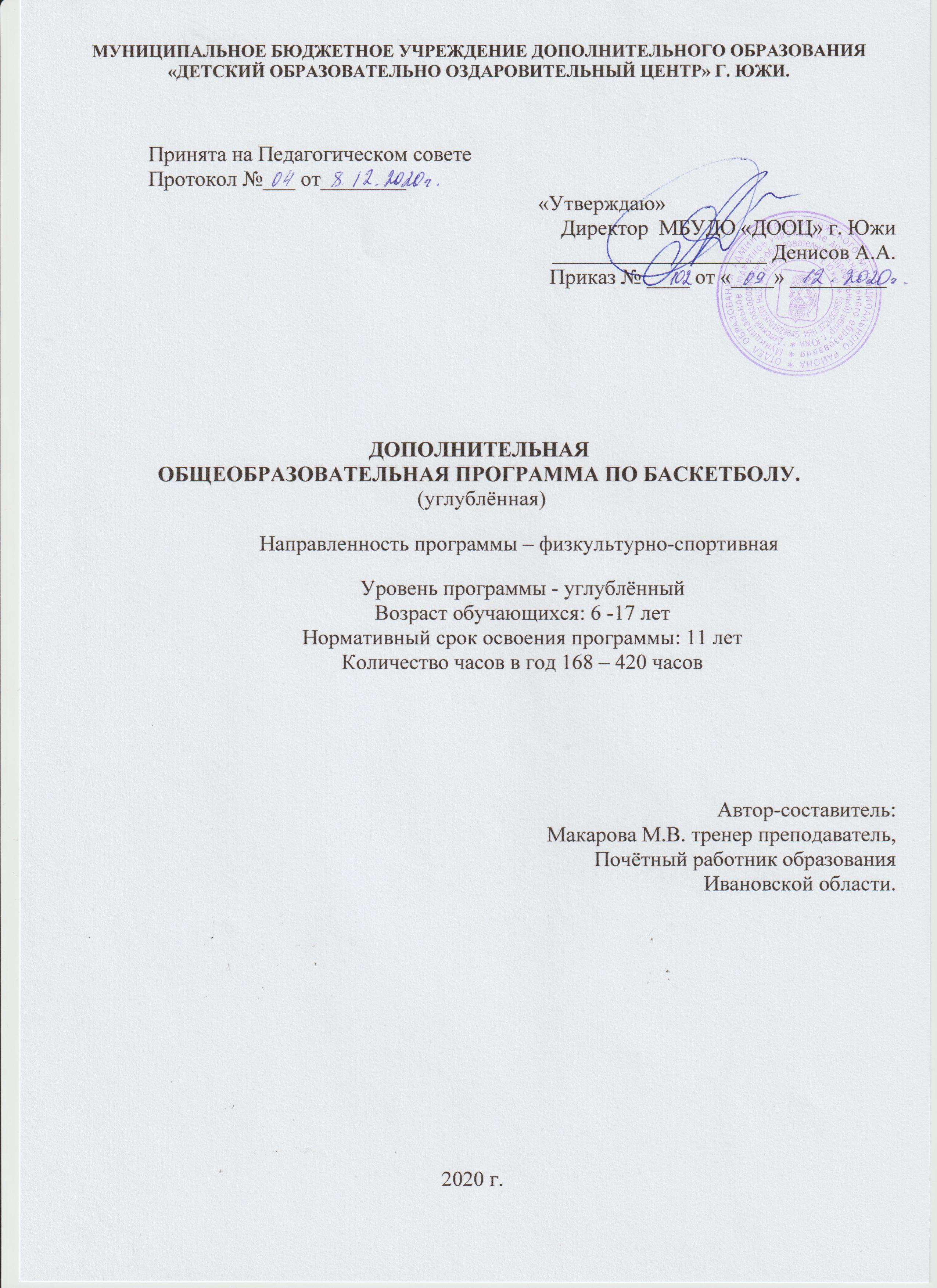                                Содержание программы: Раздел 1. Комплекс основных характеристик  программы 1.1.Пояснительная записка…………………..…………………….……..…..… 31.2. Учебный план  ……………….…………………….. …………………..… 131.3. Календарный учебный график………………………………...………..…151.4 Рабочая программа для групп общей физической подготовки………......171.5. Рабочая программа для групп  начальной подготовки………………......331.6. Рабочая программа для  учебно-тренировочных групп………………… 56Раздел 2. Комплекс организационно-педагогических условий2.1.Календарно-тематический план для группы ОФП1-го года обучения…772.2.Календарно-тематический план для группы ОФП2-4 года обучения…..812.3.Календарно-тематический план для группы начальной подготовки……872.4.Календарно-тематический план для учебно-тренировочных групп….....992.5. Материально технические условия реализации программы .………….100Раздел 3. Методические материалы.3.1. Условия реализации программы………………………………………….1003.2. методические материалы………………………………………………….1033.3. Организационно-методические указания……………….………………..105Список литературы ……………………………………………………………..109	Приложение  к общеобразовательной программе:              Приложение № 1 Календарный  учебный график на 2020-2021 учебный год….111              Приложение № 2 Индивидуальный учебный план по освоению дополнительной                  общеобразовательной программы по баскетболу на 2020-2021 в группе начальной                  подготовки 3-его года обучения……………………………………………………112Пояснительная записка.             Дополнительная общеобразовательная программа по Баскетболу разработана на основе следующих нормативно-правовых документов:- Закон Российской Федерации от 29 декабря 2012 г. № 273-ФЗ «Об образовании в Российской Федерации»;- Распоряжение правительства Российской Федерации от 04.09.2014 № 1726-р «Об утверждении концепции развития дополнительного образования детей»;- Приказ Министерства просвещения РФ от 05.09.2019 № 470 № «О внесении изменений в Порядок организации и осуществлении образовательной деятельности по дополнительным общеобразовательным программам»,утвержденный приказом Министерства просвещения РФ от 09.11.2018 года № 196 (вступает в силу с 06.12.2019 г.- Постановление Главного государственного санитарного врача РФ от 4 июля 2014 г. N 41 «Об утверждении СанПиН 2.4.4.3172-14 "Санитарно- эпидемиологические требования к устройству, содержанию и организации режима работы образовательных организаций дополнительного образования детей».ЦЕЛЬ: формирование потребности в здоровом образе жизни, гармоничное развитие личности, воспитание ответственности и профессионального самоопределения, в соответствии с индивидуальными способностями по средствам обучения игре в баскетбол, развитие баскетбола.      Программа позволяет последовательно решать ЗАДАЧИ физического воспитания школьников на протяжении всех лет обучения в образовательной организации, формируя у обучающихся целостное представление о физической культуре, ее возможностях в повышении работоспособности и улучшении состояния здоровья, а главное, воспитывая личность, способную к самостоятельной, творческой деятельности. Программа создана на основе курса обучения игре в баскетбол. Технические приемы, тактические действия и собственно игра в баскетбол таят в себе большие возможности для формирования жизненно важных двигательных навыков и развития физических способностей детей с учетом всех современных требований, и могут быть использованы в качестве программы начального этапа и в рамках многолетней программы подготовки спортсменов. Программа последовательно решает основные ЗАДАЧИ:  Личностные: -содействие правильному физическому развитию детей, повышение работоспособности, закаливание, охрана здоровья, расширение функциональных возможностей организма; -развитие основных двигательных качеств - силы, выносливости, ловкости и быстроты; формирование жизненно важных двигательных умений и навыков, двигательные умения формируются в процессе выполнения определенных движений естественные двигательные действия (ходьба, бег, прыжки, метание, плавание и др.) и специальные двигательные действия, необходимые для изучения базовых действий в баскетболе; - воспитание устойчивого интереса и потребности в систематических занятиях спортом; приобретение необходимого минимума знаний в области гигиены и медицины, физической культуры и спорта. Обучающиеся должны получить четкое представление о режиме дня и личной гигиене, о значении физической культуры и спорта для укрепления здоровья и поддержания высокой работоспособности, о гигиенических правилах занятий физическими упражнениями, о двигательном режиме и природных факторах закаливания, об основных приемах самоконтроля, о вреде курения и алкоголя и т.п. Метапредметные: использование рациональных способов выполнения того или иного задания, добросовестное выполнение заданий, осознанное стремление к новым знаниям и умениям; умение содержательно наполнить самостоятельные формы занятий физической культурой; умение выделить главное в рассказе и показе педагога, выделять ведущее звено и основу техники, условия успешного выполнения движения; владение способами планирования, организации и проведения разнообразных форм занятий физической культурой; выполнение упражнения и применение технико-тактических приемов в различных условиях и ситуациях; владение широким арсеналом двигательных действий и физических упражнений, активное использование в самостоятельных занятиях; умение вести познавательную деятельность в группе. Образовательные (предметные): формирование устойчивого интереса к занятиям; формирование необходимых знаний в области физической культуры и спорта; формирование и совершенствование жизненно важных двигательных умений и навыков; овладение основами игры в баскетбол; овладение знаниями, умениями и навыками, необходимыми для участия в соревнованиях по баскетболу. В каждой категории учебных групп поставлены задачи с учетом возраста занимающихся и их возможностей, а также требований, предъявляемых к   подготовке юных баскетболистов.Основополагающие принципы:Комплексность – предусматривает тесную взаимосвязь всех сторон учебно-тренировочного процесса (физической, технико-тактической, психологической и теоретической подготовки, воспитательной работы и восстановительных мероприятий, педагогического и медицинского контроля).Преемственность – определяет последовательность изложения программного материала по этапам обучения, чтобы обеспечить в многолетнем  учебно-тренировочном процессе преемственность задач, средств и методов подготовки, объемов тренировочных и соревновательных нагрузок, рост показателей уровня физической и технико-тактической подготовленности.Вариативность – предусматривает, в зависимости от этапа многолетней подготовки, индивидуальных особенностей юного спортсмена, включение в тренировочный план разнообразного набора тренировочных средств и изменения нагрузок для решения одной или нескольких задач спортивной подготовки.На основании основополагающих принципов построения спортивной тренировки и анализа, ранее  изданных программ по баскетболу определены следующие разделы учебной программы: пояснительная записка, организационно-методические указания, учебный план, календарный учебный график, контрольно-нормативные требования, программный материал для практических занятий, воспитательная работа, психологическая подготовка, восстановительные мероприятия.Формирование групп на этапах подготовки:1. Этап  общей физической подготовки (ОФП) 4 года обучения – на него зачисляются  учащиеся общеобразовательных школ, имеющие разрешения врача. На этом этапе осуществляется физкультурно-оздоровительная работа, направленная на разностороннюю физическую подготовку и знакомство с основами индивидуальной техники баскетболиста.       2. Этап начальной подготовки (НП) 3 года обучения – на него зачисляются учащиеся общеобразовательных школ, желающие заниматься спортом и имеющие разрешения врача.  На этом этапе осуществляется физкультурно-оздоровительная работа, направленная на разностороннюю физическую подготовку, совершенствование индивидуальной техники и овладение основами технико – тактической подготовки баскетболиста. Выбор спортивной специализации выполнение контрольных нормативов для зачисления на учебно-тренировочный этап подготовки. 3. Этап учебно-тренировочный подготовки (УТ) 4 года обучения. Учебно-тренировочные группы  комплектуются из числа одаренных и способных к спорту детей и подростков, прошедших начальную подготовку и выполнивших нормативные требования по общей физической и специальной подготовке.На этом этапе осуществляется физкультурно-оздоровительная работа, направленная на разностороннюю физическую подготовку, совершенствование индивидуальной техники и овладение технико – тактической подготовкой баскетболиста.На всех этапах подготовки перевод спортсменов в группу следующего года тренировочного процесса производится на основании выполнения нормативных показателей общей, специальной физической подготовке и игровой практики.Программа составлена  для «Детского оздоровительно – образовательного центра» города Южи, направление баскетбол. Занимающие распределяются на учебные группы по возрастам, для каждой группы устанавливается  наполняемость и режим учебно-тренировочной работы.Наполняемость групп и учебно-тренировочные режимы. Группы общей физической подготовки.Основной принцип учебно-тренировочной работы – общая физическая подготовка юных спортсменов.Задачи: 1. Привлечение максимально возможного количества детей к систематическим занятиям баскетболом.2. Утверждение здорового образа жизни.3. Всестороннее гармоническое развитие физических способностей, укрепление здоровья, закаливание организма.Подготовка волевых, смелых, дисциплинированных, и обладающих бойцовскими качествами спортсменов;Укрепление опорно-двигательного аппарата учащихся;Развитие физических качеств: быстроты, ловкости, гибкости, выносливости, силы;Привитие стойкого интереса к занятиям баскетболом;Овладеть индивидуальной техникой игрока;Выполнение нормативных требований программы.10.Привитие навыков соревновательной деятельности в соответствии с правилами мини-баскетбола.Группы начальной подготовки.Основной принцип учебно-тренировочной работы – универсальность подготовки учащихся.Задачи:Укрепление здоровья и содействие правильному физическому развитию и разносторонней физической подготовленности, укрепление опорно-двигательного аппарата;2.  Формирование стойкого интереса к занятиям.3.  Воспитание специальных способностей (гибкости, быстроты, ловкости) для успешного овладения навыками игры.4. Обучение основным приемам техники игры и тактическим действиям.5.  Привитие навыков соревновательной деятельности в соответствии с правилами баскетбола.Учебно-тренировочные группы.Основной принцип учебно-тренировочной работы – универсальность подготовки с элементами игровой специализации (по функциям).Задачи:Укрепление здоровья и закаливание организма учащихся, содействие правильному физическому развитию;2. Повышение общей физической подготовленности (особенно гибкости, ловкости, скоростно-силовых способностей).3. Развитие специальных физических способностей необходимых при совершенствовании техники и тактики баскетбола;4. Определение каждому учащемуся игровой функции в команде и с учётом этого индивидуализация видов подготовки;5. Овладение всеми приемами техники на уровне умений и навыков.6. Овладение индивидуальными и групповыми тактическими действиями.Приобретение навыков в организации и проведения соревнований по баскетболу, судейства, учебно-тренировочных занятий;8.  Начальная специализация. Определение игрового амплуа.9.  Овладение основами тактики командных действий.10.  Воспитание навыков соревновательной деятельности по баскетболу.11. Подготовка и сдача нормативов программы и выполнение 3-го юношеского разряда.Выполнение задач, поставленных перед направлением баскетбол, «ДООЦ» предусматривает: систематическое проведение практических и теоретических занятий; обязательное выполнение учебно-тренировочного плана, переводных контрольных нормативов; регулярное участие в соревнованиях и организации проведения контрольных игр; осуществление восстановительно-профилактических мероприятий; просмотр учебных фильмов, видеозаписей, соревнований квалифицированных баскетболистов; прохождение инструкторской и судейской практики; создание условий для проведения регулярных занятий; использование данных науки и передовой практики как важнейших условий совершенствования спортивного мастерства учащихся.Основной показатель работы – выполнение программных требований по уровню подготовленности учащихся, выраженной количественных показателях физического развития, физической, технической, тактической, интегральной (комплексной, игровой) и теоретической подготовки, результаты участия в соревнованиях. Выполнение нормативных требований – является одним из критериев оценки юных баскетболистов. В программе указаны нижние границы показателей. В комплексном зачёте учитываются в целом все результаты (более высокие в одних нормативах, в известной мере, компенсируют более низкие в других).Программа составлена для каждого года обучения. Учебный материал по технико-тактической подготовке систематизирован с учетом взаимосвязи техники и тактики, а также последовательности изучения технических приемов и тактических действий, как в отдельном годичном цикле, так и на протяжении многолетнего процесса подготовки.Интерес к баскетболу с каждым годом растет, поэтому по массовости и популярности он опережает многие виды спорта. У баскетбола есть ещё одно ценное качество – он универсален. Систематические занятия баскетболом оказывают на организм школьников всестороннее развитие, повышают общий уровень двигательной активности, совершенствуют функциональную деятельность организма, обеспечивая правильное физическое развитие. Занятия в баскетбольной секции рассматривается нами как средство не только физической подготовки, освоения технической и тактической стороной игры, но и повышения умственной работоспособности, снятия утомления обучающихся, возникающего в ходе занятий по общеобразовательным дисциплинам. Баскетбол – командный вид спорта. Участие в соревнованиях помогает юным баскетболистам совершенствоваться в мастерстве. Однако реализация физических качеств должна осуществляться в зависимости от возрастных особенностей. Это положение непосредственно связано с индивидуализацией подготовки юных игроков. В баскетболе индивидуализация осуществляется по нескольким критериям: по возрасту, полу, игровому амплуа, антропометрическим признакам, биологическому созреванию. Направленность (профиль) программы – физкультурно-спортивная; Актуальность программы в том, что она обеспечивает строгую последовательность и непрерывность всего процесса подготовки юных баскетболистов, преемственность в решении задач укрепления здоровья и гармоничного развития юных спортсменов, воспитания их морально-волевых качеств и стойкого интереса к занятиям, трудолюбия в овладении техническими приемами в баскетболе, развития физических качеств, создание предпосылок для достижения высоких спортивных результатов, предусматривает, в зависимости от этапа многолетней подготовки, индивидуальных особенностей юного спортсмена, включение в тренировочный план разнообразного набора тренировочных средств и изменения нагрузок, а также пропагандирует профилактику асоциального поведения; Своевременность программы в соответствии с Концепцией развития дополнительного образования детей в мотивации внутренней активности саморазвития детской и подростковой субкультуры, в превращении жизненного пространства в мотивирующее пространство, определяющее самоактуализацию и самореализацию личности, обеспечение адаптации к жизни в обществе, профессиональной ориентации, а также выявление и поддержка детей, проявивших выдающиеся способности; Необходимость в создании прочной основы для воспитания здорового человека, конкурентно-способной среды, сильной, гармонично развитой личности, опирающейся на раскрытие и использование субъектного опыта каждого обучающегося посредством применения личностно значимых способов, расширения двигательных возможностей, компенсации дефицита двигательной активности обучающихся, выявление и развитие у обучающихся творческих способностей и интереса к деятельности; Жизнь в условиях многообразия является одним из источников серьезных проблем в обществе, где подрастают современные дети, данная программа соответствует потребностям времени, так как направлена на обучение ценностям и навыкам жизни в обществе посредством обучения игре в баскетбол, а также воспитание молодежи в духе толерантности. Педагогическая целесообразность 12-летней программы баскетбола, требует постепенного многолетнего перехода от простого к сложному. Такой период программы позволяет планомерно работать с детьми данного возраста, объединяя их по физическим данным и подготовленности. Баскетбол позволяет решить проблему занятости у детей свободного времени, пробуждение интереса к определенному виду спорта. Практика показывает эффективность ранней подготовки обучающихся для формирования полноценного коллектива единомышленников и успешной работы на последующих этапах, что позволит обучающимся восполнить недостаток навыков и овладеть необходимыми приемами игры во внеурочное время.последующих этапах, что позволит обучающимся восполнить недостаток навыков и овладеть необходимыми приемами игры во внеурочное время. Отличительные особенности программы в воспитании дружбы и товарищества, привычки подчинять свои действия интересам коллектива, этичности поведения спортсменов по отношению к противникам и судьям. Девиз игры в баскетбол –«Один за всех, все за одного!». Программа направлена на удовлетворение индивидуальных потребностей, самовыражения и личностного роста ребенка, от «массового» образования к проектированию пространства персонального образования для самореализации личности, поиска и обретения человеком самого себя, на оздоровление и разностороннее физическое развитие детей, выявление и поддержку одаренных детей; Адресат программы В процессе всего периода занятий по программе необходимо соблюдать рациональный режим, обеспечить организацию врачебно-педагогического контроля за состоянием здоровья, подготовленностью обучающихся и их физическим развитием. К тренировочному процессу допускаются обучающиеся, не имеющие медицинских противопоказаний к занятиям избранного вида физкультурно-спортивной деятельности, имеющих определенные соматические и морфофункциональные особенности, необходимые для занятий баскетболом Количество обучающихся в группах не должно превышать 12 -20 человек, продолжительность одного занятия – 2 академических часа. Большие возможности для учебно-воспитательной работы в образовательной организации заложены в принципе совместной деятельности педагога и обучающегося. Очень важно, в связи с реализацией принципов индивидуализации и дифференциации, подобрать для каждого обучающегося соответствующие методы и методические приемы обучения и воспитания. Практические занятия – основная форма работы с детьми, где умения закрепляются, в ходе повторения – совершенствуются и формируются навыки. Приобретенные умения и навыки используются воспитанниками в соревновательной деятельности в зависимости от сложившихся и меняющихся условий. Постановка задач, выбор средств и методов обучения едины по отношению ко всем занимающимся при условии соблюдения требований индивидуального подхода и глубокого изучения особенностей каждого занимающегося. Особо внимательно выявлять индивидуальные особенности обучающихся необходимо при обучении технике и тактике игры, предъявляя при этом одинаковые требования в плане овладения основой структурой технического и тактического приема.  Основным средством подготовки баскетболистов являются физические упражнения, которые представляют собой двигательные действия, выбранные и используемые методически правильно для реализации поставленной задачи. Основная направленность физической подготовки на данном этапе - воспитание качеств быстроты и общей выносливости, специальной ловкости и гибкости баскетболистов, становление базы скоростно-силовых возможностей. Практические методы тренировки, основанные на двигательной деятельности спортсмена, подразделяются на методы упражнений, игровой и соревновательный методы. Метод целостного упражнения применяют при изучении как простейших двигательных действий, так и сложных, которые нельзя расчленить без существенного искажения их характеристик. Метод расчлененного упражнения предполагает разучивание отдельных относительно самостоятельных частей, элементов, фаз изолированно, и лишь после определенного усвоения они соединяются в целостное действие. Сопряженный метод используется в процессе совершенствования в технике, тактике с параллельным развитием физических качеств. При выполнении технико-тактических действий применяют различного рода отягощения строго определенного веса, не искажающие технику движений. Следующая большая группа методов основана на различных способах регламентации режима нагрузки и отдыха. Равномерный метод характеризуется непрерывным выполнением физических упражнений в течение относительно длительного времени с постоянной интенсивностью (как правило, невысокой), темпом, величиной усилия (например, кроссы, плавание, ведение мяча и т.д.). Тренирующее воздействие равномерного метода на организм обеспечивается в период работы. Увеличение нагрузки достигается за счет повышения длительности или интенсивности выполнения упражнения. Переменный метод определяется направленным изменением воздействующих факторов по ходу выполнения упражнения. Это достигается за счет варьирования нагрузки в ходе непрерывного упражнения путем изменения скорости передвижения, темпа, величины усилий, амплитуды движений, изменения техники и т.п. Тренирующее воздействие переменного метода на организм обеспечивается в период работы. Одним из преимуществ переменного метода по сравнению сравномерным является то, что при его использовании во многом устраняется монотонность в работе. Повторный метод заключается в многократном выполнении упражнений с определенными интервалами отдыха. Длительность упражнения, интенсивность нагрузки, продолжительность отдыха, количество повторений зависят от решаемых задач. Тренирующее воздействие повторного метода обеспечивается как в процессе выполнения отдельного упражнения, так и суммированием эффекта от всех повторений. К преимуществам данного метода можно отнести возможность четкой организации занимающихся, достаточно точной регламентации нагрузки, своевременного исправления ошибок. Интервальный метод характеризуется многократным серийным повторением упражнений через определенные интервалы отдыха между повторениями и между сериями повторений. Причем как нагрузку, так и паузы отдыха можно изменять в различных отношениях. Это существенно расширяет возможность целенаправленного воздействия на различные функции организма (при развитии физических качеств) и на динамику усвоения технико-тактических навыков или на параллельное сопряженное совершенствование этих важных компонентов баскетбола. Тренирующим воздействием обладают не только (и не столько) сами упражнения, но и интервалы отдыха. Применение интервального метода требует, однако, осторожности и строгого контроля за компонентами нагрузки. Несоответствия их содержания и структуры часто приводит к перенапряжению и переутомлению. Метод круговой тренировки - это организационно-методическая форма занятий, основу которой составляет серийное (непрерывное и с интервалами) повторение упражнений, подобранных и объединенных в комплексе, которые выполняются в порядке последовательной смены «станций» по замкнутому контуру. Большинство упражнений носит локальный характер, т.е. воздействует на определенную мышечную группу, на определенное физическое качество. В форме круговой тренировки совершенствуются также и отдельные технико-тактические навыки. Ценной чертой круговой тренировки является возможность строго индивидуальной дозировки нагрузки. Игровой метод представляет собой двигательную деятельность игрового характера, определенным образом упорядоченную (замысел, план игры, правила и т.д.). В игровом методе могут быть использованы различные физические упражнения: бег, прыжки, метания, акробатические упражнения, технико-тактические и другие упражнения, выполняемые в форме подвижных игр, эстафет и специальных игр с мячом. Один из недостатков игрового метода - ограниченные возможности дозировки нагрузки, так как многообразие способов достижения цели, постоянное изменение ситуаций, динамичность действий не позволяют точно регулировать нагрузку как по направленности, так и по степени воздействия. Соревновательный метод основан на сопоставлении сил в условиях упорядоченного (в соответствии с правилами) соперничества, борьбы за первенство или возможно более высокого достижения в соревнованиях и играх различного ранга. Особенности этого метода (официальное определение победителей, награды за достигнутые результаты, признание общественной значимости достижений и т.д.) создают особый эмоциональный и физиологический фон, который усиливает воздействие физических упражнений и способствует максимальному проявлению функциональных возможностей организма. Теоретический материал программы необходимо объяснять просто и доходчиво, обязательно закрепляя объяснения наглядного материала и приемов работы показом. В ходе занятия осуществляется работа сразу по нескольким видам подготовки. Занятие включает, обязательную общую физическую подготовку, так же специальную физическую подготовку. На занятие может быть осуществлена работа по технической, тактической и морально-волевой подготовке юных спортсменов. Программа обеспечивает преподавателей знаниями для грамотной организации и проведения тренировочного процесса по организационной модели проектирования дополнительных общеобразовательных общеразвивающих программ углубленного уровня. Форма обучения – очная (обязательное изучение теоретических и практических частей программы): групповые тренировочные занятия; индивидуальные тренировочные занятия, проводимые с несколькими занимающимися, объединенными в команду для подготовки к участию в соревнованиях; участие в соревнованиях и иных мероприятиях; промежуточная и итоговая аттестация. Заочная – дистанционная: задания на выполнение самостоятельно упражнений по общей физической подготовке, просмотр и анализ своих игр, игр мастеров, изучение правил игры в баскетбол.Особенности организации образовательного процесса.Осуществляются в соответствии с индивидуальным учебным планом в объединении по интересам, сформированном в группу обучающихся одного возраста или разных возрастных категорий (разновозрастные группы), являющиеся основным составом объединения (например, клубы, секции, кружки, а также индивидуально (Приказ №1008, п. 7); состав группы (постоянный, переменный и др.). Весьма важным для достижения намеченного результата является процесс выполнения обучающимися запланированных упражнений и связанных с этим выполнением многообразная деятельность занимающихся. Она проявляется в наблюдении и восприятии увиденного, осмыслении воспринятого, проектирования собственных действий и их выполнение, организации самоконтроля и самооценки,обсуждении возникших вопросов с педагогом и товарищами, регулировании эмоциональных проявлений и во многом другом. От этих элементов деятельности обучающихся и зависит конечный результат тренировочного процесса. Следовательно, эти элементы деятельности и являются главным содержанием занятия. Однако каждое конкретное действие обучающегося и группы (команды) в целом вызывается определенной деятельностью педагога. Она заключается в постановке задач, намеченных на занятие, определении конкретных заданий для их решения и создании условий для их выполнения. Педагог осуществляет наблюдение за деятельностью обучающихся, оценивает и корректирует их действия, дозирует нагрузку, управляет поведением, налаживает взаимоотношения между детьми и прочее. Вся эта многогранная деятельность педагога, определяющая и направляющая действия занимающихся, составляет весомую часть содержания занятий. Результатом деятельности детей, направляемой педагогом, являются изменения в физическом и психическом состоянии обучающихся, в их знаниях, умениях, навыках и поведении. Эти внутренние процессы и изменения, вызванные организованным выполнением физических упражнений, составляют еще одну сторону содержания занятий по баскетболу. 1.2.Учебный план.На протяжении всего периода обучения в «ДООЦ», по направлению баскетбол, баскетболисты проходят несколько возрастных этапов, на каждом из которых предусматривается решение определенных задач. Общая направленность многолетней подготовки юных спортсменов от этапа к этапу следующая:-  постепенный переход от обучения приемам игры и тактическим действиям к их совершенствованию на базе роста физических и психических возможностей;- планомерное прибавление вариативности выполнения приемов игры и широты взаимодействий с партнерами;- переход от общеподготовительных средств к наиболее специализированным для   баскетболиста;- увеличение собственно соревновательных упражнений в процессе подготовки;- увеличение объема тренировочных нагрузок;- повышение интенсивности занятий и, следовательно, использование восстановительных мероприятий для поддержания необходимой работоспособности и сохранения здоровья юных баскетболистов.Общий подход к распределению нагрузки различной направленности на всех этапах заключается в примерном равенстве количества часов, отводимых на физическую подготовку (совместно общую и специальную), технико-тактическую (совместно техническую и тактическую) и игровую (игровую во время тренировки, контрольные и календарные игры). Однако от этапа к этапу нарастает величина специальной физической подготовки с уменьшением общей. Такая же картина наблюдается в соотношениях технической и тактической подготовки. Игровая соревновательная нагрузка постоянно нарастает в противовес игровой подготовке, которая осуществляется в тренировочном процессе.Соревновательная нагрузка у взрослых мастеров баскетбола вызывает частоту сердечных сокращений 165-180 уд./мин. Планирование интенсивности тренировочной нагрузки должно соответствовать этому уровню. Тренировка с повышенной интенсивностью дает перенос тренированности в направлении упражнений с умеренной частотой пульса. Если же тренировки проводились с низкой интенсивностью, то баскетболист не сможет эффективно действовать в условиях соревнований.При определении режимов нагрузки в развитии специальной выносливости следует учитывать, что частота пульса у детей несколько выше, чем у взрослых.Кроме знания величины и направленности нагрузки, необходимо знать сочетаемость упражнений различной направленности для получения положительного срочного тренировочного эффекта. Наиболее рациональным считается подбор средств однонаправленного воздействия. Однако если на занятии необходимо решать различные задачи, то сначала надо применить скоростно-силовые упражнения, далее средства, воспитывающие скоростную выносливость, а потом нагрузку для воспитания общей выносливости.При выполнении игровых упражнений следует учитывать количество игроков, размер поля, установки на игру (личная защита или зонная, с форой или без нее и пр.), так как все эти компоненты создают значительную разницу интенсивности упражнений. Разное количество баскетболистов, участвующих в поточных упражнениях, тоже существенно меняет темп в связи с удлинением или укорочением пауз между повторениями.Ниже приводится учебный план распределения времени на виды подготовки. В общую годовую нагрузку входят все виды занятий и работы с баскетболистами.1.3. Календарный Учебный графикдополнительной общеобразовательной  программы по баскетболу.МУНИЦИПАЛЬНОЕ БЮДЖЕТНОЕ УЧРЕЖДЕНИЕ ДОПОЛНИТЕЛЬНОГО ОБРАЗОВАНИЯ«ДЕТСКИЙ ОБРАЗОВАТЕЛЬНО ОЗДАРОВИТЕЛЬНЫЙ ЦЕНТР» Г, ЮЖИ.«Утверждаю» Директор МБУДО «ДООЦ» г. Южи ___________________  Денисов А.А. Приказ № ___ от «____» _________ г.РАБОЧАЯ ПРОГРАММА ДЛЯ ГРУПП ОБЩЕЙ ФИЗИЧЕСКОЙ ПОДГОТОВКИДополнительной общеобразовательной программы по баскетболуФорма обучения: очнаяМесто реализации: МБУДО «ДООЦ» г. ЮжиСрок реализации программы: 4Кол-во учебных недель: 42Всего академических часов: 168– 252из них очнаяформам обучения:168 – 252Кол-во ч/нед: 4 – 6 Продолжительность занятий: 90 минутПедагог: Макарова М.В. тренер – преподаватель, Почётный работник образования области.Проверил: ______________________ (подпись)2020- 2021учебный годСодержание программыТехническая подготовка. Тактика нападенияТактика защитыФизическая подготовкаОбщеподготовительные упражненияСтроевые упражнения. Шеренга, колонна, фланг, интервал, дистанция. Перестроения: в одну, две шеренги, в колонну по одному, по два. Сомкнутый и разомкнутый строй. Виды размыкания. Построение, выравнивание строя, расчет по строю, повороты на месте. Переход на ходьбу и бег, на шаг. Остановка. Изменение скорости движения строя.Упражнения для рук и плечевого пояса. Из различных исходных положений (в основной стойке, на коленях, сидя, лежа) - сгибание и разгибание рук, вращения, махи, отведение и приведение, рывки одновременно обеими руками и разновременно, то же во время ходьбы и бега.Упражнения для ног. Поднимание на носки; сгибание ног в тазобедренных суставах; приседания; отведения; приведения и махи ногой в переднем, заднем и боковом направлениях; выпады, пружинистые покачивания в выпаде; подскоки из различных исходных положений ног (вместе, на ширине плеч, одна впереди другой и т.п.); сгибание и разгибание ног в смешанных висах и упорах; прыжки.Упражнения для шеи и туловища.Наклоны, вращения, повороты головы; наклоны туловища, круговые вращения туловищем, повороты туловища, поднимание прямых и согнутых ног в положении лежа на спине; из положения, лежа на спине переход в положение, сидя; смешанные упоры в положении лицом и спиной вниз; угол из исходного положения, лежа, сидя и в положении виса; различные сочетания этих движений.Упражнения для всех групп мышц. Могут выполняться с короткой и длинной скакалкой, гантелями, набивными мячами, мешочками с песком, резиновыми амортизаторами, палками, со штангой (для юношей).Упражнения для развития силы. Упражнения с преодолением собственного веса: подтягивание из виса, отжимание в упоре, приседания на одной и двух ногах. Преодоление веса и сопротивления партнера. Переноска и перекладывание груза. Лазанье по лестнице. Упражнения на гимнастической стенке.Упражнения для развития быстроты. Повторный бег по дистанции от 30 до 100 м со старта и с ходу с максимальной скоростью. Бег по наклонной плоскости вниз. Бег за лидером (велосипедист, более быстрый спортсмен). Бег с гандикапом с задачей догнать партнера. Выполнения общеразвивающих упражнений в максимальном темпе.Упражнения для развития гибкости. Общеразвивающие упражнения с широкой амплитудой движения. Упражнения с помощью партнера (пассивные наклоны, отведения ног, рук до предела, мост, шпагат). Упражнения с гимнастической палкой или сложенной вчетверо скакалкой: наклоны и повороты туловища с различными положениями предметов (вверх, вперед,вниз, за голову, на спину); перешагивание и перепрыгивание, «выкруты» и круги. Упражнения на гимнастической стенке, гимнастической скамейке.Упражнения для развития ловкости. Разнонаправленные движения рук и ног. Кувырки вперед, назад, в стороны с места. Стойки на  лопатках. Упражнения в равновесии на гимнастической скамейке. Жонглирование двумя-тремя теннисными мячами. Метание мячей в подвижную и неподвижную цель. Метание после кувырков, поворотов.Упражнения типа «полоса препятствий»: с перелезанием, пролезанием, перепрыгиванием, кувырками, с различными перемещениями, переноской нескольких предметов одновременно (четырех баскетбольных мячей), ловлей и метанием мячей. Игра в мини-футбол, в волейбол.Упражнения для развития скоростно-силовых качеств. Прыжки в высоту через препятствия, планку, в длину с места, многократные прыжки с ноги на ногу, на двух ногах. Перепрыгивание предметов (скамеек, мячей и др.), «чехарда». Прыжки в глубину. Бег и прыжки по лестнице вверх и вниз. Эстафеты, комбинированные с бегом, прыжками, метаниями.Упражнения для развития общей выносливости. Бег равномерный и переменный на 500, 800, 1000 м. Кросс на дистанции для девушек до 2 км, для юношей до 3 км. Дозированный бег по пересеченной местности от 3 мин до  40 мин. (для разных возрастных групп). Спортивные игры на время: баскетбол, мини-футбол (для мальчиков и девочек). Туристические походы.Специально-подготовительные упражненияУпражнения для развития быстроты движения и прыгучести. Ускорения, рывки на отрезках от 3 до 30 м из различных положений (сидя, стоя, лежа) лицом, боком и спиной вперед. Бег с максимальной частотой шагов на месте и перемещаясь. Рывки по зрительно воспринимаемым сигналам: вдогонку за партнером, в соревновании с партнером за овладение мячом, за летящим мячом с задачей поймать его. Бег за лидером без смены и со сменой направления (зигзагом, лицом и спиной вперед, челночный бег, с поворотом). Бег на короткие отрезки с прыжками в конце, середине, начале дистанции. Прыжки в глубину с последующим выпрыгиванием вверх (одиночные, сериями). Многократные прыжки с ноги на ногу (на дальность при определенном количестве прыжков; на количество прыжков при определенном отрезке от 5 до 10 м). Прыжки на одной ноге на месте и в движении без подтягивания и с подтягиванием бедра толчковой ноги. Прыжки в стороны (одиночные и сериями) на месте через «канавку» и продвигаясь вперед, назад.Упражнения для развития качеств, необходимых для выполнения броска. Сгибание и разгибание рук в лучезапястных суставах, и круговые движения кистями. Отталкивание от стены ладонями и пальцами одновременно и попеременно правой и левой рукой. Передвижение в упоре на руках по кругу (вправо и влево), носки ног на месте. Передвижение на руках в упоре лежа, ноги за голеностопные суставы удерживает партнер. Упражнения для кистей рук с гантелями, кистевыми эспандерами, теннисными мячами (сжимание). Имитация броска.Метание мячей различного веса и объема (теннисного, мужского и женского баскетбольного набивного мяча весом 0,5 - 1,5 кг на точность, дальность, быстроту. Броски мячей через волейбольную сетку, через веревочку на точность попадания. Упражнения для развития игровой ловкости. Подбрасывание и ловля мяча в ходьбе и беге, после поворота, кувырков. Ловля мяча после кувырка с попаданием в цель. Метание теннисного и баскетбольного мяча во внезапно появившуюся цель. Броски мяча в стену с последующей ловлей. Ловля мяча от стены после поворота, приседа, прыжка, перехода в положение сидя. Ведение мяча с ударом о скамейку; ведение с ударами в пол, передвигаясь по скамейке, ведение с перепрыгиванием препятствий. Ведение одновременно правой и левой рукой двух мячей, со сменой рук. Ведение мяча с одновременным выбиванием мяча у партнера. Комбинированные упражнения, состоящие из бега, прыжков, ловли, передачи, бросков, ведения с предельной интенсивностью. Бег с различной частотой шагов, аритмичный бег по разметкам с точной постановкой ступни (наступая на разметки, ставя ступни точно у линии).Эстафеты с прыжками, ловлей, передачей и бросками мяча. Перемещения партнеров в парах лицом друг к другу, сохраняя расстояние между ними 2-3 м.Упражнения для развития специальной выносливости.Многократные повторения упражнений в беге, прыжках, технико-тактических упражнениях с различной интенсивностью и различной продолжительностью работы и отдыха. Игры учебные с удлиненным временем, с заданным темпом перехода от защиты к нападению и обратно. Круговая тренировка (скоростно-силовая, специальная).Примерный учебный план по теоретической подготовке.Темы.Понятие техники безопасности.Техника безопасности во время занятий физической культурой и спортивными играми. Правила техники безопасности на учебно-тренировочных занятиях по баскетболу.Воспитание нравственных и волевых качеств спортсменов.Решающая роль социальных начал в мотивации спортивной деятельности. Спортивно-эстетическое воспитание. Психологическая подготовка в процессе спортивной тренировки. Воспитание чувства ответственности перед коллективом. Инициативность, самостоятельность и творческое отношение к занятиям. Основные приёмы создания готовности к конкретному соревнованию. Гигиенические требования к занимающимся спортом.Понятие о гигиене и санитарии. Общие представления об основных системах энергообеспечения человека. Значение дыхания для жизнедеятельности организма. Понятие о рациональном питании и общем расходе энергии. Гигиеническое значение кожи. Уход за телом, полость рта, зубами. Гигиенические требования к спортивной одежде и обуви. Правильный режим для спортсмена. Вредные привычки – курение, употребление спортивных напитков. Профилактика вредных привычек.Влияние физических упражнений на организм спортсменаПонятие об утомлении и переутомлении. Восстановительные мероприятия в спорте. Проведение восстановительных мероприятий после напряжённых тренировочных нагрузок. Активный отдых. Самомассаж. Баня.Профилактика заболеваемости и травматизма в спортеЗакаливание организма спортсмена. Травматизм в процессе занятий баскетболом; оказание первой помощи при несчастных случаях. Профилактика спортивного травматизма.Физические способности и физическая подготовкаФизические качества. Изменения в строении и функциях мышц под влиянием занятий спортом. Основы техники игр и техническая подготовкаОсновные сведенья о технике игры, о её значении для роста спортивного мастерства. Просмотр видеозаписей игр.Спортивные соревнованияСпортивные соревнования, их планирование, организация и проведение. Спортивные соревнования как важнейшее средство роста спортивного мастерства. Правила соревнований по баскетболу. Судейство соревнований. Судейская бригада: главный судья соревнований, судьи в поле, секретарь, хронометрист. Их роль в организации и проведении соревнований.Инструкторская и судейская практикаВ течение всего периода обучения тренер должен готовить себе помощников, привлекая учащихся к организации занятий и проведению соревнований. Инструкторская и судейская практика приобретается на занятиях и вне занятий. Все занимающиеся должны освоить некоторые навыки учебной работы и навыки судейства соревнований.По учебной работе необходимо последовательно освоить следующие навыки и умения:1. Построить группу и подать основные команды на месте и в движении.2. Определить и исправить ошибки в выполнении приемов у товарища по команде.3. Провести разминку своих товарищей по команде под наблюдением тренера.Для овладения навыками судейства каждый занимающийся должен освоить следующие навыки и умения:1. Вести протокол игры.Психологическая подготовкаПсихологическая подготовка юных спортсменов состоит из общепсихологической подготовки (круглогодичной), психологической подготовки к соревнованиям и управления нервно-психическим восстановлением спортсменов.Общая психологическая подготовка предусматривает формирование личности спортсмена и межличностных отношений, развитие спортивного интеллекта, специализированных психических функций и психомоторных качеств.Психологическая подготовка к соревнованиям состоит из двух разделов: общая психологическая подготовка к соревнованиям, которая проводится в течение всего года, и специальная психическая подготовка к выступлению на конкретных соревнованиях.В ходе общей психологической подготовки к соревнованиям формируются высокий уровень соревновательной мотивации, соревновательные черты характера, предсоревновательная и соревновательная эмоциональная устойчивость, способность к самоконтролю и саморегуляции в соревновательной обстановке.В ходе подготовки к конкретным соревнованиям формируется специальная (предсоревновательная) психическая, боевая готовность спортсмена к выступлению, характеризующаяся уверенностью в своих силах, стремлением к обязательной победе, оптимальным уровнем эмоционального возбуждения, устойчивостью к влиянию внутренних и внешних помех, способностью произвольно управлять действиями, эмоциями и поведением, умением немедленно и эффективно выполнять во время выступления действия и движения, необходимые для победы.В процессе управления нервно-психическим восстановлением спортсмена снимается нервно-психическое напряжение, восстанавливается психическая работоспособность после тренировок, соревновательных нагрузок, развивается способность к самостоятельному восстановлению.Нервно-психическое восстановление осуществляется с помощью словесных воздействий, отдыха, переключения на другие виды деятельности и прочих средств. С этой целью также используются: рациональное сочетание средств ОФП в режиме дня, средства культурного отдыха и развлечения, система аутогенных воздействий.Средства и методы психолого-педагогических воздействий должны включаться во все этапы и периоды круглогодичной подготовки.В круглогодичном цикле подготовки должен быть сделан следующий акцент при распределении объектов психолого-педагогических воздействий:-  в подготовительном периоде подготовки выделяются средства и методы психолого-педагогических воздействий, связанные с морально-психологическим просвещением спортсменов, развитием их спортивного интеллекта, разъяснением целей и задач участия в соревнованиях, содержанием общей психологической подготовки к соревнованиям, развитием волевых качеств и специализированного восприятия, оптимизацией межличностных отношений и сенсомоторным совершенствованием общей психологической подготовленности;- в соревновательном периоде подготовки упор делается на совершенствовании эмоциональной устойчивости, свойств внимания, достижении специальной психической готовности к выступлению и мобилизационной готовности к состязаниям;- в переходном периоде преимущественно используются средства и методы нервно-психического восстановления организма.В течение всех периодов подготовки применяются методы, способствующие совершенствованию моральных черт характера спортсмена, и приемы психической регуляции.Разумеется, акцент в распределении средств и методов психологической подготовки в решающей степени зависит от психических особенностей спортсменов, задач их индивидуальной подготовки, направленности тренировочных занятий.Контроль в процессе подготовки Важнейшей функцией управления наряду с планированием является контроль, определяющий эффективность учебно-тренировочной работы с баскетболистами на всех этапах многолетней подготовки.В процессе учебно-тренировочной работы систематически ведется учет подготовленности путем:- текущей оценки усвоения изучаемого материала;- оценки результатов выступления в соревнованиях команды и индивидуальных игровых показателей;- выполнения контрольных упражнений по общей и специальной физической подготовке, для чего организуются специальные соревнования.Контроль подготовленности баскетболистов учебно-тренировочных групп необходимо вести с учетом их биологического возраста. А это значит, что важно учитывать не только год обучения в ДООЦ, а фактические возможности юных спортсменов на данном этапе их физического развития. Даже по паспортному возрасту занимающиеся в одной группе отличаются на целый год, а по биологическому это отличие может быть еще больше.Для определения паспортного возраста на момент тестирования необходимо учитывать период в шесть месяцев до наступления полных лет и после дня рождения. Например, тестирование проводится 10 сентября 2001 г., день рождения 15 ноября 2005 г., паспортный возраст игрока 15 лет. Если день рождения, к примеру, 9 марта 2005 г., то игроку уже 16 лет.Указания к выполнению контрольных упражнений.Физическая подготовка.1. Бег 10 м, 20 м, 1000 м. Выполняется с высокого старта в соответствии с правилами легкоатлетических соревнований.2. Прыжок в длину с места. Измерения проводятся по общепринятым правилам отсчёта длины прыжка. Каждый испытуемый имеет три попытки, засчитывается лучший результат.3. Подтягивание. Из и. п. вис на перекладине, ноги вместе, нужно подтянуться подбородком коснуться перекладины и снова вернуться ви.п. Считается количество касаний подбородком перекладины.4. Отжимание.Изи.п. упор, лёжа, на прямых руках, нужно согнуть локти до прямого угла и грудью коснуться кубика высотой 10 – 15 см. Считается количество разгибание рук в локтевых суставах.5. Пресс.И.п. лёжа на спине, ноги согнуты в коленях, руки за голову, локти вперёд. За 30 секунд – 1 мин., нужно подниматься, касаясь локтями ног и возвращаться ви.п. Считается количество касаний локтями ног.6. «Челночный бег» 3 х 10 м. Игрок последовательно без пауз бегает от одной линии до другой, расстояние 10 м, три раза. Остановка – поворот для изменения направления бега должны выполняться так, чтобы одна нога игрока, в момент остановки, находилась полностью за лицевой линией. Выполняются две попытки, засчитывается лучший результат.Прыжок вверх с места. Для этой цели на стене крепится сантиметровая шкала. Предварительно игрок встаёт к стене с вверх вытянутыми руками, от пальцев рук вверху крепится нулевая отметка сантиметра. Игрок отходит на расстояние одного метра от стены. И выполняет три попытки прыжка вверх, он старается как можно выше выпрыгнуть и  пальцами рук коснуться сантиметра. Фиксируется высота сделанной игроком отметки (предварительно пальцы рук намелены мелом) на стене. Учитывается лучший результат по трём попыткам.Техническая подготовка1. Передачи мяча в стену двумя руками от груди. (Для групп ОФП). Игрок находится от стены на расстоянии 1,5 м. За 30 секунд выполняет двумя руками от груди передачи в стену. Считается количество выполненных переда. Выполняются две попытки, засчитывается лучший результат.2. Штрафные броски. Игрок выполняет 7 серий по 3 броска (21бросок). После первого и второго броска мяч ему подаёт партнёр, после третьего броска игрок сам подбирает мяч и с ведением возвращается в исходную позицию. Учитывается %  попадания. Выполняет группа ОФП 4–го года обучения.3. Броски в кольцо. Игрок на расстоянии 2 м от кольца выполняет 10 бросков. Считается количество попаданий из 10 бросков. Учитывается лучший результат из двух попыток. Тест выполняют группы ОФП.4. Бросок в движении. Игрок от центра площадки движется с ведением, выполняет остановку прыжком и бросок в кольцо. Так же как и предыдущий тест, игрок выполняет десять бросков, учитывается количество попадании из 10 выполненных бросков. Игрок выполняет две попытки, засчитывается лучший результат. Тест выполняют группы ОФП.Общая физическая подготовка1. Бег 10 м, 20 м,1000 м.2. Прыжок в длину с места.3. Подтягивание.4. Отжимание.5. Пресс.6. «Челночный бег» 3 х 10 м.7. Прыжок вверх с места.Техническая подготовка1. Передача в стену двумя руками от груди.2. Броски с дистанции.3. Бросок в движении.4.Штрафные броски.Нормативные требования для групп общей физической подготовки (девочки).     Условные обозначения:                 - низкий уровень;                   - средний уровень;                 - высокий уровень.  Нормативные требования для групп общей физической подготовки (мальчики).     Условные обозначения:                 - низкий уровень;                   - средний уровень;                 - высокий уровень.  Ожидаемые результаты вработе с юными баскетболистами.Привитие юным спортсменам стойкого интереса к занятиям физической культурой и спортом, соблюдение спортивной этики, организованности, дисциплины, любви и преданности своему коллективу.Сохранить и укрепить здоровье юных баскетболистов.Создать предпосылки для достижения высокого уровня в процессе подготовки на последующих этапах многолетнего тренировочного процесса.Приобретение навыков в организации и проведении обще развивающих упражнений, а так же в проведение эстафет, подвижных игр, соревнований по мини-баскетболу.На протяжении многолетней спортивной подготовки тренер формирует у занимающихся, прежде всего патриотизм, нравственные качества (честность, доброжелательность, самообладание, дисциплинированность, терпимость, коллективизм) в сочетании с волевыми (настойчивость, аккуратность, трудолюбие).Воспитательные средства:- личный пример и педагогическое мастерство тренера;- высокая организация учебно-тренировочного процесса;- атмосфера трудолюбия, взаимопомощи, творчества;- дружный коллектив;- система морального стимулирования;- наставничество опытных спортсменов.Основные воспитательные мероприятия:- торжественный прием вновь поступивших в школу;- проводы выпускников;- просмотр соревнований (и видео, и телевидение) и их обсуждение;- регулярное подведение итогов спортивной деятельности учащихся;- проведение тематических праздников;- встречи со знаменитыми спортсменами;- экскурсии, культпоходы;- тематические диспуты и беседы;- трудовые сборы и субботники;- оформление стендов и газет.Важное место в воспитательной работе должно отводиться соревнованиям. Кроме воспитания у учеников понятия об общечеловеческих ценностях, необходимо серьезное внимание обратить на этику спортивной борьбы на площадке и вне ее. Здесь важно сформировать у занимающихся должное отношение к запрещенным приемам и действиям в баскетболе (допинг, неспортивное поведение, взаимоотношения игроков, тренеров, судей и зрителей). Перед соревнованиями необходимо настраивать игроков не только на достижение победы, но и на проявление в поединке морально-волевых качеств. Соревнования могут быть средством контроля за успешностью воспитательной работы в команде. Наблюдая за особенностями поведения и высказываниями учеников во время игр, тренер может сделать вывод о сформированности у них необходимых качеств.МУНИЦИПАЛЬНОЕ БЮДЖЕТНОЕ УЧРЕЖДЕНИЕ ДОПОЛНИТЕЛЬНОГО ОБРАЗОВАНИЯ«ДЕТСКИЙ ОБРАЗОВАТЕЛЬНО ОЗДАРОВИТЕЛЬНЫЙ ЦЕНТР» Г, ЮЖИ.«Утверждаю» Директор МБУДО «ДООЦ» г. Южи  __________________Денисов А.А.   Приказ № от  «____» __________ г.РАБОЧАЯ ПРОГРАММА ДЛЯ ГРУПП НАЧАЛЬНОЙ ПОДГОТОВКИ Дополнительной общеобразовательной программы по баскетболуФорма обучения: очнаяМесто реализации: МБУДО «ДООЦ» г. ЮжиСрок реализации программы: 3Кол-во учебных недель: 42Всего академических часов: 336из них очная формам обучения:336Кол-во ч/нед: 8 Продолжительность занятий: 90 минутПедагог: Макарова М.В. тренер – преподаватель, Почётный работник образования области.Проверил: ______________________ (подпись) 2020- 2021учебный годСодержание программы.Техническая подготовка. Тактика нападенияТактика защитыФизическая подготовка(для всех возрастных групп)Общеподготовительные упражнения.Строевые упражнения. Шеренга, колонна, фланг, интервал, дистанция. Перестроения: в одну, две шеренги, в колонну по одному, по два. Сомкнутый и разомкнутый строй. Виды размыкания. Построение, выравнивание строя, расчет по строю, повороты на месте. Переход на ходьбу и бег, на шаг. Остановка. Изменение скорости движения строя.Упражнения для рук и плечевого пояса. Из различных исходных положений (в основной стойке, на коленях, сидя, лежа) - сгибание и разгибание рук, вращения, махи, отведение и приведение, рывки одновременно обеими руками и разновременно, то же во время ходьбы и бега.Упражнения для ног. Поднимание на носки; сгибание ног в тазобедренных суставах; приседания; отведения; приведения и махи ногой в переднем, заднем и боковом направлениях; выпады, пружинистые покачивания в выпаде; подскоки из различных исходных положений ног (вместе, на ширине плеч, одна впереди другой и т.п.); сгибание и разгибание ног в смешанных висах и упорах; прыжки.Упражнения для шеи и туловища.Наклоны, вращения, повороты головы; наклоны туловища, круговые вращения туловищем, повороты туловища, поднимание прямых и согнутых ног в положении лежа на спине; из положения, лежа на спине переход в положение, сидя; смешанные упоры в положении лицом и спиной вниз; угол из исходного положения, лежа, сидя и в положении виса; различные сочетания этих движений.Упражнения для всех групп мышц. Могут выполняться с короткой и длинной скакалкой, гантелями, набивными мячами, мешочками с песком, резиновыми амортизаторами, палками, со штангой (для юношей).Упражнения для развития силы. Упражнения с преодолением собственного веса: подтягивание из виса, отжимание в упоре, приседания на одной и двух ногах. Преодоление веса и сопротивления партнера. Переноска и перекладывание груза. Лазанье по лестнице. Упражнения на гимнастической стенке.Упражнения для развития быстроты. Повторный бег по дистанции от 30 до 100 м со старта и с ходу с максимальной скоростью. Бег по наклонной плоскости вниз. Бег за лидером (велосипедист, более быстрый спортсмен). Бег с гандикапом с задачей догнать партнера. Выполнения общеразвивающих упражнений в максимальном темпе.Упражнения для развития гибкости. Общеразвивающие упражнения с широкой амплитудой движения. Упражнения с помощью партнера (пассивные наклоны, отведения ног, рук до предела, мост, шпагат). Упражнения с гимнастической палкой или сложенной вчетверо скакалкой: наклоны и повороты туловища с различными положениями предметов (вверх, вперед,вниз, за голову, на спину); перешагивание и перепрыгивание, «выкруты» и круги. Упражнения на гимнастической стенке, гимнастической скамейке.Упражнения для развития ловкости. Разнонаправленные движения рук и ног. Кувырки вперед, назад, в стороны с места. Стойки на  лопатках. Упражнения в равновесии на гимнастической скамейке. Жонглирование двумя-тремя теннисными мячами. Метание мячей в подвижную и неподвижную цель. Метание после кувырков, поворотов.Упражнения типа «полоса препятствий»: с перелезанием, пролезанием, перепрыгиванием, кувырками, с различными перемещениями, переноской нескольких предметов одновременно (четырех баскетбольных мячей), ловлей и метанием мячей. Игра в мини-футбол, в теннис большой и малый (настольный), в волейбол, в бадминтон.Упражнения для развития скоростно-силовых качеств. Прыжки в высоту через препятствия, планку, в длину с места, многократные прыжки с ноги на ногу, на двух ногах. Перепрыгивание предметов (скамеек, мячей и др.), «чехарда». Прыжки в глубину. Бег и прыжки по лестнице вверх и вниз. Игры с отягощениями. Эстафеты, комбинированные с бегом, прыжками, метаниями.Упражнения для развития общей выносливости. Бег равномерный и переменный на 500, 800, 1000 м. Кросс на дистанции для девушек до 3 км, для юношей до 5 км. Дозированный бег по пересеченной местности до 1 ч (для разных возрастных групп). Спортивные игры на время: баскетбол, мини-футбол (для мальчиков и девочек). Туристические походы.Велопоходы.Специально-подготовительные упражненияУпражнения для развития быстроты движения и прыгучести. Ускорения, рывки на отрезках от 3 до 40 м из различных положений (сидя, стоя, лежа) лицом, боком и спиной вперед. Бег с максимальной частотой шагов на месте и перемещаясь. Рывки по зрительно воспринимаемым сигналам: вдогонку за партнером, в соревновании с партнером за овладение мячом, за летящим мячом с задачей поймать его. Бег за лидером без смены и со сменой направления (зигзагом, лицом и спиной вперед, челночный бег, с поворотом). Бег на короткие отрезки с прыжками в конце, середине, начале дистанции. Прыжки в глубину с последующим выпрыгиванием вверх (одиночные, сериями). Многократные прыжки с ноги на ногу (на дальность при определенном количестве прыжков; на количество прыжков при определенном отрезке от 10 до 50 м). Прыжки на одной ноге на месте и в движении без подтягивания и с подтягиванием бедра толчковой ноги. Прыжки в стороны (одиночные и сериями) на месте через «канавку» и продвигаясь вперед, назад.Упражнения для развития качеств, необходимых для выполнения броска. Сгибание и разгибание рук в лучезапястных суставах, и круговые движения кистями. Отталкивание от стены ладонями и пальцами одновременно и попеременно правой и левой рукой. Передвижение в упоре на руках по кругу (вправо и влево), носки ног на месте. Передвижение на руках в упоре лежа, ноги за голеностопные суставы удерживает партнер. Из упора лежа «подпрыгнуть», одновременно толкаясь руками и ногами, сделать хлопок руками. Упражнения для кистей рук с гантелями, кистевыми эспандерами, теннисными мячами (сжимание). Имитация броска с амортизатором (резиновым бинтом), гантелями. Поднимание и опускание, отведение и приведение рук с гантелями в положение, лежа на спине, на скамейке. Метание мячей различного веса и объема (теннисного, мужского и женского баскетбольного набивного мяча весом 1-5 кг) на точность, дальность, быстроту. Метание камней с отскоком от поверхности воды. Удары по летящему мячу волейбольному и баскетбольному в прыжке, с места, с разбегу в стену, через волейбольную сетку, через веревочку на точность попадания в цель. Броски мячей через волейбольную сетку, через веревочку на точность попадания. Бросок мяча в прыжке с разбега.Упражнения для развития игровой ловкости. Подбрасывание и ловля мяча в ходьбе и беге, после поворота, кувырков. Ловля мяча после кувырка с попаданием в цель. Метание теннисного и баскетбольного мяча во внезапно появившуюся цель. Броски мяча в стену с последующей ловлей. Ловля мяча от стены после поворота, приседа, прыжка, перехода в положение сидя. Ведение мяча с ударом о скамейку; ведение с ударами в пол, передвигаясь по скамейке, ведение с перепрыгиванием препятствий. Ведение одновременно правой и левой рукой двух мячей, со сменой рук. Ведение мяча с одновременным выбиванием мяча у партнера. Комбинированные упражнения, состоящие из бега, прыжков, ловли, передачи, бросков, ведения с предельной интенсивностью. Бег с различной частотой шагов, аритмичный бег по разметкам с точной постановкой ступни (наступая на разметки, ставя ступни точно у линии).Эстафеты с прыжками, ловлей, передачей и бросками мяча. Перемещения партнеров в парах лицом друг к другу, сохраняя расстояние между ними 2-3 м.Упражнения для развития специальной выносливости. Многократные повторения упражнений в беге, прыжках, технико-тактических упражнениях с  различной интенсивностью и различной продолжительностью работы и отдыха. Игры учебные с удлиненным временем, с заданным темпом перехода от защиты к нападению и обратно. Круговая тренировка (скоростно-силовая, специальная).Восстановительные мероприятияПовышение объема и интенсивности тренировочных нагрузок характерно для современного спорта. Это нашло отражение и при организации работы в ДООЦ по направлению баскетбол.Профилактика травматизма всегда являлась неотъемлемой задачей тренировочного процесса. Частые травмы нарушают нормальное течение учебного процесса и свидетельствуют о нерациональном его построении.Чаще всего травмы в баскетболе бывают при скоростных нагрузках, которые предъявляют максимальные требования к мышцам, связкам, сухожилиям. Основные причины - локальные перегрузки, недостаточная разносторонность нагрузок, применение их при переохлаждении и в состоянии утомления, а также недостаточная разминка перед скоростными усилиями.Во избежание травм рекомендуется:1. Выполнять упражнения только после разминки с достаточным согреванием мышц.2. Надевать тренировочный костюм в холодную погоду.3. Не применять скоростные усилия с максимальной интенсивностью в ранние утренние часы.4. Не бегать продолжительно по асфальту и другим сверхжестким покрытиям.5. Прекращать нагрузку при появлении болей в мышцах.6. Применять упражнения на расслабление и массаж.7. Освоить упражнения на растягивание - «стретчинг».8. Применять втирания, стимулирующие кровоснабжение мышц, но только по совету врача.Освоению высоких тренировочных нагрузок способствуют специальные восстановительные мероприятия.В нашей стране разработана система восстановительных мероприятий при тренировках с высокими нагрузками для спортсменов высшей квалификации. Отдельные положения этой системы могут быть использованы при организации восстановительных мероприятий в ДООЦ.Восстановительные средства делятся на четыре группы: педагогические, психологические, гигиенические и медико-биологические.1. Педагогические средства являются основными, так как при нерациональном построении тренировки остальные средства восстановления оказываются неэффективными. Педагогические средства предусматривают оптимальное построение одного тренировочного занятия, способствующего стимуляции восстановительных процессов, рациональное построение тренировок в микроцикле и на отдельных этапах тренировочного цикла.2. Специальное психологическое воздействие, обучение приемам психорегулирующей тренировки осуществляют квалифицированные психологи. Однако  возрастает роль тренера-преподавателя в управлении свободным временем учащихся, в снятии эмоционального напряжения и т.д. Эти факторы оказывают значительное влияние на характер и течение восстановительных процессов. Особо важное значение имеет определение психической совместимости спортсменов.3. Гигиенические средства восстановления детально разработаны. Это требования к режиму дня, труда, учебных занятий, отдыха, питания. Необходимо обязательное соблюдение гигиенических требований к местам занятий, бытовым помещениям, инвентарю.4. Медико-биологическая группа восстановительных средств включает в себя рациональное питание, витаминизацию, физические средства восстановления.Физические факторы представляют собой большую группу средств, используемых в физиотерапии. Рациональное применение физических средств восстановления способствует предотвращению травм и заболеваний опорно-двигательного аппарата. В своих условиях мы можем использовать средства общего воздействия массаж, сауна, ванны, которые следует применять по показаниям медицинского работника, но не чаще 1-2 раз в неделю.Медико-биологические средства назначаются только врачом и осуществляются под его наблюдением.Средства восстановления используются лишь при снижении спортивной работоспособности или при ухудшении переносимости тренировочных нагрузок. В тех случаях, когда восстановление работоспособности осуществляется естественным путем, дополнительные восстановительные средства могут привести к снижению тренировочного эффекта и ухудшению тренированности.Теоретическая подготовкаТаблица № 12Примерный учебный план по теоретической подготовкеТемы Понятие техники безопасности.Техника безопасности во время занятий физической культурой и спортивными играми. Правила техники безопасности на учебно-тренировочных занятиях по баскетболу.Физическая культура и спорт в РоссииЗначение физической культуры для укрепления здоровья, физического развития граждан России в их подготовке к труду и защите Родины. Роль физической культуры в воспитании молодёжи. Основные сведенья о спортивной квалификации. Спортивные разряды и звания. Порядок присвоения спортивных разрядов и званий. Юношеские разряды по баскетболу.Состояние и развитие баскетбола в РоссииДостижение баскетболистов России на мировой арене. Спортивные сооружения для занятий баскетболом и их состояние. Итоги выступлений сборных национальных, молодёжных и юниорских команд баскетболистов на соревнованиях.Воспитание нравственных и волевых качеств спортсменов.Решающая роль социальных начал в мотивации спортивной деятельности. Спортивно-эстетическое воспитание. Психологическая подготовка в процессе спортивной тренировки. Воспитание чувства ответственности перед коллективом. Инициативность, самостоятельность и творческое отношение к занятиям. Основные приёмы создания готовности к конкретному соревнованию. Гигиенические требования к занимающимся спортом.Понятие о гигиене и санитарии. Общие представления об основных системах энергообеспечения человека. Значение дыхания для жизнедеятельности организма. Понятие о рациональном питании и общем расходе энергии. Гигиеническое значение кожи. Уход за телом, полость рта, зубами. Гигиенические требования к спортивной одежде и обуви. Правильный режим для спортсмена. Вредные привычки – курение, употребление спортивных напитков. Профилактика вредных привычек.Влияние физических упражнений на организм спортсменаПонятие об утомлении и переутомлении. Восстановительные мероприятия в спорте. Проведение восстановительных мероприятий после напряжённых тренировочных нагрузок. Активный отдых. Самомассаж. Баня.Профилактика заболеваемости и травматизма в спортеЗакаливание организма спортсмена. Травматизм в процессе занятий баскетболом; оказание первой помощи при несчастных случаях. Профилактика спортивного травматизма.Общая характеристика спортивной подготовкиПонятие о процессе спортивной подготовки. Формы организации спортивной тренировки. Характерные особенности периодов спортивной подготовки. Единство общей и специальной подготовки. Основные средства спортивной тренировки. Значение тренировочных и контрольных игр. Самостоятельные занятия: утренняя гимнастика, индивидуальные занятия по совершенствованию физических качеств и техники движений.Планирование и контроль спортивной подготовки.Сущность и назначение планирования, его виды. Составление индивидуальных планов подготовки. Контроль уровня подготовленности. Нормативы по видам подготовки. Результаты специальных контрольных нормативов. Индивидуальные показатели уровня подготовленности по годам обучения. Основные понятия о врачебном контроле. Измерение и тестирование в процессе тренировки. Частота пульса. Уровень физического развития баскетболистов. Самоконтроль в процессе занятий спортом. Физические способности и физическая подготовкаФизические качества. Изменения в строении и функциях мышц под влиянием занятий спортом. Основы техники игр и техническая подготовкаОсновные сведенья о технике игры, о её значении для роста спортивного мастерства. Просмотр видеозаписей игр.Спортивные соревнованияСпортивные соревнования, их планирование, организация и проведение. Спортивные соревнования как важнейшее средство роста спортивного мастерства. Правила соревнований по баскетболу. Судейство соревнований. Судейская бригада: главный судья соревнований, судьи в поле, секретарь, хронометрист. Их роль в организации и проведении соревнований.Инструкторская и судейская практикаВ течение всего периода обучения тренер должен готовить себе помощников, привлекая учащихся к организации занятий и проведению соревнований. Инструкторская и судейская практика приобретается на занятиях и вне занятий. Все занимающиеся должны освоить некоторые навыки учебной работы и навыки судейства соревнований.По учебной работе необходимо последовательно освоить следующие навыки и умения:Построить группу и подать основные команды на месте и в движении.2. Провести разминку в группе.3. Определить и исправить ошибки в выполнении приемов у товарища по команде.Для овладения навыками судейства каждый занимающийся должен освоить следующие навыки и умения:1. Вести протокол игры.3. Участвовать в судействе учебных игр совместно с тренером.4. Провести судейство учебных игр в поле (самостоятельно).Психологическая подготовкаПсихологическая подготовка юных спортсменов состоит из общепсихологической подготовки (круглогодичной), психологической подготовки к соревнованиям и управления нервно-психическим восстановлением спортсменов.Общая психологическая подготовка предусматривает формирование личности спортсмена и межличностных отношений, развитие спортивного интеллекта, специализированных психических функций и психомоторных качеств.Психологическая подготовка к соревнованиям состоит из двух разделов: общая психологическая подготовка к соревнованиям, которая проводится в течение всего года, и специальная психическая подготовка к выступлению на конкретных соревнованиях.В ходе общей психологической подготовки к соревнованиям формируются высокий уровень соревновательной мотивации, соревновательные черты характера, предсоревновательная и соревновательная эмоциональная устойчивость, способность к самоконтролю и саморегуляции в соревновательной обстановке.В ходе подготовки к конкретным соревнованиям формируется специальная (предсоревновательная) психическая, боевая готовность спортсмена к выступлению, характеризующаяся уверенностью в своих силах, стремлением к обязательной победе, оптимальным уровнем эмоционального возбуждения, устойчивостью к влиянию внутренних и внешних помех, способностью произвольно управлять действиями, эмоциями и поведением, умением немедленно и эффективно выполнять во время выступления действия и движения, необходимые для победы.В процессе управления нервно-психическим восстановлением спортсмена снимается нервно-психическое напряжение, восстанавливается психическая работоспособность после тренировок, соревновательных нагрузок, развивается способность к самостоятельному восстановлению.Нервно-психическое восстановление осуществляется с помощью словесных воздействий, отдыха, переключения на другие виды деятельности и прочих средств. С этой целью также используются: рациональное сочетание средств ОФП в режиме дня, средства культурного отдыха и развлечения, система аутогенных воздействий.Средства и методы психолого-педагогических воздействий должны включаться во все этапы и периоды круглогодичной подготовки.На занятиях учебно-тренировочных групп акцент делается на развитии спортивного интеллекта, способности к саморегуляции, формировании волевых черт характера, развитии оперативного мышления и памяти, специализированного восприятия, создании общей психической подготовленности к соревнованиям.В круглогодичном цикле подготовки должен быть сделан следующий акцент при распределении объектов психолого-педагогических воздействий:-  в подготовительном периоде подготовки выделяются средства и методы психолого-педагогических воздействий, связанные с морально-психологическим просвещением спортсменов, развитием их спортивного интеллекта, разъяснением целей и задач участия в соревнованиях, содержанием общей психологической подготовки к соревнованиям, развитием волевых качеств и специализированного восприятия, оптимизацией межличностных отношений и сенсомоторным совершенствованием общей психологической подготовленности;- в соревновательном периоде подготовки упор делается на совершенствовании эмоциональной устойчивости, свойств внимания, достижении специальной психической готовности к выступлению и мобилизационной готовности к состязаниям;- в переходном периоде преимущественно используются средства и методы нервно-психического восстановления организма.В течение всех периодов подготовки применяются методы, способствующие совершенствованию моральных черт характера спортсмена, и приемы психической регуляции.Разумеется, акцент в распределении средств и методов психологической подготовки в решающей степени зависит от психических особенностей спортсменов, задач их индивидуальной подготовки, направленности тренировочных занятий.На протяжении многолетней спортивной подготовки тренер формирует у занимающихся, прежде всего патриотизм, нравственные качества (честность, доброжелательность, самообладание, дисциплинированность, терпимость, коллективизм) в сочетании с волевыми (настойчивость, аккуратность, трудолюбие).Воспитательные средства:- личный пример и педагогическое мастерство тренера;- высокая организация учебно-тренировочного процесса;- атмосфера трудолюбия, взаимопомощи, творчества;- дружный коллектив;- система морального стимулирования;- наставничество опытных спортсменов.Основные воспитательные мероприятия:- торжественный прием вновь поступивших в школу;- проводы выпускников;- просмотр соревнований (и видео, и телевидение) и их обсуждение;- регулярное подведение итогов спортивной деятельности учащихся;- проведение тематических праздников;- встречи со знаменитыми спортсменами;- экскурсии, культпоходы;- тематические диспуты и беседы;- трудовые сборы и субботники;- оформление стендов и газет.Важное место в воспитательной работе должно отводиться соревнованиям. Кроме воспитания у учеников понятия об общечеловеческих ценностях, необходимо серьезное внимание обратить на этику спортивной борьбы на площадке и вне ее. Здесь важно сформировать у занимающихся должное отношение к запрещенным приемам и действиям в баскетболе (допинг, неспортивное поведение, взаимоотношения игроков, тренеров, судей и зрителей). Перед соревнованиями необходимо настраивать игроков не только на достижение победы, но и на проявление в поединке морально-волевых качеств. Соревнования могут быть средством контроля за успешностью воспитательной работы в команде. Наблюдая за особенностями поведения и высказываниями учеников во время игр, тренер может сделать вывод о сформированности у них необходимых качеств.Контроль в процессе подготовки Важнейшей функцией управления наряду с планированием является контроль, определяющий эффективность учебно-тренировочной работы с баскетболистами на всех этапах многолетней подготовки.В процессе учебно-тренировочной работы систематически ведется учет подготовленности путем:- текущей оценки усвоения изучаемого материала;- оценки результатов выступления в соревнованиях команды и индивидуальных игровых показателей;- выполнения контрольных упражнений по общей и специальной физической подготовке, для чего организуются специальные соревнования.Контроль подготовленности баскетболистов учебно-тренировочных групп необходимо вести с учетом их биологического возраста. А это значит, что важно учитывать не только год обучения в ДООЦ, а фактические возможности юных спортсменов на данном этапе их физического развития. Даже по паспортному возрасту занимающиеся в одной группе отличаются на целый год, а по биологическому это отличие может быть еще больше.Для определения паспортного возраста на момент тестирования необходимо учитывать период в шесть месяцев до наступления полных лет и после дня рождения. Например, тестирование проводится 10 сентября 2001 г., день рождения 15 ноября 2005 г., паспортный возраст игрока 15 лет. Если день рождения, к примеру, 9 марта 2005 г., то игроку уже 16 лет.Указания к выполнению контрольных упражненийОписание тестовФизическая подготовка.1. Бег 10 м, 20 м, 300м. Выполняется с высокого старта в соответствии с правилами легкоатлетических соревнований.2. Прыжок в длину с места. Измерения проводятся по общепринятым правилам отсчёта длины прыжка. Каждый испытуемый имеет три попытки, засчитывается лучший результат.3. Подтягивание. Из и. п. вис на перекладине, ноги вместе, нужно подтянуться подбородком коснуться перекладины и снова вернуться ви.п. Считается количество касаний подбородком перекладины.4. Отжимание.Изи.п. упор, лёжа, на прямых руках, нужно согнуть локти до прямого угла и грудью коснуться кубика высотой 10 – 15 см. Считается количество разгибание рук в локтевых суставах.5. Пресс.И.п. лёжа на спине, ноги согнуты в коленях, руки за голову, локти вперёд. За 30 секунд, нужно подниматься, касаясь локтями ног и возвращаться ви.п. Считается количество касаний локтями ног.6. «Челночный бег» 3 х 10 м. Игрок последовательно без пауз бегает от одной линии до другой, расстояние 10 м, три раза. Остановка – поворот для изменения направления бега должны выполняться так, чтобы одна нога игрока, в момент остановки, находилась полностью за лицевой линией. Выполняются две попытки, засчитывается лучший результат.Прыжок вверх с места. Для этой цели на стене крепится сантиметровая шкала. Предварительно игрок встаёт к стене с вверх вытянутыми руками, от пальцев рук вверху крепится нулевая отметка сантиметра. Игрок отходит на расстояние одного метра от стены. И выполняет три попытки прыжка вверх, он старается как можно выше выпрыгнуть и  пальцами рук коснуться сантиметра. Фиксируется высота сделанной игроком отметки (предварительно пальцы рук намелены мелом) на стене. Учитывается лучший результат по трём попыткам.40 – секундный «Челночный бег». Игрок последовательно без пауз бегает от одной лицевой линии баскетбольной площадки к другой, стремясь преодолеть максимальную дистанцию за 40 секунд. Остановка – поворот для изменения направления бега должны выполняться так, чтобы одна нога игрока, в момент остановки, находилась полностью за лицевой линией. Фиксируется количество пройденных дистанций. Юные баскетболисты групп начальной подготовки выполняют этот норматив, пробегая 40 – секундный отрезок один раз. В начале упражнения, и в конце измеряется пульс, даётся заключение о функциональной готовности баскетболистов.Техническая подготовка1. ПередвижениеИгрок находится за лицевой линией. По сигналу арбитра испытуемый перемещается спиной в защитной стойке, после каждого ориентира изменяет направление. От центральной линии выполняет рывок лицом вперёд к лицевой линии на исходную позицию фиксируется общее время (сек). Для  всех групп кроме групп ОФП. (Инвентарь 3 стойки).2. Скоростное ведениеИгрок находится за лицевой линией. По сигналу арбитра дриблёр начинает ведение левой рукой в направлении первых ворот (две рядом стоящих стойки), выполняет перевод мяча на правую руку, проходит внутрь ворот и т.д. Каждый раз, проходят ворота, игрок выполняет перевод мяча и меняет ведущую руку. Преодолевая последние, пятые ворота, игрок выполняет ведение правой рукой и бросок в движении на 2-х шагах (правой рукой). После броска игрок снимает мяч с кольца и начинает движение в обратном направлении, только ведёт правой рукой, а в конце преодолев последние ворота, выполняет ведение левой рукой и бросок в движении на 2-х шагах левой рукой. (Инвентарь: 10 стоек, 1 баскетбольный мяч).Общеметодические указания:перевод выполняется с руки на руку;задание выполняется 2 дистанции (4 броска).Фиксируется общее время и общее количество заброшенных мячей. В протокол записывается время, за каждый заброшенный мяч отнимается 1 сек. (Пример 25с.+ 4 попадания = 21 сек.)3. Передачи мячаИгрок стоит лицом к центральному кольцу. Выполняет передачу в щит, снимает мяч в высшей точке и передаёт его помощнику № 1левой рукой и начинает движение к противоположному кольцу, получает обратно мяч и передаёт его помощнику № 2 левой рукой и т.д.После передачи от помощника № 3 игрок должен выполнить атаку кольца. Снимает мяч и повторяет тот же путь к противоположному кольцу, отдавая передачи правой рукой.Общеметодические указания:передачи выполняются двумя руками от груди;задание выполняется 2 дистанции (4 броска).Фиксируется общее время выполнения и количество попаданий. В протокол записывается время, за каждый забитый мяч отнимается 1 сек. (пример 30 с. + 2 попадания = 28 сек.)5. Броски с дистанции (малая трапеция)Игрок выполняет  броска с 10 точек. С каждой точки игрок бросает в кольцо, подбирает мяч и с ведением возвращается на 2-ю точку и т.д. Игрок проходит два таких круга.Учитывается %  попадания.6. Штрафные броски.Игрок выполняет 7 серий по 3 броска (21                 бросок). После первого и второго броска мяч ему подаёт партнёр, после               третьего броска игрок сам подбирает мяч и с ведением возвращается в             исходную позицию. Учитывается %  попадания.Общая физическая подготовка1. Бег 10 м, 20 м, 300м, 1000 м.2. Прыжок в длину с места.3. Подтягивание.4. Отжимание.5. Пресс.6. «Челночный бег» 3 х 10 м.7. Прыжок вверх с места.8. 40 – секундный «Челночный бег».Техническая подготовка1. Передвижение.2. Скоростное ведение.3. Передачи мяча.4. Передача в стену двумя руками от груди.5. Броски с дистанции.6. Штрафные броски.Нормативные требования для групп начальной подготовки (девушки).                  Условные обозначения:                 - низкий уровень;                   - средний уровень;                 - высокий уровень.  Нормативные требования для групп начальной подготовки (юноши).     Условные обозначения:                 - низкий уровень;                   - средний уровень;                 - высокий уровень.  Ожидаемые результаты вработе с юными баскетболистами.Привитие юным спортсменам стойкого интереса к занятиям физической культурой и спортом, соблюдение спортивной этики, организованности, дисциплины, любви и преданности своему коллективу.Сохранить и укрепить здоровье юных баскетболистов.Создать предпосылки для достижения высокого уровня в процессе подготовки на последующих этапах многолетнего тренировочного процесса.Приобретение навыков в организации и проведении обще развивающих упражнений, а так же в проведение эстафет, подвижных игр, соревнований по мини-баскетболу.Подготовить юных баскетболистов для сборных школ, города, района. Выполнение 3-го юношеского разряда. учебно-тренировочных занятий и свободное время.На протяжении многолетней спортивной подготовки тренер формирует у занимающихся, прежде всего патриотизм, нравственные качества (честность, доброжелательность, самообладание, дисциплинированность, терпимость, коллективизм) в сочетании с волевыми (настойчивость, аккуратность, трудолюбие).Воспитательные средства:- личный пример и педагогическое мастерство тренера;- высокая организация учебно-тренировочного процесса;- атмосфера трудолюбия, взаимопомощи, творчества;- дружный коллектив;- система морального стимулирования;- наставничество опытных спортсменов.Основные воспитательные мероприятия:- торжественный прием вновь поступивших в школу;- проводы выпускников;- просмотр соревнований (и видео, и телевидение) и их обсуждение;- регулярное подведение итогов спортивной деятельности учащихся;- проведение тематических праздников;- встречи со знаменитыми спортсменами;- экскурсии, культпоходы;- тематические диспуты и беседы;- трудовые сборы и субботники;- оформление стендов и газет.Важное место в воспитательной работе должно отводиться соревнованиям. Кроме воспитания у учеников понятия об общечеловеческих ценностях, необходимо серьезное внимание обратить на этику спортивной борьбы на площадке и вне ее. Здесь важно сформировать у занимающихся должное отношение к запрещенным приемам и действиям в баскетболе (допинг, неспортивное поведение, взаимоотношения игроков, тренеров, судей и зрителей). Перед соревнованиями необходимо настраивать игроков не только на достижение победы, но и на проявление в поединке морально-волевых качеств. Соревнования могут быть средством контроля за успешностью воспитательной работы в команде. Наблюдая за особенностями поведения и высказываниями учеников во время игр, тренер может сделать вывод о сформированности у них необходимых качеств.МУНИЦИПАЛЬНОЕ БЮДЖЕТНОЕ УЧРЕЖДЕНИЕ ДОПОЛНИТЕЛЬНОГО ОБРАЗОВАНИЯ«ДЕТСКИЙ ОБРАЗОВАТЕЛЬНО ОЗДАРОВИТЕЛЬНЫЙ ЦЕНТР» Г, ЮЖИ.«Утверждаю» Директор МБУДО «ДООЦ» г. Южи_________________Денисов А.А.Приказ № ___ от  «____» ________ г.РАБОЧАЯ ПРОГРАММА ДЛЯ УЧЕБНО – ТРЕНИРОВОЧНЫХ ГРУПП Дополнительной общеобразовательной программы по баскетболуФорма обучения: очнаяМесто реализации: МБУДО «ДООЦ» г. ЮжиСрок реализации программы: 4Кол-во учебных недель: 42Всего академических часов: 420из них по формам обучения:420Кол-во ч/нед: 10Продолжительность занятий: 90 минутПедагог: Макарова М.В. тренер – преподаватель, Почётный работник образования области.Проверил: ______________________ (подпись) 2020- 2021учебный годТехническая подготовка. Тактика нападенияТактика защитыФизическая подготовка(для всех возрастных групп)Общеподготовительные упражненияСтроевые упражнения. Шеренга, колонна, фланг, интервал, дистанция. Перестроения: в одну, две шеренги, в колонну по одному, по два. Сомкнутый и разомкнутый строй. Виды размыкания. Построение, выравнивание строя, расчет по строю, повороты на месте. Переход на ходьбу и бег, на шаг. Остановка. Изменение скорости движения строя.Упражнения для рук и плечевого пояса. Из различных исходных положений (в основной стойке, на коленях, сидя, лежа) - сгибание и разгибание рук, вращения, махи, отведение и приведение, рывки одновременно обеими руками и разновременно, то же во время ходьбы и бега.Упражнения для ног. Поднимание на носки; сгибание ног в тазобедренных суставах; приседания; отведения; приведения и махи ногой в переднем, заднем и боковом направлениях; выпады, пружинистые покачивания в выпаде; подскоки из различных исходных положений ног (вместе, на ширине плеч, одна впереди другой и т.п.); сгибание и разгибание ног в смешанных висах и упорах; прыжки.Упражнения для шеи и туловища.Наклоны, вращения, повороты головы; наклоны туловища, круговые вращения туловищем, повороты туловища, поднимание прямых и согнутых ног в положении лежа на спине; из положения, лежа на спине переход в положение, сидя; смешанные упоры в положении лицом и спиной вниз; угол из исходного положения, лежа, сидя и в положении виса; различные сочетания этих движений.Упражнения для всех групп мышц. Могут выполняться с короткой и длинной скакалкой, гантелями, набивными мячами, мешочками с песком, резиновыми амортизаторами, палками, со штангой (для юношей).Упражнения для развития силы. Упражнения с преодолением собственного веса: подтягивание из виса, отжимание в упоре, приседания на одной и двух ногах. Преодоление веса и сопротивления партнера. Переноска и перекладывание груза. Лазанье по лестнице. Упражнения на гимнастической стенке.Упражнения для развития быстроты. Повторный бег по дистанции от 30 до 100 м со старта и с ходу с максимальной скоростью. Бег по наклонной плоскости вниз. Бег за лидером (велосипедист, более быстрый спортсмен). Бег с гандикапом с задачей догнать партнера. Выполнения общеразвивающих упражнений в максимальном темпе.Упражнения для развития гибкости. Общеразвивающие упражнения с широкой амплитудой движения. Упражнения с помощью партнера (пассивные наклоны, отведения ног, рук до предела, мост, шпагат). Упражнения с гимнастической палкой или сложенной вчетверо скакалкой: наклоны и повороты туловища с различными положениями предметов (вверх, вперед,вниз, за голову, на спину); перешагивание и перепрыгивание, «выкруты» и круги. Упражнения на гимнастической стенке, гимнастической скамейке.Упражнения для развития ловкости. Разнонаправленные движения рук и ног. Кувырки вперед, назад, в стороны с места. Стойки на  лопатках. Упражнения в равновесии на гимнастической скамейке. Жонглирование двумя-тремя теннисными мячами. Метание мячей в подвижную и неподвижную цель. Метание после кувырков, поворотов.Упражнения типа «полоса препятствий»: с перелезанием, пролезанием, перепрыгиванием, кувырками, с различными перемещениями, переноской нескольких предметов одновременно (четырех баскетбольных мячей), ловлей и метанием мячей. Игра в мини-футбол, в теннис большой и малый (настольный), в волейбол, в бадминтон.Упражнения для развития скоростно-силовых качеств. Прыжки в высоту через препятствия, планку, в длину с места, многократные прыжки с ноги на ногу, на двух ногах. Перепрыгивание предметов (скамеек, мячей и др.), «чехарда». Прыжки в глубину. Бег и прыжки по лестнице вверх и вниз. Игры с отягощениями. Эстафеты, комбинированные с бегом, прыжками, метаниями.Упражнения для развития общей выносливости. Бег равномерный и переменный на 500, 800, 1000 м. Кросс на дистанции для девушек до 3 км, для юношей до 5 км. Дозированный бег по пересеченной местности до 1 ч Спортивные игры на время: баскетбол, мини-футбол (для мальчиков и девочек). Туристические походы.Велопоходы.Специально-подготовительные упражненияУпражнения для развития быстроты движения и прыгучести. Ускорения, рывки на отрезках от 3 до 40 м из различных положений (сидя, стоя, лежа) лицом, боком и спиной вперед. Бег с максимальной частотой шагов на месте и перемещаясь. Рывки по зрительно воспринимаемым сигналам: вдогонку за партнером, в соревновании с партнером за овладение мячом, за летящим мячом с задачей поймать его. Бег за лидером без смены и со сменой направления (зигзагом, лицом и спиной вперед, челночный бег, с поворотом). Бег на короткие отрезки с прыжками в конце, середине, начале дистанции. Прыжки в глубину с последующим выпрыгиванием вверх (одиночные, сериями). Многократные прыжки с ноги на ногу (на дальность при определенном количестве прыжков; на количество прыжков при определенном отрезке от 10 до 50 м). Прыжки на одной ноге на месте и в движении без подтягивания и с подтягиванием бедра толчковой ноги. Прыжки в стороны (одиночные и сериями) на месте через «канавку» и продвигаясь вперед, назад.Упражнения для развития качеств, необходимых для выполнения броска. Сгибание и разгибание рук в лучезапястных суставах, и круговые движения кистями. Отталкивание от стены ладонями и пальцами одновременно и попеременно правой и левой рукой. Передвижение в упоре на руках по кругу (вправо и влево), носки ног на месте. Передвижение на руках в упоре лежа, ноги за голеностопные суставы удерживает партнер. Из упора лежа «подпрыгнуть», одновременно толкаясь руками и ногами, сделать хлопок руками. Упражнения для кистей рук с гантелями, кистевыми эспандерами, теннисными мячами (сжимание). Имитация броска с амортизатором (резиновым бинтом), гантелями. Поднимание и опускание, отведение и приведение рук с гантелями в положение, лежа на спине, на скамейке. Метание мячей различного веса и объема (теннисного, мужского и женского баскетбольного набивного мяча весом 1-5 кг) на точность, дальность, быстроту. Метание камней с отскоком от поверхности воды. Удары по летящему мячу волейбольному и баскетбольному в прыжке, с места, с разбегу в стену, через волейбольную сетку, через веревочку на точность попадания в цель. Броски мячей через волейбольную сетку, через веревочку на точность попадания. Бросок мяча в прыжке с разбега, толкаясь о гимнастическую скамейку.Упражнения для развития игровой ловкости. Подбрасывание и ловля мяча в ходьбе и беге, после поворота, кувырков, падения. Ловля мяча после кувырка с попаданием в цель. Метание теннисного и баскетбольного мяча во внезапно появившуюся цель. Броски мяча в стену с последующей ловлей. Ловля мяча от стены после поворота, приседа, прыжка, перехода в положение сидя. Ведение мяча с ударом о скамейку; ведение с ударами в пол, передвигаясь по скамейке, ведение с перепрыгиванием препятствий. Ведение одновременно правой и левой рукой двух мячей, со сменой рук. Ведение мяча с одновременным выбиванием мяча у партнера. Комбинированные упражнения, состоящие из бега, прыжков, ловли, передачи, бросков, ведения с предельной интенсивностью. Бег с различной частотой шагов, аритмичный бег по разметкам с точной постановкой ступни (наступая на разметки, ставя ступни точно у линии).Эстафеты с прыжками, ловлей, передачей и бросками мяча. Перемещения партнеров в парах лицом друг к другу, сохраняя расстояние между ними 2-3 м.Упражнения для развития специальной выносливости.Многократные повторения упражнений в беге, прыжках, технико-тактических упражнения различной интенсивностью и различной продолжительностью работы и отдыха.    Игры учебные с удлиненным временем, с заданным темпом перехода от защиты к нападению и обратно. Круговая тренировка (скоростно-силовая, специальная).Восстановительные мероприятияПовышение объема и интенсивности тренировочных нагрузок характерно для современного спорта. Это нашло отражение и при организации работы в ДООЦ по направлению баскетбол.Профилактика травматизма всегда являлась неотъемлемой задачей тренировочного процесса. Частые травмы нарушают нормальное течение учебного процесса и свидетельствуют о нерациональном его построении.Чаще всего травмы в баскетболе бывают при скоростных нагрузках, которые предъявляют максимальные требования к мышцам, связкам, сухожилиям. Основные причины - локальные перегрузки, недостаточная разносторонность нагрузок, применение их при переохлаждении и в состоянии утомления, а также недостаточная разминка перед скоростными усилиями.Во избежание травм рекомендуется:1. Выполнять упражнения только после разминки с достаточным согреванием мышц.2. Надевать тренировочный костюм в холодную погоду.3. Не применять скоростные усилия с максимальной интенсивностью в ранние утренние часы.4. Не бегать продолжительно по асфальту и другим сверхжестким покрытиям.5. Прекращать нагрузку при появлении болей в мышцах.6. Применять упражнения на расслабление и массаж.7. Освоить упражнения на растягивание - «стретчинг».8. Применять втирания, стимулирующие кровоснабжение мышц, но только по совету врача.Освоению высоких тренировочных нагрузок способствуют специальные восстановительные мероприятия.В нашей стране разработана система восстановительных мероприятий при тренировках с высокими нагрузками для спортсменов высшей квалификации. Отдельные положения этой системы могут быть использованы при организации восстановительных мероприятий в ДООЦ.Восстановительные средства делятся на четыре группы: педагогические, психологические, гигиенические и медико-биологические.1. Педагогические средства являются основными, так как при нерациональном построении тренировки остальные средства восстановления оказываются неэффективными. Педагогические средства предусматривают оптимальное построение одного тренировочного занятия, способствующего стимуляции восстановительных процессов, рациональное построение тренировок в микроцикле и на отдельных этапах тренировочного цикла.2. Специальное психологическое воздействие, обучение приемам психорегулирующей тренировки осуществляют квалифицированные психологи. Однако  возрастает роль тренера-преподавателя в управлении свободным временем учащихся, в снятии эмоционального напряжения и т.д. Эти факторы оказывают значительное влияние на характер и течение восстановительных процессов. Особо важное значение имеет определение психической совместимости спортсменов.3. Гигиенические средства восстановления детально разработаны. Это требования к режиму дня, труда, учебных занятий, отдыха, питания. Необходимо обязательное соблюдение гигиенических требований к местам занятий, бытовым помещениям, инвентарю.4. Медико-биологическая группа восстановительных средств включает в себя рациональное питание, витаминизацию, физические средства восстановления.Физические факторы представляют собой большую группу средств, используемых в физиотерапии. Рациональное применение физических средств восстановления способствует предотвращению травм и заболеваний опорно-двигательного аппарата. В своих условиях мы можем использовать средства общего воздействия массаж, сауна, ванны, которые следует применять по показаниям медицинского работника, но не чаще 1-2 раз в неделю.Медико-биологические средства назначаются только врачом и осуществляются под его наблюдением.Средства восстановления используются лишь при снижении спортивной работоспособности или при ухудшении переносимости тренировочных нагрузок. В тех случаях, когда восстановление работоспособности осуществляется естественным путем, дополнительные восстановительные средства могут привести к снижению тренировочного эффекта и ухудшению тренированности.Теоретическая подготовкаТаблица № 12Примерный учебный план по теоретической подготовкеТемы Понятие техники безопасности.Техника безопасности во время занятий физической культурой и спортивными играми. Правила техники безопасности на учебно-тренировочных занятиях по баскетболу.Физическая культура и спорт в РоссииЗначение физической культуры для укрепления здоровья, физического развития граждан России в их подготовке к труду и защите Родины. Роль физической культуры в воспитании молодёжи. Основные сведенья о спортивной квалификации. Спортивные разряды и звания. Порядок присвоения спортивных разрядов и званий. Юношеские разряды по баскетболу.Состояние и развитие баскетбола в РоссииДостижение баскетболистов России на мировой арене. Спортивные сооружения для занятий баскетболом и их состояние. Итоги выступлений сборных национальных, молодёжных и юниорских команд баскетболистов на соревнованиях.Воспитание нравственных и волевых качеств спортсменов.Решающая роль социальных начал в мотивации спортивной деятельности. Спортивно-эстетическое воспитание. Психологическая подготовка в процессе спортивной тренировки. Воспитание чувства ответственности перед коллективом. Инициативность, самостоятельность и творческое отношение к занятиям. Основные приёмы создания готовности к конкретному соревнованию. Гигиенические требования к занимающимся спортом.Понятие о гигиене и санитарии. Общие представления об основных системах энергообеспечения человека. Значение дыхания для жизнедеятельности организма. Понятие о рациональном питании и общем расходе энергии. Гигиеническое значение кожи. Уход за телом, полость рта, зубами. Гигиенические требования к спортивной одежде и обуви. Правильный режим для спортсмена. Вредные привычки – курение, употребление спортивных напитков. Профилактика вредных привычек.Влияние физических упражнений на организм спортсменаПонятие об утомлении и переутомлении. Восстановительные мероприятия в спорте. Проведение восстановительных мероприятий после напряжённых тренировочных нагрузок. Активный отдых. Самомассаж. Баня.Профилактика заболеваемости и травматизма в спортеЗакаливание организма спортсмена. Травматизм в процессе занятий баскетболом; оказание первой помощи при несчастных случаях. Профилактика спортивного травматизма.Общая характеристика спортивной подготовкиПонятие о процессе спортивной подготовки. Формы организации спортивной тренировки. Характерные особенности периодов спортивной подготовки. Единство общей и специальной подготовки. Основные средства спортивной тренировки. Значение тренировочных и контрольных игр. Самостоятельные занятия: утренняя гимнастика, индивидуальные занятия по совершенствованию физических качеств и техники движений.Планирование и контроль спортивной подготовки.Сущность и назначение планирования, его виды. Составление индивидуальных планов подготовки. Контроль уровня подготовленности. Нормативы по видам подготовки. Результаты специальных контрольных нормативов. Индивидуальные показатели уровня подготовленности по годам обучения. Основные понятия о врачебном контроле. Измерение и тестирование в процессе тренировки. Частота пульса. Уровень физического развития баскетболистов. Самоконтроль в процессе занятий спортом. Физические способности и физическая подготовкаФизические качества. Изменения в строении и функциях мышц под влиянием занятий спортом. Основы техники игр и техническая подготовкаОсновные сведенья о технике игры, о её значении для роста спортивного мастерства. Просмотр видеозаписей игр.Спортивные соревнованияСпортивные соревнования, их планирование, организация и проведение. Спортивные соревнования как важнейшее средство роста спортивного мастерства. Правила соревнований по баскетболу. Судейство соревнований. Судейская бригада: главный судья соревнований, судьи в поле, секретарь, хронометрист. Их роль в организации и проведении соревнований.Инструкторская и судейская практикаВ течение всего периода обучения тренер должен готовить себе помощников, привлекая учащихся к организации занятий и проведению соревнований. Инструкторская и судейская практика приобретается на занятиях и вне занятий. Все занимающиеся должны освоить некоторые навыки учебной работы и навыки судейства соревнований.По учебной работе необходимо последовательно освоить следующие навыки и умения:1. Построить группу и подать основные команды на месте и в движении.2. Провести разминку в группе.3. Определить и исправить ошибки в выполнении приемов у товарища по команде.4. Помочь тренеру в проведении тренировочного занятия в младших группах.5. Провести подготовку команды своего класса к соревнованиям.6. Руководить командой класса на соревнованиях.Для овладения навыками судейства каждый занимающийся должен освоить следующие навыки и умения:1. Вести протокол игры.2. Участвовать в судействе учебных игр совместно с тренером.3. Провести судейство учебных игр в поле (самостоятельно).4. Участвовать в судействе официальных соревнований в роли судьи в поле и в составе секретариата.5. Судить игры в качестве судьи в поле.Психологическая подготовкаПсихологическая подготовка юных спортсменов состоит из общепсихологической подготовки (круглогодичной), психологической подготовки к соревнованиям и управления нервно-психическим восстановлением спортсменов.Общая психологическая подготовка предусматривает формирование личности спортсмена и межличностных отношений, развитие спортивного интеллекта, специализированных психических функций и психомоторных качеств.Психологическая подготовка к соревнованиям состоит из двух разделов: общая психологическая подготовка к соревнованиям, которая проводится в течение всего года, и специальная психическая подготовка к выступлению на конкретных соревнованиях.В ходе общей психологической подготовки к соревнованиям формируются высокий уровень соревновательной мотивации, соревновательные черты характера, предсоревновательная и соревновательная эмоциональная устойчивость, способность к самоконтролю и саморегуляции в соревновательной обстановке.В ходе подготовки к конкретным соревнованиям формируется специальная (предсоревновательная) психическая, боевая готовность спортсмена к выступлению, характеризующаяся уверенностью в своих силах, стремлением к обязательной победе, оптимальным уровнем эмоционального возбуждения, устойчивостью к влиянию внутренних и внешних помех, способностью произвольно управлять действиями, эмоциями и поведением, умением немедленно и эффективно выполнять во время выступления действия и движения, необходимые для победы.В процессе управления нервно-психическим восстановлением спортсмена снимается нервно-психическое напряжение, восстанавливается психическая работоспособность после тренировок, соревновательных нагрузок, развивается способность к самостоятельному восстановлению.Нервно-психическое восстановление осуществляется с помощью словесных воздействий, отдыха, переключения на другие виды деятельности и прочих средств. С этой целью также используются: рациональное сочетание средств ОФП в режиме дня, средства культурного отдыха и развлечения, система аутогенных воздействий.Средства и методы психолого-педагогических воздействий должны включаться во все этапы и периоды круглогодичной подготовки.На занятиях учебно-тренировочных групп акцент делается на развитии спортивного интеллекта, способности к саморегуляции, формировании волевых черт характера, развитии оперативного мышления и памяти, специализированного восприятия, создании общей психической подготовленности к соревнованиям.В круглогодичном цикле подготовки должен быть сделан следующий акцент при распределении объектов психолого-педагогических воздействий:-  в подготовительном периоде подготовки выделяются средства и методы психолого-педагогических воздействий, связанные с морально-психологическим просвещением спортсменов, развитием их спортивного интеллекта, разъяснением целей и задач участия в соревнованиях, содержанием общей психологической подготовки к соревнованиям, развитием волевых качеств и специализированного восприятия, оптимизацией межличностных отношений и сенсомоторным совершенствованием общей психологической подготовленности;- в соревновательном периоде подготовки упор делается на совершенствовании эмоциональной устойчивости, свойств внимания, достижении специальной психической готовности к выступлению и мобилизационной готовности к состязаниям;- в переходном периоде преимущественно используются средства и методы нервно-психического восстановления организма.В течение всех периодов подготовки применяются методы, способствующие совершенствованию моральных черт характера спортсмена, и приемы психической регуляции.Разумеется, акцент в распределении средств и методов психологической подготовки в решающей степени зависит от психических особенностей спортсменов, задач их индивидуальной подготовки, направленности тренировочных занятий.Контроль в процессе подготовки Важнейшей функцией управления наряду с планированием является контроль, определяющий эффективность учебно-тренировочной работы с баскетболистами на всех этапах многолетней подготовки.В процессе учебно-тренировочной работы систематически ведется учет подготовленности путем:- текущей оценки усвоения изучаемого материала;- оценки результатов выступления в соревнованиях команды и индивидуальных игровых показателей;- выполнения контрольных упражнений по общей и специальной физической подготовке, для чего организуются специальные соревнования.Контроль подготовленности баскетболистов учебно-тренировочных групп необходимо вести с учетом их биологического возраста. А это значит, что важно учитывать не только год обучения в ДООЦ, а фактические возможности юных спортсменов на данном этапе их физического развития. Даже по паспортному возрасту занимающиеся в одной группе отличаются на целый год, а по биологическому это отличие может быть еще больше.Для определения паспортного возраста на момент тестирования необходимо учитывать период в шесть месяцев до наступления полных лет и после дня рождения. Например, тестирование проводится 10 сентября 2001 г., день рождения 15 ноября 2005 г., паспортный возраст игрока 15 лет. Если день рождения, к примеру, 9 марта 2005 г., то игроку уже 16 лет.Указания к выполнению контрольных упражненийОписание тестовФизическая подготовка.1. Бег 10 м, 20 м, 300м. Выполняется с высокого старта в соответствии с правилами легкоатлетических соревнований.2. Прыжок в длину с места. Измерения проводятся по общепринятым правилам отсчёта длины прыжка. Каждый испытуемый имеет три попытки, засчитывается лучший результат.3. Подтягивание. Из и. п. вис на перекладине, ноги вместе, нужно подтянуться подбородком коснуться перекладины и снова вернуться ви.п. Считается количество касаний подбородком перекладины.4. Отжимание.Изи.п. упор, лёжа, на прямых руках, нужно согнуть локти до прямого угла и грудью коснуться кубика высотой 10 – 15 см. Считается количество разгибание рук в локтевых суставах.5. Пресс.И.п. лёжа на спине, ноги согнуты в коленях, руки за голову, локти вперёд. За 30 секунд, нужно подниматься, касаясь локтями ног и возвращаться ви.п. Считается количество касаний локтями ног.6. «Челночный бег» 3 х 10 м. Игрок последовательно без пауз бегает от одной линии до другой, расстояние 10 м, три раза. Остановка – поворот для изменения направления бега должны выполняться так, чтобы одна нога игрока, в момент остановки, находилась полностью за лицевой линией. Выполняются две попытки, засчитывается лучший результат.Прыжок вверх с места. Для этой цели на стене крепится сантиметровая шкала. Предварительно игрок встаёт к стене с вверх вытянутыми руками, от пальцев рук вверху крепится нулевая отметка сантиметра. Игрок отходит на расстояние одного метра от стены. И выполняет три попытки прыжка вверх, он старается как можно выше выпрыгнуть и  пальцами рук коснуться сантиметра. Фиксируется высота сделанной игроком отметки (предварительно пальцы рук намелены мелом) на стене. Учитывается лучший результат по трём попыткам.40 – секундный «Челночный бег». Игрок последовательно без пауз бегает от одной лицевой линии баскетбольной площадки к другой, стремясь преодолеть максимальную дистанцию за 40 секунд. Остановка – поворот для изменения направления бега должны выполняться так, чтобы одна нога игрока, в момент остановки, находилась полностью за лицевой линией. Фиксируется количество пройденных дистанций. Юные баскетболисты групп начальной подготовки выполняют этот норматив, пробегая 40 – секундный отрезок один раз. В начале упражнения, и в конце измеряется пульс, даётся заключение о функциональной готовности баскетболистов.Техническая подготовка1. ПередвижениеИгрок находится за лицевой линией. По сигналу арбитра испытуемый перемещается спиной в защитной стойке, после каждого ориентира изменяет направление. От центральной линии выполняет рывок лицом вперёд к лицевой линии на исходную позицию фиксируется общее время (сек). Для  всех групп кроме групп ОФП. (Инвентарь 3 стойки).2. Скоростное ведениеИгрок находится за лицевой линией. По сигналу арбитра дриблёр начинает ведение левой рукой в направлении первых ворот (две рядом стоящих стойки), выполняет перевод мяча на правую руку, проходит внутрь ворот и т.д. Каждый раз, проходят ворота, игрок выполняет перевод мяча и меняет ведущую руку. Преодолевая последние, пятые ворота, игрок выполняет ведение правой рукой и бросок в движении на 2-х шагах (правой рукой). После броска игрок снимает мяч с кольца и начинает движение в обратном направлении, только ведёт правой рукой, а в конце преодолев последние ворота, выполняет ведение левой рукой и бросок в движении на 2-х шагах левой рукой. (Инвентарь: 10 стоек, 1 баскетбольный мяч).Общеметодические указания:перевод выполняется с руки на руку;задание выполняется 2 дистанции (4 броска).Фиксируется общее время и общее количество заброшенных мячей. В протокол записывается время, за каждый заброшенный мяч отнимается 1 сек. (Пример 25с.+ 4 попадания = 21 сек.)3. Передачи мячаИгрок стоит лицом к центральному кольцу. Выполняет передачу в щит, снимает мяч в высшей точке и передаёт его помощнику № 1левой рукой и начинает движение к противоположному кольцу, получает обратно мяч и передаёт его помощнику № 2 левой рукой и т.д.После передачи от помощника № 3 игрок должен выполнить атаку кольца. Снимает мяч и повторяет тот же путь к противоположному кольцу, отдавая передачи правой рукой.Общеметодические указания:передачи выполняются двумя руками от груди;задание выполняется 2 дистанции (4 броска).Фиксируется общее время выполнения и количество попаданий. В протокол записывается время, за каждый забитый мяч отнимается 1 сек. (пример 30 с. + 2 попадания = 28 сек.)5. Броски с дистанции (малая трапеция)Игрок выполняет  броска с 10 точек. С каждой точки игрок бросает в кольцо, подбирает мяч и с ведением возвращается на 2-ю точку и т.д. Игрок проходит два таких круга.Учитывается %  попадания.6. Штрафные броски.Игрок выполняет 7 серий по 3 броска (21                 бросок). После первого и второго броска мяч ему подаёт партнёр, после               третьего броска игрок сам подбирает мяч и с ведением возвращается в             исходную позицию. Учитывается %  попадания.Общая физическая подготовка1. Бег 10 м, 20 м, 300м, 1000 м.2. Прыжок в длину с места.3. Подтягивание.4. Отжимание.5. Пресс.6. «Челночный бег» 3 х 10 м.7. Прыжок вверх с места.8. 40 – секундный «Челночный бег».Техническая подготовка1. Передвижение.2. Скоростное ведение.3. Передачи мяча.4. Передача в стену двумя руками от груди.5. Броски с дистанции.6. Штрафные броски.Нормативные требования дляучебных групп (девушки).     Условные обозначения:                 - низкий уровень;                   - средний уровень;                 - высокий уровень.  Нормативные требования дляучебных групп (юноши).     Условные обозначения:                 - низкий уровень;                   - средний уровень;                 - высокийОжидаемые результаты вработе с юными баскетболистами.Привитие юным спортсменам стойкого интереса к занятиям физической культурой и спортом, соблюдение спортивной этики, организованности, дисциплины, любви и преданности своему коллективу.Сохранить и укрепить здоровье юных баскетболистов.Создать предпосылки для достижения высокого уровня в процессе подготовки на последующих этапах многолетнего тренировочного процесса.Приобретение навыков в организации и проведении обще развивающих упражнений, а так же в проведение эстафет, подвижных игр, соревнований по мини-баскетболу.Подготовить юных баскетболистов для сборных школ, города, района. Выполнение 3-го спортивного разряда.На протяжении многолетней спортивной подготовки тренер формирует у занимающихся, прежде всего патриотизм, нравственные качества (честность, доброжелательность, самообладание, дисциплинированность, терпимость, коллективизм) в сочетании с волевыми (настойчивость, аккуратность, трудолюбие).Воспитательные средства:- личный пример и педагогическое мастерство тренера;- высокая организация учебно-тренировочного процесса;- атмосфера трудолюбия, взаимопомощи, творчества;- дружный коллектив;- система морального стимулирования;- наставничество опытных спортсменов.Основные воспитательные мероприятия:- торжественный прием вновь поступивших в школу;- проводы выпускников;- просмотр соревнований (и видео, и телевидение) и их обсуждение;- регулярное подведение итогов спортивной деятельности учащихся;- проведение тематических праздников;- встречи со знаменитыми спортсменами;- экскурсии, культпоходы;- тематические диспуты и беседы;- трудовые сборы и субботники;- оформление стендов и газет.Важное место в воспитательной работе должно отводиться соревнованиям. Кроме воспитания у учеников понятия об общечеловеческих ценностях, необходимо серьезное внимание обратить на этику спортивной борьбы на площадке и вне ее. Здесь важно сформировать у занимающихся должное отношение к запрещенным приемам и действиям в баскетболе (допинг, неспортивное поведение, взаимоотношения игроков, тренеров, судей и зрителей). Перед соревнованиями необходимо настраивать игроков не только на достижение победы, но и на проявление в поединке морально-волевых качеств. Соревнования могут быть средством контроля за успешностью воспитательной работы в команде. Наблюдая за особенностями поведения и высказываниями учеников во время игр, тренер может сделать вывод о сформированности у них необходимых качеств.Раздел 2. Комплекс организационно-педагогических условий            Календарно-тематический план для группы ОФП1-го года обучения.Календарно-тематический план для группы ОФП 2-го – 4го года обучения.Календарно-тематический план для групп начальной подготовки.Календарно-тематический план для учебно – тренировочных групп.                       2.5.Материально-технические  реализации программыЗанятия  по баскетболу проводиться в большом спортивном зале ДООЦ оборудованным спортивным инвентарем, необходимым для прохождения обучения по программе:Щиты с кольцами — 6Секундомер —2 Гимнастические скамейки — 15Скакалки — 20Мячи для большого тенниса — 40Мячи баскетбольные – 7-156-205-30Насос ножной -1Рулетка – 1Координационные подушки для баланса – 2Форма игровая. Форма тренировочная, Манишки игровыеКонусы – 15Свисток-1                                          Раздел 3. Методические материалы.3.1.Условия реализации программы Цель обучения на этапе - детализированное закрепление основ изучаемого материала в соответствии с индивидуальными особенностями обучающихся. В процессе углубленного освоения приема или действия формируется двигательное умение, частично переходящее в навык. На данном этапе используют в основном метод целостного упражнения. Все упражнения должны быть строго целенаправленны. Углубленное разучивание может идти с большими интервалами, что позволяет изучать новый материал. В занятиях широко используют игровой и соревновательный методы, которые создают особый, эмоциональный фон, усиливают воздействие упражнений и активизируют процесс обучения. Для реализации данной программы необходимы материально-техническое, информационное и кадровое обеспечение. Материально-техническое обеспечение: спортивный зал для занятий баскетболом; спортивный инвентарь (кольца для баскетбола, конструкции баскетбольные, мячи баскетбольные, сетки баскетбольные, стойки, маты, скакалки, гимнастические скамейки); обучающимся на занятиях необходимо находиться в спортивной форме и обуви (костюмы спортивные тренировочные, кроссовки для баскетбола, футболки, майки, шорты). Информационное обеспечение: использование интернет ресурса; работа с сайтом образовательной организации (страница о секции баскетбола, результаты тестирований, соревнований, работа с родителями, фото и видео материалы и прочее). Кадровое обеспечение: Педагог дополнительного образования, тренер-преподаватель, осуществляющий обучение по программе углубленного уровня на основе баскетбола обязан знать (Приказ Министерства здравоохранения и социального развития Российской Федерации (Mинздравсоцразвития России) от 26 августа 2010 г. N 761н г. Москвы «Об утверждении Единого квалификационного справочника должностей руководителей, специалистов и служащих, раздел «Квалификационные характеристики должностей работников образования»): 55 приоритетные направления развития образовательной системы Российской Федерации; законы и иные нормативные правовые акты, регламентирующие образовательную деятельность; конвенцию о правах ребенка; возрастную и специальную педагогику и психологию, физиологию, гигиену; специфику развития интересов и потребностей обучающихся; методику поиска и поддержки одаренных детей; содержание образовательной программы, методику и организацию дополнительного образования детей, физкультурно-спортивной, досуговой деятельности; методы развития и повышения мастерства обучающихся; современные педагогические технологии продуктивного, дифференцированного, развивающего обучения, реализации компетентностного подхода; методы убеждения, аргументации своей позиции, установления контакта с обучающимися разного возраста, их родителями, лицами, их заменяющими, коллегами по работе; технологии диагностики причин конфликтных ситуаций, их профилактики и разрешения; технологии педагогической диагностики; основы работы с персональным компьютером (текстовыми редакторами, электронными таблицами), электронной почтой и браузерами, мультимедийным оборудованием; правила внутреннего трудового распорядка образовательной организации; правила по охране труда и пожарной безопасности. Формы аттестации Аттестация – это оценка уровня и качества освоения обучающимися образовательной программы по баскетболу (положение об учете индивидуальных достижений обучающихся). Основной целью аттестации является выявление исходного и итогового уровня развития практических умений и навыков, их соответствия прогнозируемым результатам данной образовательной программы. Задачи: анализ полноты реализации образовательной программы углубленного уровня; соотнесение прогнозируемых и реальных результатов; 56 выявление причин, способствующих или препятствующих полноценной реализации образовательной программы; внесение необходимых корректив в содержание и методику образовательной деятельности спортивной секции. Примерные виды аттестации: входной контроль и итоговое тестирование. Входной контроль (предварительная аттестация) – это оценка исходного уровня умений обучающихся перед началом образовательного процесса (ежегодно). Итоговая аттестация – это оценка учащимися уровня достижений, заявленных в образовательных программах по завершении всего образовательного курса программы. Формы проведения аттестации определяются педагогом в образовательной программе таким образом, чтобы они соответствовали ожидаемым результатам данной программы. В качестве аттестации, используется метод тестирования, спортивные соревнования. Критерии оценки результативности определяются по трем уровням результативности: высокий, средний, низкий и не должны противоречить следующим показателям: высокий уровень – успешное освоение обучающимся более 70% содержания образовательной программы; средний уровень – успешное освоение обучающимся от 50% до 70% содержания образовательной программы; низкий уровень – успешное освоение обучающимся менее 50% содержания образовательной программы. Аттестация обучающихся проводится 2 раза в учебном году: входной контроль – сентябрь-октябрь, итоговая аттестация – апрель-май и является обязательной для всех обучающихся. Проведение входного контроля (предварительной аттестации) осуществляется самим педагогом или оргкомитетом образовательной организации в состав которой могут входить представители администрации, педагоги дополнительного образования, тренеры-преподаватели из других объединений или секций, в виде соревнований (годовой календарный план спортивно-массовых мероприятий образовательной организации), данные по каждому обучающемуся заносятся в протокол по каждой учебной группе (объединению) и сдаются методисту образовательной организации. Протоколы аттестаций хранятся в учебной части в течение всего срока действия образовательной программы, и еще три года после этого. Анализ результатов аттестации Результаты аттестации обучающихся анализируются методической службой и представляются в администрацию образовательной организации, которая подводит общий итог. Параметры подведения итогов: уровень умений и навыков обучающихся (высокий, средний, низкий); количество обучающихся, полностью освоивших образовательную программу, освоивших программу в необходимой степени (количество и проценты); совпадение прогнозируемых и реальных результатов в образовательном процессе (совпадают полностью; совпадают в основном); перечень основных причин невыполнения детьми образовательной программы; перечень факторов, способствующих успешному освоению образовательной программы; рекомендации по коррекции образовательной программы, изменению методик преподавания.3.2. Методические материалы.Методическое обеспечение программы направленно на развитие физических способностей обучающихся, формирование у них основ знаний для сознательного выбора и получения профессии, формирование потребности в систематических занятиях физической культурой и спортом, гарантирующих охрану и укрепление здоровья, формирование основ общей культуры, гражданских, эстетических и нравственных качеств, организацию досуга и отдыха детей и молодежи. Программа основана на педагогических технологиях индивидуализации, игрового и группового обучения. Индивидуализация обучения предполагает дифференциацию учебного материала, разработку заданий различного уровня трудности и объёма, разработку системы мероприятий по организации процесса обучения в конкретных группах, учитывающих индивидуальные особенности каждого обучающегося. Образовательная технология разноуровнего обучения направлена на обеспечение равных возможностей получения качественного образования всем обучающимся с учётом разного уровня физической подготовки и физического развития. В основу образовательной технологии, заложена идея внутригрупповой дифференциации, так как группа комплектуется из детей разного уровня развития и неизбежно возникает необходимость индивидуального подхода при разно уровневом обучении. Каждого обучающегося необходимо сориентировать на доступный и подходящий для него результат, достижение которого должно восприниматься им и оцениваться педагогом, товарищами по группе, команде, родителями как успех, как победа ребенка над собой. Игровые и групповые технологии (технологии игры в группе) занимают важное место во многих учебных дисциплинах, так как сама игровая деятельность – это особая сфера образовательного процесса. Ценность игровой деятельности заключается в том, что она учитывает психолого-педагогическую природу ребенка и отвечает его возрастным особенностям, потребностям и интересам. Игра в группе, в команде формирует типовые навыки социального поведения, систему ценностей личности и группы, ориентирует на групповые и индивидуальные действия, поощряет стремление к успеху. Игры в команде, групповые технологии в тренировочном процессе дают возможность повысить интерес к виду спорта, сдружить коллектив, развить стремление к соревновательности, способствовать воспитанию упорства, смекалки, чувства ответственности, поощряют желание выполнять свое дело хорошо, лучше всех, и желание достичь успеха. В групповой деятельности, даже в обычной эстафете, так популярной на любых спортивных соревнованиях, можно моделировать развитие ситуации в зависимости от задач группы, распределение ролей, очередности выступления, поощрять творчество и взаимовыручку, находить ответы и решения на сложные ситуации и проблемы. Творческий потенциал ребят во время командной игры в баскетбол вырастает в несколько раз по сравнению с занятиями, ориентированными только на выполнение индивидуальных упражнений. Групповые технологии – это выработка у учащихся острого желания действовать результативно. Групповые технологии на занятиях баскетболом несут ряд функций: обучающие, воспитательные, развивающие, психотехнические, коммуникативные, развлекательные, релаксационные. Эти технологии позволяют более действенно обеспечить гармоничное сочетание умственных, физических и эмоциональных нагрузок, общее комфортное состояние человека, дать заряд положительных эмоций, снять негативный настрой, дать общий эффект радости от общения к успешному преодолению трудностей. Групповые технологии помогают восстановить физические и духовные силы, рождают спортивный здоровый азарт, дух команды, дух стремления к победе, чувство гордости за удачно проведенные соревнования.3.3. Организационно-методические указанияПодготовка баскетболистов проводится в несколько этапов, которые имеют свои специфические особенности. Главным отличием является возраст и уровень физического развития детей, зачисляемых в ту или иную группу подготовки. Для зачисления дети проходят тестирование по показателям физического развития и общей физической подготовленности. После каждого года обучения учащиеся сдают предусмотренные программой нормативы (приложение № 1).Многолетняя подготовка баскетболиста строится на основе методических положений, которые и составляют комплекс задач, решаемых в учебно-тренировочном процессе.Программа составлена из расчёта, что ведущая тенденция многолетней подготовки – «обучающая» и конечная цель многолетнего процесса – подготовка квалифицированных юных баскетболистов, а не узконаправленная подготовка юных баскетболистов к очередным соревнованиям. Этот принцип положен в основу программы как в плане программирования процесса подготовки, так и в плане нормативных требований.Для достижения высоких результатов требуется освоение определенных объемов тренировочных и соревновательных нагрузок. Необходимо так строить подготовку, чтобы сохранить равновесие между затратой и восстановлением энергоресурсов занимающихся. Для этого нужна рациональная структура учебно-тренировочного процесса и индивидуализация подхода к каждому игроку.Развитие различных сторон подготовленности юных спортсменов происходит неравномерно. В одном возрасте преобладает рост одних качеств, в другом - иных. Поэтому очень важно сохранить соразмерность развития основных физических качеств у юных спортсменов, что позволяет соотносить степень развития физических качеств в той мере, которая нужна для достижения успеха именно в баскетболе. Тренеру необходимы знания возрастных особенностей развития юных игроков.Баскетбол - командный вид спорта. Участие в соревнованиях помогает юным баскетболистам совершенствоваться в мастерстве. Однако реализация физических качеств должна осуществляться в зависимости от возрастных особенностей. Это положение непосредственно связано с индивидуализацией подготовки юных игроков. В баскетболе индивидуализация осуществляется по нескольким критериям: по возрасту, полу, игровому амплуа, антропометрическим признакам, биологическому созреванию. И нельзя требовать от детей больше, чем они могут выполнить на данном возрастном этапе. Особенно это касается соревновательной деятельности, которая строится на основе технического и тактического мастерства.Необходимым условием совершенствования соревновательной деятельности юных баскетболистов является использование спортивного инвентаря и оборудования, отвечающего его возрасту и физическому развитию. Это позволит вести совершенствование приемов и действий с первых шагов обучения в режиме, близком к соревновательному.Строить подготовку юных игроков необходимо с учетом неравномерного нарастания в процессе развития их физических способностей. В одном возрастном периоде прогрессирует сила, в другом выносливость и т.д. Эти периоды наиболее благоприятны для совершенствования соответствующих двигательных качеств, и тренер должен способствовать их воспитанию, давая нагрузки специальной направленности.В табл. 2 представлены сенситивные (благоприятные) периоды развития двигательных качеств, общие для всех детей и подростков. Однако необходимо учитывать, что в баскетбольные группы для перспективной подготовки к достижению высокого спортивного мастерства отбирают детей, имеющих определенные соматические и морфофункциональные особенности. Прежде всего, это высокорослые дети. Они отличаются от менее рослых и по темпам полового созревания, и по нарастанию физических способностей. Чаще всего такие дети опережают своих сверстников по соматическим показателям, а иногда и по физическим способностям.Таблица № 2Примерные сенситивные (благоприятные) периоды развития двигательных качествКроме того, у девочек и мальчиков, а тем более у юношей и девушек, имеются большие различия в становлении физических кондиций. Без учета этих особенностей невозможно рационально построить учебно-тренировочный процесс.Юные баскетболисты во всех возрастах значительно отличаются от юных баскетболисток по скоростно-силовым показателям, особенно в метании мяча. Однако до 14 лет функциональные показатели у тех и других существенных различий не имеют. Различия нарастают с увеличением возраста в пользу юношей.Рациональное увеличение тренировочных нагрузок является одним из основных условий роста тренированности. Но при этом уровень нагрузки должен соответствовать степени работоспособности спортсмена. Тренировочные нагрузки надо подбирать индивидуально и дифференцировать в группе баскетболистов с учетом их состояния, уровня работоспособности на данном этапе.Необходимо стремиться к тому, чтобы интенсивность и объем упражнений возрастали по мере улучшения физической подготовленности юных спортсменов. Следует отдавать предпочтение упражнениям динамического характера и приучать занимающихся к различному темпу их выполнения.Предлагая интенсивные упражнения, требующие значительного физического напряжения спортсмена, нужно чаще изменять исходные положение, вовлекать в движение возможно больше групп мышц, чередовать напряжение с расслаблением, делать более частые паузы для отдыха, обращая внимание на дыхание (глубокое, ритмичное, без задержки).Когда занимающиеся упражняются в технических приемах, можно значительно повысить физическую нагрузку (для развития специальной выносливости), увеличивая количество повторений, повышая скорость выполнения приемов и усложняя перемещения игроков.Если в программу занятий включены упражнения на быстроту и точность движений, то сначала следует выполнять упражнения, развивающие точность, затем быстроту в сочетании с точностью. Овладение тактикой игры успешно осуществляется только при условии параллельного формирования технических навыков и тактических умений. Нужно ставить перед юными спортсменами такие задачи, решение которых не затруднит усвоение техники.Преждевременное разделение игроков по игровым функциям значительно сужает перспективы их дальнейшего совершенствования. На этапе начальной специализации юные спортсмены должны научиться выполнять любые функции в команде.Каждый занимающийся обязан научиться в равной степени точно передавать мяч, вести его, бросать в кольцо с места и в движении, стремительно атаковать, опекать нападающих и цепко защищаться. Только после того как юный баскетболист овладеет этим комплексом навыков и умений, и определятся его индивидуальные качества, можно переходить к специализации по амплуа.При подготовке особое внимание нужно уделять работе с высокорослыми юными баскетболистами – юношами и девушками. Следует учитывать особенности девушек – их склонность к более выраженному приросту массы тела, быстрое ослабление внимания при физической нагрузке и недостаточный уровень физической работоспособности.Система отбораОтбор по направлению баскетбол представляет собой многолетний и многоэтапный процесс реализации комплексных мероприятий, направленных на оценку перспективности юных баскетболистов, правильную их ориентацию в спортивной деятельности, полноценное комплектование учебных групп и игровых команд, подготовку спортсменов в сборные команды (школы, города, района).1-й год обученияВ группы принимаются практически все желающие, так как этого требуют педагогическая этика и психологические законы спортивной ориентации. На протяжении первых двух месяцев тренер ведет наблюдение за поведением и деятельностью детей при выполнении различных упражнений и участии в подвижных играх. По данным этих наблюдений делается предварительное заключение о соответствии учащихся основным требованиям баскетбола.Параллельно тренер осуществляют целевой набор по общеобразовательным школам, основываясь на визуальных оценках роста и некоторых морфофункциональных особенностях детей.2-й год обученияДля уточнения предварительных оценок первого года обучения, контроль за процессом физического воспитания и овладения основными навыками игры проводится тестирование дважды – в ноябре и апреле – по следующей программе: бег на 30 м, высота выпрыгивания, прыжок в длину с места, челночный бег 3x10 с, броски  в кольцо и т.д. 3-й, 4-й год обученияСохраняется та же программа, что и на втором году обучения. 5-й – 11-й годы обучения             Тестирование общей и специальной физической подготовленности, а также                          технической подготовленности осуществляется согласно системе               комплексного контроля, изложенной в третьем разделе настоящей программыСписок литературы 1. Об утверждении СанПиН 2.4.2.2821-10 «Санитарно-эпидемиологические требования к условиям и организации обучения в общеобразовательных учреждениях». Зарегистрировано в Минюсте РФ 3 марта 2011 г. № 19993. Санитарно-эпидемиологические требования к условиям и организации обучения в общеобразовательных учреждениях Санитарно-эпидемиологические правила и нормативы СанПиН 2.4.2.2821-10. 2. Письмо Минобрнауки России от 11 декабря 2006 г. № 06-1844 «О примерных требованиях программам дополнительного образования детей». 3. Приказ Минспорта РФ от 24.10.2012 № 325 «О методических рекомендациях по организации спортивной подготовки в Российской Федерации». 4. Баскетбол. Броски по кольцу: Мастера советуют. //Физкультура в школе – 1990. -№7с. 15-17. 5. Баскетбол. Учебник для ВУЗов физической культуры. (Под общей редакцией Ю.М. Портнова). Москва, 1997. – 476 с. 6. Баскетбол: примерная программа спортивной подготовки для ДЮСШ, СДЮШОР. - М.: Советский спорт, 2007 г. и другие источники. 7. Литвинов Е.Н. Виленский М.Я. Туркунов Б.И., Захаров Л.А. «Программа физического воспитания учащихся I-XI классов, основанная на одном виде спорта». 8. Костикова Л.В. «Баскетбол», Москва «Физкультура и спорт» 2002 г. 9. В.И.Лях, А.А.Зданевич. Комплексная программа физического воспитания учащихся 1-11 классов. 10. В.И. Лях, М.Я. Виленский. ФГОС Физическая культура. Рабочая программа Предметная линия учебников 5-9 класс. 11. Официальный сайт окружной общественной организации «Федерация баскетбола Ханты-Мансийского автономного округа-Югры» sportscool-1@mail.ru. 12. Селевко Г.К. Энциклопедия образовательных технологий, - М.: НИИ школьных технологий, 2006. – 816 с. 13. Жуков М.Н. Подвижные игры: Учеб.для студ. пед. вузов. - М.: Издательский центр «Академия», 2000. - 160 с. 14. Найминова Э. Спортивные игры на уроках физической культуры. Книга для учителя. – Ростов на Дону: Феникс, 2001. – 256 с. 15. Шамаева О.Ю. - Образовательные технологии в основных образовательных программах уровневой системы подготовки [ Электронный ресурс] - Режим доступа: http://www.gumchtenia.rggu.ru/article.htmlid=66212. 16. Би К., Нортон К. Упражнения в баскетболе. Пер. с англ. М., ФиС, 1999 г. 17. Билл Гатмен и Том Финнеган «Всё о тренировке юного баскетболиста». Москва АСТ * Астрель 2007 г. 60 18. Гатмен, Билл. Все о тренировке юного баскетболиста /Билл, Гатмен, Том Финнеган: АСТ, Астрель, 2006г. - 211, [13] с.: с илл. 19. Гомельский Е.Я. Энциклопедия баскетбола Гранд Фаир 2002 г. 20. Материал газеты «Спорт в школе» (2008 г.) «Баскетбольная секция в школе» Гомельский Е. Я. 21. Методическое пособие Нестеровский Д.И. Баскетбол. Теория и методика обучения. Издательский центр «Академия», 2008 г. 22. Методическое пособие для учителей физической культуры, руководителей спортивных секций, студентов физкультурных специальных вузов. Швапйко Л.Г. развёрнутые планы-конспекты по баскетболу в 5-8 классах. Минск 2008 г. 23. Портных Ю.И., Лосин Б.Е., Кит Л.С., Луткова Н.В., Минина Л.Н.. Игры в тренировке баскетболистов: Учебно-методическое пособие. /СПб. ГУФК им. П.Ф.Лесгафта, 2008. - 62 с. 24. Учебное пособие «Физическая подготовка баскетболистов», Яхонтов Е.Р., СПБ, 2007 г.; 25. Учебно-методическое пособие «Игры в тренировке баскетболистов», Портных Ю.И., Лосин Б.Е., Кит Л.С. и др., 2008 г.; 26. Федеральный закон от 29.12.2012 N 273-ФЗ «Об образовании в Российской Федерации». 27. Федеральный закон Российской Федерации от 25 декабря 2012 г. N 257-ФЗ «О внесении изменений в Федеральный закон «О физической культуре и спорте в Российской Федерации». 28. Федеральный закон Российской Федерации «О физической культуре и спорте в Российской Федерации» № 329 - ФЗ от 4 декабря 2007 г. 29. Использование технологии разноуровневого обучения на уроках физкультуры Санкт – Петербург 2014 год, Воробьева В.В. http://nsportal.ru/shkola/fizkultursport/library/2014/05/25/ispolzovanie-tekhnologii raznourovnevogo-obucheniya-na; 30. Государственное бюджетное образовательное учреждение города Москвы Центр организационно-методического обеспечения физического воспитания (ГБОУ ЦОМОФВ), Москва 2013 г. «Учебная программа дополнительного образования для детей 7-17 лет» (проект) Шпотин В.А. Приложение № 1Календарный учебный график на 2020- 2021 учебный годВ программе даны примерные учебные планы на 41-42 недели учебно-тренировочных занятий в ДООЦ направление баскетбол, для каждого учебного этапа. 	Приложение № 2Индивидуальный учебный планПетрова Кирилла Сергеевичапо освоению Дополнительной общеобразовательной программы по баскетболуна 2020- 2021учебный год в группе начальная подготовка 3-й год обучения.Год        обученияВозраст учащихсяКоличество учащихся в группеКоличество учебных часов в неделюКоличество учебных часов в годТребования по спортивной подготовке1. Группы общей физической подготовки1. Группы общей физической подготовки1. Группы общей физической подготовки1. Группы общей физической подготовки1. Группы общей физической подготовки1. Группы общей физической подготовки1-й6 – 7 204168Нормативные требования программы2-й7 – 8 206252Нормативные требования программы3-й8 – 9206252Нормативные требования программы4-й9 – 10206252Нормативные требования программы2. Группы начальной подготовки2. Группы начальной подготовки2. Группы начальной подготовки2. Группы начальной подготовки2. Группы начальной подготовки2. Группы начальной подготовки1-й10 – 11159336Нормативные требования программы2-й11 – 12159 336 Нормативные требования программы3-й12 – 13159 336 Нормативные требования программы3. Учебно-тренировочные группы3. Учебно-тренировочные группы3. Учебно-тренировочные группы3. Учебно-тренировочные группы3. Учебно-тренировочные группы3. Учебно-тренировочные группы1-й13 – 14 1510420Нормативные требования программы2-й14 – 15 1210420Нормативные требования программы3-й 15 – 161210420Нормативные требования программы 4-й 16 – 17 1210420Нормативные требования программы (3-йспортивный разряд)ГруппыПродолжительность обученияДисциплиныИнвариантная часть (количество академических часов) Инвариантная часть (количество академических часов) Инвариантная часть (количество академических часов) Инвариантная часть (количество академических часов) Инвариантная часть (количество академических часов) Вариативная часть (количество академических часов) Вариативная часть (количество академических часов) Вариативная часть (количество академических часов) Вариативная часть (количество академических часов) Формы промежуточной /итоговой аттестации ГруппыПродолжительность обученияДисциплинывсеговсеготеориятеорияпрактикавсего (расчетное кол-во в год)всего (расчетное кол-во в год)теория практика Формы промежуточной /итоговой аттестации ОФП1 года обучения1 годТеоретическая подготовка1111111ВикториныОФП1 года обучения1 годОбщая физическая подготовка686868303030ТестированиеОФП1 года обучения1 годСпециальная физическая подготовка353535202020ТестированиеОФП1 года обучения1 годТехническая подготовка484848202020ТестированиеОФП1 года обучения1 годКонтрольные игры и соревнования666СтатистикаОФП1 года обучения1 годЭкзамены, контрольные испытания101010ТестированиеОФП1 года обучения1 годВсего часов1681681681681688989898989ОФП2 – 4 года обучения3 годаТеоретическая подготовка1   1   1   1111ВикториныОФП2 – 4 года обучения3 годаОбщая физическая подготовка8686303030ТестированиеОФП2 – 4 года обучения3 годаСпециальная физическая подготовка5151202020ТестированиеОФП2 – 4 года обучения3 годаТехническая подготовка7070202020ТестированиеОФП2 – 4 года обучения3 годаТактическая подготовка1111101010СоревнованияОФП2 – 4 года обучения3 годаКонтрольные игры и соревнования2222СтатистикаОФП2 – 4 года обучения3 годаИнструкторская и судейская практика 1 0,250,250,25 1 110,251Судейство игрОФП2 – 4 года обучения3 годаЭкзамены, контрольные испытания1010ТестированиеОФП2 – 4 года обучения3 годаВсего часов25225225225225225289898989Начальная подготовка3 годаТеоретическая подготовка101010555ВикториныНачальная подготовка3 годаОбщая физическая подготовка797979303030ТестированиеНачальная подготовка3 годаСпециальная физическая подготовка666666202020ТестированиеНачальная подготовка3 годаТехническая подготовка717171202020ТестированиеНачальная подготовка3 годаТактическая подготовка515151101010СоревнованияНачальная подготовка3 годаКонтрольные игры и соревнования414141СтатистикаНачальная подготовка3 годаИнструкторская и судейская практика20,250,2522110,251Судейство игрНачальная подготовка3 годаЭкзамены, контрольные испытания161616ТестированиеНачальная подготовка3 годаВсего часов3363363363363368989898989Учебно-тренировочная4 годаТеоретическая подготовка13   13   13777ВикториныУчебно-тренировочная4 годаОбщая физическая подготовка878787303030ТестированиеУчебно-тренировочная4 годаСпециальная физическая подготовка747474202020ТестированиеУчебно-тренировочная4 годаТехническая подготовка787878202020ТестированиеУчебно-тренировочная4 годаТактическая подготовка747474101010СоревнованияУчебно-тренировочная4 годаКонтрольные игры и соревнования707070СтатистикаУчебно-тренировочная4 годаИнструкторская и судейская практика411442212Судейство игрУчебно-тренировочная4 годаЭкзамены, контрольные испытания202020ТестированиеУчебно-тренировочная4 годаВсего часов4204204204204208989898989Приёмы игрыЭтап ОФПЭтап ОФПЭтап ОФПЭтап ОФППриёмы игрыГод обученияГод обученияГод обученияГод обученияПриёмы игры1-й2-й3-й4-йПрыжок толчком двух ног++++Прыжок толчком одной ноги+++Остановка прыжком++++Остановка двумя шагами++Поворот вперёд++++Поворот назад ++++Ловля, мча двумя руками на месте++++Ловля, мча двумя руками в движении+++Передача двумя руками от плеча (с отскоком)+++Передача двумя руками от груди (с отскоком)++++Передача двумя руками с места++++Передача двумя руками в движении+++Передача двумя руками (встречные)+++Передача мяча одной рукой от плеча (с отскоком)+++Передача мяча одной рукой с места++++Передача мяча одной рукой в движении+++Ведение мяча с высоким отскоком++++Ведение мяча с низким отскоком++++Ведение мяча со зрительным контролем++++Ведение мяча без зрительного контроля+++Ведение мяча на месте++++Ведение мяча по прямой++++Ведение мяча по дугам++++Ведение мяча по кругу+++Ведение мяча зигзагом+++Обводка соперника с изменением направления++Обводка соперника с изменением скорости++Обводка соперника с поворотом и переводом мяча++Броски в корзину одной рукой +Броски в корзину одной рукой +++Броски в корзину одной рукой с отскоком от щита+++Броски в корзину одной рукой с места+++Броски в корзину одной рукой в движении+++Броски в корзину одной рукой в прыжке+Броски в корзину одной рукой (малая трапеция)+Броски в корзину одной рукой (ближние)+++Броски в корзину одной рукой прямо перед щитом+++Броски в корзину одной рукой под углом к щиту+++Броски в корзину одной рукой параллельно щиту++Приёмы игрыЭтап ОФПЭтап ОФПЭтап начальной подготовкиЭтап начальной подготовкиЭтап начальной подготовкиПриёмы игрыГод обученияГод обученияГод обученияГод обученияГод обученияПриёмы игры1-й2-й3-й4-йВыход для получения мяча++++Выход для отвлечения мяча++++Розыгрыш мяча++Атака корзины++++«Передай мяч и выходи»++++Тройка ++Малая восьмёрка++Система быстрого прорыва++Игра в численном большинстве++Игра в меньшинстве++Приёмы игрыЭтап ОФПЭтап ОФПЭтап начальной подготовкиЭтап начальной подготовкиЭтап начальной подготовкиПриёмы игрыГод обученияГод обученияГод обученияГод обученияПриёмы игры1-й2-й3-й4-йПротиводействие получению мяча++++Противодействие выходу на свободное место++++Противодействие розыгрышу мяча++++Противодействие атаке корзины++++Подстраховка ++++Переключение ++Против тройки++Система личной защиты++++Система личного прессинга++Игра в большинстве++Игра в меньшинстве++Приёмы игрыГруппы ОФПГруппы ОФПГруппы ОФПГруппы ОФППриёмы игрыГод обученияГод обученияГод обученияГод обученияПриёмы игры1-й2-й3-й4-й12345Воспитание нравственных и волевых качеств спортсмена0.10Влияние физических упражнений на организм спортсмена0.10Гигиенические требования к занимающимся спортом0.10Профилактика травматизма в спорте0.100.10Основы техники игры и техническая подготовка0.10Основы тактики игры и тактическая подготовка0.10Физические качества и физическая подготовка0.10Спортивные соревнования0.10Правила по мини-баскетболу0.15Правила по баскетболу0.15Установка на игру и разбор результатов игр0.10Техника безопасности0.150.150.100.10Всего часов1111№Тесты 6 лет(5.6 – 6.5)7 лет(6.6 – 7.5)8 лет(7,6 – 8,5)9 лет(8,6 – 9,5)10 лет(9,6 – 10,5)1.Бег 30 м. (сек.)1. 8.8 – 8.02. 7.9 – 7.43. 7.3 – 6.81. 7.8 – 7.12. 7.0 – 6.6 3.6.5 – 6.01. 7.3 – 6.6 2. 6.5 – 6.13. 6.0 – 5.61. 7.0 – 6.42. 6.3 – 5.93. 5.8 – 5.31. 7.0 – 6.72. 6.6 – 5.63. 5.5 – 5.22.Челночный бег 3 х 10м. (сек.)1. 12.5 – 12.02. 11.9 – 11.13. 11.0 – 10.81. 11.7 – 11.02. 11.1 – 10.53. 10.4 – 10.11. 10.9 – 10.12. 10.0 – 9.83. 9.8 – 9.4 1. 10.1 – 9.72. 9.6 – 8.53. 8.4 – 8.01. 9.7 – 8.92. 8.8 – 8.13. 8.0 – 7.53.Бег 1000 м. (сек.)1. 7.56 – 6.72. 6.6 – 6.13. 6.0 – 5.791. 7.26 – 6.422. 6.41 – 6.093. 6.1 – 5.351.7.11 – 6.272.6.26 – 5.543.5.53 – 5.201. 6.56 – 6.122. 6.11 – 5.393. 5.38 – 5.054.Прыжок в длину с места (см.)1. 79 – 97 2. 96 – 108 3. 109 – 122 1. 87 – 103 2. 104 – 116 3. 117 – 130 1. 102 – 118 2. 119 – 131 3. 132 – 145 1. 115 – 131 2. 132 – 144 3. 145 – 158 1. 123 – 140 2. 141 – 152 3. 153 – 1665.Высота подскока (см.)1. 10 – 15 2. 16 – 19 3. 20 – 25 1. 12 – 162. 17 – 22 3. 23 – 301. 14 – 17 2. 18 – 25 3. 26 – 31 1. 18 – 21 2. 22 – 28 3. 29 – 341. 22 – 26 2. 27 – 323. 33 – 36 6.Поднятие туловища за 30 сек. (кол.раз)1. 6 – 9 2. 10 – 11 3. 12 – 13  1. 7 – 10 2. 11 – 12 3. 13 – 15  1. 8 – 11 2. 12 – 13 3. 14 – 15  1. 9 – 12 2. 13 – 14 3. 15 – 16  1. 10 – 13 2. 14 – 15 3. 18 – 16 7.Отжимание (кол.раз)1. 3 – 7 2. 14 – 16 3. 17 – 20 1. 10 – 162. 17 – 233. 24 – 301. 15 – 192. 20 – 273. 28 – 331. 18 – 222. 23 – 293. 30 – 351. 19 – 242. 25 – 313. 32 – 378.Передача двумя руками от груди в стену за 30 сек. (кол.раз)1. 8 – 10 2. 11 – 13 3. 14 – 181. 11 – 162. 17 – 213. 22 – 281. 13 – 182. 19 – 223. 23 – 30 1. 15 – 202. 21 – 253. 26 – 31 1. 18 – 232. 24 -0 273. 28 – 329.10 бросков в кольцо, расстояние 2 м. (кол.раз)1. 02. 13. 21. 02. 1 – 23. 3 – 4 1. 0 – 12. 2 – 33. 4 – 5 1. 1 – 22. 3 – 43. 5 – 61. 2 – 32. 4 – 53. 6 – 7 10.10 бросков в кольцо после ведения (кол.раз)1. 02. 13. 21. 02. 13. 2         1. 02. 1 – 23. 3 – 4 1. 0 – 12. 2 – 33. 4 – 51. 1 – 22. 3 – 43. 5 – 611.Штрафные броски 7 х 3 (кол. попаданий, %)1. 2 – 4 – 10% – 19%2. 5 – 6 – 24% – 29% 3. 7 – 9 – 33% – 43% 1. 3 – 5 – 14% – 24%2. 6 – 7 – 29% – 33% 3. 8 – 10 – 38% – 48% №Тесты 6 лет(5.6 – 6.5)7 лет(6.6 – 7.5)8 лет(7,6 – 8,5)8 лет(7,6 – 8,5)9 лет(8,6 – 9,5)10 лет(9,6 – 10,5)1.Бег 30 м. (сек.)1. 8.4 – 7.62. 7.5 – 7.03. 6.9 – 6.41. 7.0 – 6.72. 6.7 – 6.2 3.6.6 – 5.61. 7.1 – 6.4 2. 6.3 – 5.93. 6.0 – 5.41. 7.1 – 6.4 2. 6.3 – 5.93. 6.0 – 5.41. 6.8 – 6.22. 6.1 – 5.63. 5.5 – 5.11. 6.6 – 6.02. 5.9 – 5.53. 5.4 – 5.02.Челночный бег 3 х 10м. (сек.)1. 12.6 – 12.22. 12.1 – 11.83. 11.7 – 11.31. 11.9 – 11.52. 11.4 – 11.03. 10.9 – 10.31. 11.1 – 10.62. 10.5 – 9.93. 9.8 – 9.4 1. 11.1 – 10.62. 10.5 – 9.93. 9.8 – 9.4 1. 10.4 – 9.52. 9.4 – 8.83. 8.7 – 8.31. 10.2 – 9.12. 9.0 – 8.43. 8.3 – 8.03.Бег 1000 м. (сек.)1. 8.0 – 7.62. 7.2 – 6.463. 6.45 – 6.11. 8.0 – 7.62. 7.2 – 6.463. 6.45 – 6.11. 7.46 – 7.12. 7.1 – 6.293. 6.28 – 5.551.7.38 – 6.542.6.53 – 6.213.6.20 – 5.471. 7.29 – 6.452. 6.44 – 6.123. 6.11 – 5.384.Прыжок в длину с места (см.)1. 73 – 89 2. 88 – 98 3. 99 – 110 1. 84 – 98 2. 99 – 110 3. 111 – 123 1. 84 – 98 2. 99 – 110 3. 111 – 123 1. 89 – 105 2. 106 – 118 3. 119 – 132 1. 97 – 113 2. 114 – 126 3. 127 – 140 1. 107 – 120 2. 121 – 141 3. 142 – 157 5.Высота подскока (см.)1. 8 – 13 2. 14 – 17 3. 18 – 24 1. 11 – 14 2. 15 – 20 3. 21 – 29 1. 11 – 14 2. 15 – 20 3. 21 – 29 1. 13 – 17 2. 18 – 23 3. 24 – 30 1. 18 – 21 2. 22 – 26 3. 27 – 33 1. 20 – 24 2. 25 – 30 3. 31 – 36 6.Подтягивание (кол.раз)1. 0 2. 1 – 2 3. 3 – 41. 1 2. 2 – 3 3. 4 – 51. 1 2. 2 – 3 3. 4 – 51. 1 – 2 2. 3 – 4 3. 5 – 61. 1 – 2 2. 3 – 43. 5 – 61. 1 – 3 2. 4 – 5 3. 6 – 77.Отжимание (кол.раз)1. 8 – 14 2. 15 – 18 3. 19 – 201. 15 – 182. 19 – 263. 27 – 30  1. 15 – 182. 19 – 263. 27 – 30  1. 19 – 252. 26 – 323. 33 – 35  1. 22 – 282. 29 – 353. 36 – 40  1. 25 – 322. 33 – 393. 40 – 45  8.Передача двумя руками от груди в стену за 30 сек. (кол.раз)1. 10 – 12 2. 13 – 15 3. 16 – 19  1. 13 – 182. 19 – 233. 24 – 29  1. 13 – 182. 19 – 233. 24 – 29  1. 15 – 202. 21 – 243. 25 – 311. 17 – 222. 23 – 273. 28 – 321. 20 – 252. 26 – 29 3. 30 – 33  9.10 бросков в кольцо, расстояние 2 м. (кол.раз)1. 02. 13. 21. 02. 1 – 23. 3 – 4 1. 02. 1 – 23. 3 – 4 1. 0 – 12. 2 – 33. 4 – 5 1. 1 – 22. 3 – 43. 5 – 61. 2 – 32. 4 – 53. 6 – 7 10.10 бросков в кольцо после ведения (кол.раз)1. 02. 13. 21. 02. 13. 2         1. 02. 13. 2         1. 02. 1 – 23. 3 – 4 1. 0 – 12. 2 – 33. 4 – 51. 1 – 22. 3 – 43. 5 – 611Штрафные броски 7 х 3 (кол. попаданий, %)1. 3 – 5 – 14% – 24%2. 6 – 7 – 29% – 33% 3. 8 – 10 – 38% – 48% 1. 4 – 6 – 19% – 29%2. 7 – 8 – 33% – 38% 3. 9 – 11 – 43% – 52% Приёмы игрыЭтап начальной подготовкиЭтап начальной подготовкиЭтап начальной подготовкиПриёмы игрыГод обученияГод обученияГод обученияПриёмы игры1-й2-й3-йПрыжок толчком двух ног+++Прыжок толчком одной ноги+++Остановка прыжком+++Остановка двумя шагами+++Поворот вперёд+++Поворот назад +++Ловля, мча двумя руками на месте+++Ловля, мча двумя руками в движении+++Ловля, мча двумя руками в прыжке+++Ловля, мча двумя руками при встречном движении+++Ловля, мча двумя руками при поступательном движении+++Ловля, мча двумя руками при движении сбоку+++Ловля мяча одной рукой на месте+++Ловля мяча одной рукой в движении+++Ловля мяча одной рукой в прыжке++Ловля мяча одной рукой при встречном движении++Ловля мяча одной рукой при поступательном движении++Ловля мяча одной рукой при движении с боку++Передача двумя руками сверху+++Передача двумя руками от плеча (с отскоком)+++Передача двумя руками от груди (с отскоком)+++Передача двумя руками снизу (с отскоком)+++Передача двумя руками с места+++Передача двумя руками в движении+++Передача двумя руками в прыжке++Передача двумя руками (встречные)+++Передача двумя руками (поступательные)+++Передача двумя руками на одном уровне+++Передача двумя руками (сопровождающие)+++Передача мяча одной рукой сверху++Передача мяча одной рукой от головы++Передача мяча одной рукой от плеча (с отскоком)+++Передача мяча одной рукой сбоку (с отскоком)+++Передача мяча одной рукой снизу (с отскоком)+++Передача мяча одной рукой с места+++Передача мяча одной рукой в движении+++Передача мяча одной рукой в прыжке+++Передача мяча одной рукой (встречные)+++Передача мяча одной рукой (поступательные)++Передача мяча одной рукой на одном уровне++Передача мяча одной рукой (сопровождающие)++Ведение мяча с высоким отскоком+++Ведение мяча с низким отскоком+++Ведение мяча со зрительным контролем+++Ведение мяча без зрительного контроля+++Ведение мяча на месте+++Ведение мяча по прямой+++Ведение мяча по дугам+++Ведение мяча по кругу+++Ведение мяча зигзагом+++Обводка соперника с изменением высоты отскока+++Обводка соперника с изменением направления+++Обводка соперника с изменением скорости+++Обводка соперника с поворотом и переводом мяча+++Обводка соперника с переводом под ногой+++Обводка соперника за спиной+++Обводка соперника с использованием нескольких приёмов подряд (сочетание)+++Броски в корзину одной рукой сверху+++Броски в корзину одной рукой от плеча+++Броски в корзину одной рукой с низу+++Броски в корзину одной рукой (добивание)++Броски в корзину одной рукой с отскоком от щита+++Броски в корзину одной рукой с места+++Броски в корзину одной рукой в движении+++Броски в корзину одной рукой в прыжке+++Броски в корзину одной рукой (дальние)+++Броски в корзину одной рукой (средние)+++Броски в корзину одной рукой (ближние)+++Броски в корзину одной рукой прямо перед щитом+++Броски в корзину одной рукой под углом к щиту+++Броски в корзину одной рукой параллельно щиту+++Приёмы игрыЭтап начальной подготовкиЭтап начальной подготовкиЭтап начальной подготовкиПриёмы игрыГод обученияГод обученияГод обученияПриёмы игры1-й2-й3-йВыход для получения мяча+++Выход для отвлечения мяча+++Розыгрыш мяча+++Атака корзины+++«Передай мяч и выходи»+++Заслон +++Наведение +++Пересечение +++Треугольник +++Тройка +++Малая восьмёрка+++Скрестный выход+++Сдвоенный заслон+Наведение на двух игроков++Система быстрого прорыва+++Система эшелонированного прорыва++Система нападения через центрового++Игра в численном большинстве++Игра в меньшинстве++Приёмы игрыЭтап начальной подготовкиЭтап начальной подготовкиЭтап начальной подготовкиПриёмы игрыГод обученияГод обученияГод обученияПриёмы игры1-й2-й3-й1234Противодействие получению мяча+++Противодействие выходу на свободное место+++Противодействие розыгрышу мяча+++Противодействие атаке корзины+++Подстраховка +++Переключение +++Проскальзывание ++Групповой отбор мяча+++Против тройки++Против малой восьмёрки+++Против скрестного выхода+++Против сдвоенного заслона+++Против наведения на двух+++Система личной защиты+++Система зонной защиты++Система личного прессинга+++Система зонного прессинга++Игра в большинстве+++Игра в меньшинстве+++Приёмы игрыГруппы начальной подготовкиГруппы начальной подготовкиГруппы начальной подготовкиГруппы начальной подготовкиПриёмы игрыГод обученияГод обученияГод обученияПриёмы игры1-й2-й3-й3-й12344Физическая культура и спорт в России0,20Состояние и развитие баскетбола в России0,200,200,20Воспитание нравственных и волевых качеств спортсмена0,250,250,250,25Влияние физических упражнений на организм спортсмена1111Гигиенические требования к занимающимся спортом0,200,200,200,20Профилактика травматизма в спорте0,250,250,250,25Общая характеристика спортивной подготовки0,200,200,200,20Планирование и контроль подготовки0,250,250,250,25Основы техники игры и техническая подготовка1111Основы тактики игры и тактическая подготовка0,250,250,250,25Физические качества и физическая подготовка0,200,200,200,20Спортивные соревнования1111Правила по мини-баскетболуПравила по баскетболу0,250,250,250,25Официальные правила ФИБА0,200,200,200,20Установка на игру и разбор результатов игр2222Всего часов10101010№Тесты 10 – 11 лет11 – 12  лет1.Бег 20 м. (сек.)1. 5.8 – 5.22. 5.1 – 4.63. 4.5 – 4.31. 5.5 – 5.02. 4.9 – 4.4 3.4.3 – 4.02.Челночный бег 40 сек. (м.)1. 114 – 1192. 120 – 1253. 126 – 1351. 128 – 1332. 134 – 1413. 142 – 1503.Бег 300 м. (сек.)1. 1.33 – 1.262. 1.25 – 1.193. 1.18 – 1.151. 1.28 – 1.202. 1.19 – 1.113. 1.10 – 1.004.Прыжок в длину с места (см.)1. 118 – 135 2. 136 – 149 3. 150 – 164 1. 125 – 141 2. 142 – 154 3. 155 – 168 5.Высота подскока (см.)1. 23 – 272. 28 – 31 3. 32 – 35 1. 25 – 292. 30 – 34 3. 35 – 386.Поднятие туловища за 30 сек. (кол.раз)1. 10 – 14 2. 15 – 16 3. 17 – 19  1. 11 – 15 2. 16 – 17 3. 18 – 20 7.Перемещение в защитной стойке (сек.)1. 12.6 – 11.6 2. 11.5 – 10.73. 10.6 – 10.2 1. 12.3 – 11.4 2. 11.3 – 10.53. 10.4 – 10.08.Скоростное ведение (сек.)1. 1.39 – 1.29 2. 1.28 – 1.193. 1.18 – 1.101. 1.29 – 1.21 2. 1.20 – 1.113. 1.10 – 1.009.Передача мяча (сек.)1. 1.30 – 1.22 2. 1.21 – 1.133. 1.12 – 1.041. 1.29 – 1.21 2. 1.20 – 1.123. 1.11 – 1.0310.Штрафные броски 7 х 3 (кол. попаданий, %)1. 2 – 4 – 10% – 19%2. 5 – 6 – 24% – 29% 3. 7 – 9 – 33% – 43% 1. 3 – 5 – 14% – 24%2. 6 – 7 – 29% – 33% 3. 8 – 10 – 38% – 48% 11.Броски с точек 2 х 10 (кол. попаданий, %)1. 1 – 2 – 5% – 10%2. 3 – 4 – 15% – 20%3. 5 – 6 – 25% – 30%1. 2 – 3 – 10% – 15%2. 4 – 5 – 20% – 25%3. 6 – 7 – 30% – 35%         №Тесты 10 – 11 лет11 – 12  лет1.Бег 20 м. (сек.)1. 5.5 – 5.02. 4.9 – 4.33. 4.2 – 4.01. 5.3 – 4.92. 4.8 – 4.2 3.4.1 – 3.92.Челночный бег 40 сек. (м.)1. 118 – 1212. 122 – 1313. 132 – 1401. 135 – 1432. 144 – 1513. 152 – 1583.Бег 300 м. (сек.)1. 1.29 – 1.212. 1.20 – 1.133. 1.12 – 1.071. 1.19 – 1.112. 1.1 – 1.013. 1.0 – 55.04.Прыжок в длину с места (см.)1. 134 – 151 2. 152 – 163 3. 162 – 177 1. 144 – 161 2. 162 – 173 3. 174 – 187 5.Высота подскока (см.)1. 25 – 282. 29 – 31 3. 32 – 371. 26 – 292. 30 – 34 3. 35 – 406.Подтягивание (кол.раз)1. 1 – 4 2. 5 – 6 3. 7 – 8  1. 1 – 42. 5 – 6 3. 7 – 97.Перемещение в защитной стойке (сек.)1. 12.2 – 11.1 2. 11.0 – 10.53. 10.4 – 10.0 1. 11.1 – 11.0 2. 10.9 – 10.13. 10.0 – 9.88.Скоростное ведение (сек.)1. 1.36 – 1.26 2. 1.25 – 1.163. 1.15 – 1.071. 1.26 – 1.18 2. 1.17 – 1.083. 1.07 – 57.09.Штрафные броски 7 х 3 (кол. попаданий, %)1. 3 – 5 – 14% – 24%2. 6 – 7 – 29% – 33% 3. 8 – 10 – 38% – 48% 1. 4 – 6 – 19% – 29%2. 7 – 8 – 33% – 38% 3. 9 – 11 – 43% – 52% 10.Броски с точек 2 х 10 (кол. попаданий, %)1. 1 – 2 – 5% – 10%2. 3 – 4 – 15% – 20%3. 5 – 6 – 25% – 30%1. 2 – 3 – 10% – 15%2. 4 – 5 – 20% – 25%3. 6 – 7 – 30% – 35%         Приёмы игрыЭтап учебно-тренировочныйЭтап учебно-тренировочныйЭтап учебно-тренировочныйЭтап учебно-тренировочныйПриёмы игрыПриёмы игры1-й2-й3-й4-йОстановка прыжком++Остановка двумя шагами++++Ловля, мча двумя руками в движении++++Ловля, мча двумя руками в прыжке++++Ловля, мча двумя руками при встречном движении++++Ловля, мча двумя руками при поступательном движении++Ловля, мча двумя руками при движении сбоку++Ловля мяча одной рукой в движении++Ловля мяча одной рукой в прыжке++++Ловля мяча одной рукой при встречном движении++++Ловля мяча одной рукой при поступательном движении++++Ловля мяча одной рукой при движении с боку++++Передача двумя руками сверху++Передача двумя руками в прыжке++++Передача двумя руками (встречные)++Передача двумя руками (поступательные)++Передача двумя руками на одном уровне++++Передача двумя руками (сопровождающие)++++Передача мяча одной рукой сверху++Передача мяча одной рукой от головы++Передача мяча одной рукой сбоку (с отскоком)++++Передача мяча одной рукой в прыжке++++Передача мяча одной рукой (встречные)++++Передача мяча одной рукой (поступательные)++Передача мяча одной рукой на одном уровне++++Передача мяча одной рукой (сопровождающие)++Ведение мяча без зрительного контроля++++Ведение мяча по дугам++++Ведение мяча по кругу++Ведение мяча зигзагом++++Обводка соперника с изменением высоты отскока++Обводка соперника с изменением направления++++Обводка соперника с изменением скорости++++Обводка соперника с поворотом и переводом мяча++++Обводка соперника с переводом под ногой++++Обводка соперника за спиной++++Обводка соперника с использованием нескольких приёмов подряд (сочетание)++++Броски в корзину одной рукой сверху++++Броски в корзину одной рукой от плечаБроски в корзину одной рукой с низу++++Броски в корзину одной рукой (добивание)++++Броски в корзину одной рукой с отскоком от щита++++Броски в корзину одной рукой в движении++++Броски в корзину одной рукой в прыжке++++Броски в корзину одной рукой (дальние)++++Броски в корзину одной рукой (средние)++++Броски в корзину одной рукой (ближние)++++Броски в корзину одной рукой прямо перед щитом++++Броски в корзину одной рукой под углом к щиту++++Броски в корзину одной рукой параллельно щиту++++Приёмы игрыЭтап учебно-тренировочныйЭтап учебно-тренировочныйЭтап учебно-тренировочныйЭтап учебно-тренировочныйПриёмы игрыГод обученияГод обученияПриёмы игры1-й2-й3-й4-йРозыгрыш мяча+Атака корзины++++Заслон ++++Наведение ++Пересечение ++++Треугольник ++++Тройка ++Малая восьмёрка++Скрестный выход++++Сдвоенный заслон++++Наведение на двух игроков++++Система быстрого прорыва++++Система эшелонированного прорыва++++Система нападения через центрового++++Игра в численном большинстве++++Игра в меньшинстве++++Приёмы игрыЭтап учебно-тренировочныйЭтап учебно-тренировочныйЭтап учебно-тренировочныйЭтап учебно-тренировочныйПриёмы игрыГод обученияГод обученияГод обученияГод обученияПриёмы игры1-й2-й3-й4-йПротиводействие розыгрышу мяча++Противодействие атаке корзины++++Подстраховка ++++Переключение ++++Проскальзывание ++++Групповой отбор мяча++++Против тройки+++Против малой восьмёрки+++Против скрестного выхода+Против сдвоенного заслона++++Против наведения на двух++++Система личной защиты++++Система зонной защиты++++Система смешанной защиты++++Система личного прессинга++++Система зонного прессинга++++Игра в большинстве++++Игра в меньшинстве++++Приёмы игрыГруппы начальной подготовкиГруппы начальной подготовкиГруппы начальной подготовкиГруппы начальной подготовкиПриёмы игрыГод обученияГод обученияГод обученияГод обученияПриёмы игры1-й2-й3-й4-й12345Физическая культура и спорт в России0,20Состояние и развитие баскетбола в России0,200,20Воспитание нравственных и волевых качеств спортсмена0,250,250,25Влияние физических упражнений на организм спортсмена0,450,450,45Гигиенические требования к занимающимся спортом0,200,200,20Профилактика травматизма в спорте0,250,250,25Общая характеристика спортивной подготовки0,200,200,20Планирование и контроль подготовки0,250,250,25Основы техники игры и техническая подготовка0,450,450,450,45Основы тактики игры и тактическая подготовка0,900,900,900,90Физические качества и физическая подготовка0,200,200,20Спортивные соревнования0,450,450,450,45Правила по баскетболу0,900,900,900,90Официальные правила ФИБА0,200,200,20Установка на игру и разбор результатов игр0,900,900,900,90Всего часов13131313№Тесты 13 – 14 лет14 – 15 лет15 – 16  лет16 – 17  лет1.Бег 20 м. (сек.)1. 5.3 – 4.92. 4.8 – 4.23.4.1 – 3.91. 5.1 – 4.82. 4.7 – 4.13. 4.0 – 3.81. 5.2 – 4.82. 4.7 – 4.13.4.0 – 3.71. 5.2 – 4.82. 4.7 – 4.13.4.0 – 3.72.Челночный бег 40 сек. (м.) х 21. 310 – 3272. 328 – 3423. 343 – 3581. 329 – 3342. 335 – 3513. 352 – 3611. 330– 3392. 340 – 3523. 353 – 3641. 330– 3392. 340 – 3523. 353 – 3643.Бег 600 м. (сек.)1. 2.38 – 2.302. 2.29 – 2.163. 2.15 – 2.101. 2.30 – 2.202. 2.19 – 2.113. 2.10 – 1.551. 2.19 – 2.002. 1.59 – 1.473. 1.46 – 1.401. 2.19 – 2.002. 1.59 – 1.473. 1.46 – 1.404.Прыжок в длину с места (см.)1. 143 – 1592. 160 – 1733. 174 – 1881. 159 – 1732. 174 – 1853. 186 – 1981. 161 – 1772. 178 – 1903. 191 – 2041. 161 – 1772. 178 – 1903. 191 – 2045.Высота подскока (см.)1. 29 – 312. 32 – 343. 35 – 371. 32 – 342. 35 – 373. 38 – 401. 33 – 352. 36 – 383. 39 – 411. 33 – 352. 36 – 383. 39 – 416.Поднятие туловища за 30 сек. (кол.раз)1. 12 – 172. 18 – 193. 20 – 221. 14 – 192. 20 – 223. 23 – 241. 14 – 192. 20 – 233. 24 – 251. 14 – 192. 20 – 233. 24 – 257.Перемещение в защитной стойке (сек.)1. 11.4 – 10.92. 10.8 – 10.13. 10.0 – 9.51. 10.9 – 10.62. 10.5 – 9.93. 9.8 – 9.11. 10.8 – 10.52. 10.4 – 9.83. 9.7 – 9.01. 10.8 – 10.52. 10.4 – 9.83. 9.7 – 9.08.Скоростное ведение (сек.)1. 1.24 – 1.172. 1.16 – 1.103. 1.09 – 59.21. 1.24 – 1.162. 1.15 – 1.063. 1.05 – 59.01. 1.22 – 1.142. 1.13 – 1.043. 1.03 – 58.81. 1.22 – 1.142. 1.13 – 1.043. 1.03 – 58.89.Штрафные броски 7 х 3 (кол. попаданий, %)1. 5 – 6 – 24% – 29%2. 7 – 8 – 33% – 38%3. 9 – 10 – 43% – 48%1. 6 – 7 – 29% – 33%2. 8 – 9 – 38% – 43%3.10 – 11 – 48% – 52%1. 7 – 8 – 33% – 38%2. 9 – 10 – 43% – 48%3.11 – 12 – 52% – 57%1. 7 – 8 – 33% – 38%2. 9 – 10 – 43% – 48%3.11 – 12 – 52% – 57%10.Дистанционные броски (кол. попаданий, %)1. 23% – 29%2. 30% – 34%3. 35% – 40%1. 23% – 34%2. 35% – 40%3.41% – 45%1. 30% – 36%2. 38% – 43%3. 44% – 48%1. 30% – 36%2. 38% – 43%3. 44% – 48%№Тесты 13 – 14 лет14 – 15 лет15 – 16  лет16 – 17  лет1.Бег 20 м. (сек.)1. 5.3 – 4.92. 4.8 – 4.23.4.1 – 3.91. 5.1 – 4.82. 4.7 – 4.13. 4.0 – 3.81. 5.1 – 4.72. 4.6 – 4.03.3.9 – 3.61. 5.1 – 4.72. 4.6 – 4.03.3.9 – 3.62.Челночный бег 40 сек. (м.)1. 330 – 3492. 350 – 3663. 367 – 3781. 346 – 3622. 363 – 3743. 375 – 3861. 360– 3722. 373 – 3853. 386 – 3921. 360– 3722. 373 – 3853. 386 – 3923.Бег 600 м. (сек.)1. 2.23 – 2.182. 2.17 – 2.093. 2.0 – 1.551. 2.15 – 2.092. 2.00 – 1.523. 1.51 – 1.451. 2.0 – 1.512. 1.50 – 1.413. 1.40 – 1.351. 2.0 – 1.512. 1.50 – 1.413. 1.40 – 1.354.Прыжок в длину с места (см.)1. 165 – 1852. 184 – 1943. 195 – 2081. 185 – 2022. 203 – 2143. 215 – 2281. 195 – 2122. 213 – 2243. 225 – 2401. 195 – 2122. 213 – 2243. 225 – 2405.Высота подскока (см.)1. 28 – 312. 32 – 373. 38 – 481. 30 – 342. 35 – 403. 41 – 551. 34 – 382. 39 – 423. 43 – 501. 34 – 382. 39 – 423. 43 – 506.Подтягивание (кол.раз)1. 3 – 62. 7 – 83. 9 – 111. 5 – 82. 9 – 103. 11 – 131. 5 – 82. 9 – 103. 11 – 131. 5 – 82. 9 – 103. 11 – 137.Перемещение в защитной стойке (сек.)1. 11.0 – 10.62. 10.5 – 9.93. 9.8 – 9.01. 10.7 – 10.12. 10.0 – 9.73. 9.6 – 8.71. 10.5 – 10.02. 9.9 – 9.33. 9.2 – 8.51. 10.5 – 10.02. 9.9 – 9.33. 9.2 – 8.58.Скоростное ведение (сек.)1. 1.13 – 59.22. 59.1– 58.53.58.4 – 57.21. 1.16 – 59.02. 58.9 – 58.13. 58.2 – 57.01. 1.10 – 58.82. 58.7 – 57.93. 57.8 – 56.981. 1.10 – 58.82. 58.7 – 57.93. 57.8 – 56.989.Штрафные броски 7 х 3 (кол. попаданий, %)1. 6 – 7 – 29% – 33%2. 8 – 9 – 38% – 43%3.10 – 11 – 48% – 52%1. 7 – 8 – 29% – 38%2. 9 – 10 – 43% – 48%3. 11 – 12 – 52% – 57%1. 8 – 9 – 38% – 43%2.10 – 11 – 48% – 52%3.12 – 13 – 57% – 62%1. 8 – 9 – 38% – 43%2.10 – 11 – 48% – 52%3.12 – 13 – 57% – 62%10.Дистанционные броски (кол. попаданий, %)1. 23% – 29%2. 30% – 34%3. 35% – 40%1. 23% – 34%2. 35% – 40%3.41% – 45%1. 24% – 35%2. 34% – 45%3.44% – 50%1. 24% – 35%2. 34% – 45%3.44% – 50%МесяцЧислоВремя проведения занятийКол-во ак. часовМероприятия за рамками учебного плана Сентябрь02451Организационный сбор посвященный открытию учебно - тренировочного сезона.Техника безопасности, расписание занятия, документы, перспективы нового учебного года, Бесед. Сентябрь05902Строевы упражнения. Подвижные игры. Школа мяча: тактильные ощущения мяча, перекладывание, подброс и различные виды ловля теннисного мяча (снизу, сбоку, сверху) на месте. ОФП: пресс, отжимание, приседание, «лодочка»Сентябрь06902Строевы упражнения. Подвижные игры. Школа мяча: тактильные ощущения мяча, перекладывание, подрос и различные виды ловля теннисного мяча (снизу, сбоку, сверху) на месте. ОФП: пресс, отжимание, приседание, «лодочка»Сентябрь12902Строевы упражнения. Подвижные игры. Школа мяча: тактильные ощущения мяча, перекладывание, подрос и различные виды ловля теннисного мяча (снизу, сбоку, сверху) на месте. ОФП: пресс, отжимание, приседание, «лодочка»Сентябрь13902Строевы упражнения. Подвижные игры. Школа мяча: тактильные ощущения мяча, перекладывание, подрос и различные виды ловля теннисного мяча (снизу, сбоку, сверху) на месте. ОФП: пресс, отжимание, приседание, «лодочка»Сентябрь19902Строевы упражнения. Подвижные игры. Школа мяча: тактильные ощущения мяча, перекладывание, подрос и различные виды ловля теннисного мяча (снизу, сбоку, сверху) на месте. ОФП: пресс, отжимание, приседание, «лодочка»Сентябрь20902Строевы упражнения. Подвижные игры. Школа мяча: тактильные ощущения мяча, перекладывание, подрос и различные виды ловля теннисного мяча (снизу, сбоку, сверху) на месте. ОФП: пресс, отжимание, приседание, «лодочка»Сентябрь26902Строевы упражнения. Подвижные игры. Школа мяча: тактильные ощущения мяча, перекладывание, подрос и различные виды ловля теннисного мяча (снизу, сбоку, сверху) на месте. ОФП: пресс, отжимание, приседание, «лодочка»Сентябрь27902Строевы упражнения. Подвижные игры. Школа мяча: тактильные ощущения мяча, перекладывание, подрос и различные виды ловля теннисного мяча (снизу, сбоку, сверху) на месте. ОФП: пресс, отжимание, приседание, «лодочка»Октябрь03902Строевы упражнения. Перестроение: в две шеренги, в три колонны. Подвижные игры. Школа мяча: перекладывание, подрос и различные виды ловля теннисного мяча (снизу, сбоку, сверху) в движении. ОФП: пресс, отжимание, приседание, «лодочка»Октябрь04902Строевы упражнения. Перестроение: в две шеренги, в три колонны. Подвижные игры. Школа мяча: перекладывание, подрос и различные виды ловля теннисного мяча (снизу, сбоку, сверху) в движении. ОФП: пресс, отжимание, приседание, «лодочка»Октябрь10902Строевы упражнения. Перестроение: в две шеренги, в три колонны. Подвижные игры. Школа мяча: перекладывание, подрос и различные виды ловля теннисного мяча (снизу, сбоку, сверху) в движении. ОФП: пресс, отжимание, приседание, «лодочка»Октябрь11902Строевы упражнения. Перестроение: в две шеренги, в три колонны. Подвижные игры. Школа мяча: перекладывание, подрос и различные виды ловля теннисного мяча (снизу, сбоку, сверху) в движении. ОФП: пресс, отжимание, приседание, «лодочка»Октябрь17902Строевы упражнения. Перестроение: в две шеренги, в три колонны. Подвижные игры. Школа мяча: перекладывание, подрос и различные виды ловля теннисного мяча (снизу, сбоку, сверху) в движении.Октябрь18902Строевы упражнения. Перестроение: в две шеренги, в три колонны. Подвижные игры. Школа мяча: перекладывание, подрос и различные виды ловля теннисного мяча (снизу, сбоку, сверху) в движении. ОФП: пресс, отжимание, приседание, «лодочка»Октябрь24902Строевы упражнения. Перестроение: в две шеренги, в три колонны. Подвижные игры. Школа мяча: перекладывание, подрос и различные виды ловля теннисного мяча (снизу, сбоку, сверху) в движении. ОФП: пресс, отжимание, приседание, «лодочка»Октябрь25902Строевы упражнения. Перестроение: в две шеренги, в три колонны. Подвижные игры. Школа мяча: перекладывание, подрос и различные виды ловля теннисного мяча (снизу, сбоку, сверху) в движении.Октябрь31902Строевы упражнения. Перестроение: в две шеренги, в три колонны. Подвижные игры. Школа мяча: перекладывание, подрос и различные виды ловля теннисного мяча (снизу, сбоку, сверху) в движении. ОФП: пресс, отжимание, приседание, «лодочка»Ноябрь 01902Контрольные испытания ОФП Подвижные игрыНоябрь 07902Контрольные испытания ОФП. Подвижные игрыНоябрь 08902Контрольные испытания ОФП. Подвижные игрыНоябрь 14902Строевы упражнения. Перестроение: в две шеренги, в три колонны. Подвижные игры. Школа мяча: перекладывание, подрос и различные виды ловля теннисного мяча (снизу, сбоку, сверху) в движении.Ноябрь 15902Строевы упражнения. Перестроение: в две шеренги, в три колонны. Подвижные игры. Школа мяча: перекладывание, подрос и различные виды ловля теннисного мяча (снизу, сбоку, сверху) в движении.21902Строевы упражнения. Перестроение: в две шеренги, в три колонны. Подвижные игры. Школа мяча: перекладывание, подрос и различные виды ловля теннисного мяча (снизу, сбоку, сверху) в движении.22902Строевы упражнения. Перестроение: в две шеренги, в три колонны. Подвижные игры. Школа мяча: перекладывание, подрос и различные виды ловля теннисного мяча (снизу, сбоку, сверху) в движении.28902Строевы упражнения. Перестроение: в две шеренги, в три колонны. Подвижные игры. Школа мяча: перекладывание, подрос и различные виды ловля теннисного мяча (снизу, сбоку, сверху) в движении.29902Строевы упражнения. Перестроение: в две шеренги, в три колонны. Подвижные игры. Школа мяча: перекладывание, подрос и различные виды ловля теннисного мяча (снизу, сбоку, сверху) в движении.Декабрь05902Строевы упражнения. Перестроение: в три шеренги, в четыре колонны. Подвижные игры. Школа мяча: тактильные ощущения мяча, перекладывание, подрос и различные виды ловлибаскетбольного мяча на месте.Декабрь06902Строевы упражнения. Перестроение: в три шеренги, в четыре колонны. Подвижные игры. Школа мяча: тактильные ощущения мяча, перекладывание, подрос и различные виды ловли баскетбольного мяча на месте.Декабрь12902Строевы упражнения. Перестроение: в три шеренги, в четыре колонны. Подвижные игры. Школа мяча: тактильные ощущения мяча, перекладывание, подрос и различные виды ловли баскетбольного мяча на месте.Декабрь13902Строевы упражнения. Перестроение: в три шеренги, в четыре колонны. Подвижные игры. Школа мяча: тактильные ощущения мяча, перекладывание, подрос и различные виды ловли баскетбольного мяча на месте.Декабрь19902Строевы упражнения. Перестроение: в три шеренги, в четыре колонны. Подвижные игры. Школа мяча: тактильные ощущения мяча, перекладывание, подрос и различные виды ловли баскетбольного мяча на месте.Декабрь20902Новогодние веселые старты «Папа, мама, я – спортивная семья».Декабрь26902Строевы упражнения. Перестроение: в три шеренги, в четыре колонны. Подвижные игры. Школа мяча: тактильные ощущения мяча, перекладывание, подрос и различные виды ловли баскетбольного мяча на месте.Декабрь27902Строевы упражнения. Перестроение: в три шеренги, в четыре колонны. Подвижные игры. Школа мяча: тактильные ощущения мяча, перекладывание, подрос и различные виды ловли баскетбольного мяча на месте.Январь9902Строевы упражнения. Перестроение: в три шеренги, в четыре колонны в движении. Подвижные игры. Школа мяча: ведение мяча на месте, передачи в стену. ОФП: пресс, отжимание, приседание, «лодочка»Январь10902Строевы упражнения. Перестроение: в три шеренги, в четыре колонны в движении. Подвижные игры. Школа мяча: ведение мяча на месте, передачи в стену. ОФП: пресс, отжимание, приседание, «лодочка»Январь16902Строевы упражнения. Перестроение: в три шеренги, в четыре колонны в движении. Подвижные игры. Школа мяча: ведение мяча на месте, передачи в стену. ОФП: пресс, отжимание, приседание, «лодочка»Январь17902Строевы упражнения. Перестроение: в три шеренги, в четыре колонны в движении. Подвижные игры. Школа мяча: ведение мяча на месте, передачи в стену. ОФП: пресс, отжимание, приседание, «лодочка»Январь23902Строевы упражнения. Перестроение: в три шеренги, в четыре колонны в движении. Подвижные игры. Школа мяча: ведение мяча на месте, передачи в стену.Январь24902Строевы упражнения. Перестроение: в три шеренги, в четыре колонны в движении. Подвижные игры. Школа мяча: ведение мяча на месте, передачи в стену. ОФП: пресс, отжимание, приседание, «лодочка»Январь30902Строевы упражнения. Перестроение: в три шеренги, в четыре колонны в движении. Подвижные игры. Школа мяча: ведение мяча на месте, передачи в стену. ОФП: пресс, отжимание, приседание, «лодочка»Январь31902Строевы упражнения. Перестроение: в три шеренги, в четыре колонны в движении. Подвижные игры. Школа мяча: ведение мяча на месте, передачи в стену. ОФП: пресс, отжимание, приседание, «лодочка»Февраль06902Строевы упражнения. Перестроение: в три шеренги, в четыре колонны в движении. Подвижные игры. Школа мяча: ведение мяча на месте, передачи в стену.Февраль07902Строевы упражнения. Перестроение: в три шеренги, в четыре колонны в движении. Подвижные игры. Школа мяча: ведение мяча на месте, передачи в стену.Февраль13902Строевы упражнения. Перестроение: в три шеренги, в четыре колонны в движении. Подвижные игры. Школа мяча: ведение мяча на месте, передачи в стену.Февраль14902Строевы упражнения. Перестроение: в три шеренги, в четыре колонны в движении. Подвижные игры. Школа мяча: ведение мяча на месте, передачи в стену.Февраль20902Строевы упражнения. Перестроение: в три шеренги, в четыре колонны в движении. Подвижные игры. Школа мяча: ведение мяча на месте, передачи в стену.Февраль21902Строевы упражнения. Перестроение: в три шеренги, в четыре колонны в движении. Подвижные игры. Школа мяча: ведение мяча на месте, передачи в стену.Февраль27902Строевы упражнения. Перестроение: в три шеренги, в четыре колонны в движении. Подвижные игры. Школа мяча: ведение мяча на месте, передачи в стену.Февраль28902Строевы упражнения. Перестроение: в три шеренги, в четыре колонны в движении. Подвижные игры. Школа мяча: ведение мяча на месте, передачи в стену.Март06902Строевы упражнения. Перестроение: в круг. Подвижные игры. Школа мяча: ведение мяча с продвижением в различных направлениях, передачи в паре.Март07902Строевы упражнения. Перестроение: в круг. Подвижные игры. Школа мяча: ведение мяча с продвижением в различных направлениях, передачи в паре.Март13902Строевы упражнения. Перестроение: в круг. Подвижные игры. Школа мяча: ведение мяча с продвижением в различных направлениях, передачи в паре.Март14902Строевы упражнения. Перестроение: в круг. Подвижные игры. Школа мяча: ведение мяча с продвижением в различных направлениях, передачи в паре.Март20902Строевы упражнения. Перестроение: в круг. Подвижные игры. Школа мяча: ведение мяча с продвижением в различных направлениях, передачи в паре.Март21902Строевы упражнения. Перестроение: в круг. Подвижные игры. Школа мяча: ведение мяча с продвижением в различных направлениях, передачи в паре.Март27902Строевы упражнения. Перестроение: в круг. Подвижные игры. Школа мяча: ведение мяча с продвижением в различных направлениях, передачи в паре.Март28902Строевы упражнения. Перестроение: в круг. Подвижные игры. Школа мяча: ведение мяча с продвижением в различных направлениях, передачи в паре.Апрель04902Строевы упражнения. Перестроение: в круг. Подвижные игры. Школа мяча: ведение мяча с продвижением в различных направлениях, передачи в паре.Апрель05902Строевы упражнения. Перестроение: в круг. Подвижные игры. Школа мяча: ведение мяча с продвижением в различных направлениях, передачи в паре.Апрель11902Строевы упражнения. Перестроение: в круг. Подвижные игры. Школа мяча: ведение мяча с продвижением в различных направлениях, передачи в паре.Апрель12902Строевы упражнения. Перестроение: в круг. Подвижные игры. Школа мяча: ведение мяча с продвижением в различных направлениях, передачи в паре.Апрель18902Контрольные испытания. Подвижные игры.Апрель19902Контрольные испытания. Подвижные игры.Апрель25902Контрольные испытания. Подвижные игры.Апрель26902Контрольные испытания. Подвижные игры.Май02902Строевы упражнения. Перестроение: в круг. Подвижные игры. Школа мяча: ведение мяча с продвижением в различных направлениях, передачи в паре. Обманные движения на передачу.Май03902Строевы упражнения. Перестроение: в круг. Подвижные игры. Школа мяча: ведение мяча с продвижением в различных направлениях, передачи в паре. Обманные движения на передачу.Май10902Строевы упражнения. Перестроение: в круг. Подвижные игры. Школа мяча: ведение мяча с продвижением в различных направлениях, передачи в паре. Обманные движения на передачу.Май16902Строевы упражнения. Перестроение: в круг. Подвижные игры. Школа мяча: ведение мяча с продвижением в различных направлениях, передачи в паре. Обманные движения на передачу.Май17902Строевы упражнения. Перестроение: в круг. Подвижные игры. Школа мяча: ведение мяча с продвижением в различных направлениях, передачи в паре. Обманные движения на передачу.Май23902Строевы упражнения. Перестроение: в круг. Подвижные игры. Школа мяча: ведение мяча с продвижением в различных направлениях, передачи в паре. Обманные движения на передачу.Май24902Строевы упражнения. Перестроение: в круг. Подвижные игры. Школа мяча: ведение мяча с продвижением в различных направлениях, передачи в паре. Обманные движения на передачу.Май30902Строевы упражнения. Перестроение: в круг. Подвижные игры. Школа мяча: ведение мяча с продвижением в различных направлениях, передачи в паре. Обманные движения на передачу.Май31902Строевы упражнения. Перестроение: в круг. Подвижные игры. Школа мяча: ведение мяча с продвижением в различных направлениях, передачи в паре. Обманные движения на передачу.Июнь06902Подготовка к итоговому спортивному празднику. Подвижные игры.Июнь07902Подготовка к итоговому спортивному празднику. Подвижные игры.Июнь13902Подготовка к итоговому спортивному празднику. Подвижные игры.Июнь14902Подготовка к итоговому спортивному празднику. Подвижные игры.Июнь20902Подготовка к итоговому спортивному празднику. Подвижные игры.Июнь21902Подготовка к итоговому спортивному празднику. Подвижные игры.27902Подготовка к итоговому спортивному празднику. Подвижные игры.28902Спортивный праздник «Планета баскетбол»МесяцЧислоВремя проведения занятийКол-во ак. часовМероприятия за рамками учебного плана Сентябрь02902Организационный сбор посвященный открытию учебно - тренировочного сезона.Техника безопасности, расписание занятия, документы, перспективы нового учебного года, Бесед. Организационный сбор посвященный открытию учебно - тренировочного сезона.Техника безопасности, расписание занятия, документы, перспективы нового учебного года, Бесед. Сентябрь05902Строевы упражнения. Подвижные игры. Школа мяча: тактильные ощущения мяча, перекладывание, подброс и различные виды ловля теннисного мяча (снизу, сбоку, сверху) на месте. Прыжковая подготовка. ОФП: пресс, отжимание, приседание, «лодочка»Строевы упражнения. Подвижные игры. Школа мяча: тактильные ощущения мяча, перекладывание, подброс и различные виды ловля теннисного мяча (снизу, сбоку, сверху) на месте. Прыжковая подготовка. ОФП: пресс, отжимание, приседание, «лодочка»Сентябрь06902Строевы упражнения. Подвижные игры. Школа мяча: тактильные ощущения мяча, перекладывание, подрос и различные виды ловля теннисного мяча (снизу, сбоку, сверху) на месте. Скоростная подготовка. ОФП: пресс, отжимание, приседание, «лодочка»Строевы упражнения. Подвижные игры. Школа мяча: тактильные ощущения мяча, перекладывание, подрос и различные виды ловля теннисного мяча (снизу, сбоку, сверху) на месте. Скоростная подготовка. ОФП: пресс, отжимание, приседание, «лодочка»Сентябрь09902Строевы упражнения. Подвижные игры. Школа мяча: тактильные ощущения мяча, перекладывание, подрос и различные виды ловля теннисного мяча (снизу, сбоку, сверху) на месте. Кросс 1 – 3 км. ОФП: пресс, отжимание, приседание, «лодочка»Строевы упражнения. Подвижные игры. Школа мяча: тактильные ощущения мяча, перекладывание, подрос и различные виды ловля теннисного мяча (снизу, сбоку, сверху) на месте. Кросс 1 – 3 км. ОФП: пресс, отжимание, приседание, «лодочка»Сентябрь12902Строевы упражнения. Подвижные игры. Школа мяча: тактильные ощущения мяча, перекладывание, подрос и различные виды ловля теннисного мяча (снизу, сбоку, сверху) на месте. Прыжковая подготовка. ОФП: пресс, отжимание, приседание, «лодочка»Строевы упражнения. Подвижные игры. Школа мяча: тактильные ощущения мяча, перекладывание, подрос и различные виды ловля теннисного мяча (снизу, сбоку, сверху) на месте. Прыжковая подготовка. ОФП: пресс, отжимание, приседание, «лодочка»Сентябрь13902Строевы упражнения. Подвижные игры. Школа мяча: тактильные ощущения мяча, перекладывание, подрос и различные виды ловля теннисного мяча (снизу, сбоку, сверху) на месте. Скоростная подготовка. ОФП: пресс, отжимание, приседание, «лодочка»Строевы упражнения. Подвижные игры. Школа мяча: тактильные ощущения мяча, перекладывание, подрос и различные виды ловля теннисного мяча (снизу, сбоку, сверху) на месте. Скоростная подготовка. ОФП: пресс, отжимание, приседание, «лодочка»Сентябрь16902Строевы упражнения. Подвижные игры. Школа мяча: перекладывание, подрос и различные виды ловля двух теннисных мячей (снизу, сбоку, сверху) на месте. Кросс 1 – 3 км. ОФП: пресс, отжимание, приседание, «лодочка»Строевы упражнения. Подвижные игры. Школа мяча: перекладывание, подрос и различные виды ловля двух теннисных мячей (снизу, сбоку, сверху) на месте. Кросс 1 – 3 км. ОФП: пресс, отжимание, приседание, «лодочка»Сентябрь19902Строевы упражнения. Подвижные игры. Школа мяча: перекладывание, подрос и различные виды ловля двух теннисных мячей (снизу, сбоку, сверху) на месте. Прыжковая подготовка. ОФП: пресс, отжимание, приседание, «лодочка»Строевы упражнения. Подвижные игры. Школа мяча: перекладывание, подрос и различные виды ловля двух теннисных мячей (снизу, сбоку, сверху) на месте. Прыжковая подготовка. ОФП: пресс, отжимание, приседание, «лодочка»Сентябрь20902Строевы упражнения. Подвижные игры. Школа мяча: перекладывание, подрос и различные виды ловля двух теннисных мячей (снизу, сбоку, сверху) на месте. Скоростная подготовка. ОФП: пресс, отжимание, приседание, «лодочка»Строевы упражнения. Подвижные игры. Школа мяча: перекладывание, подрос и различные виды ловля двух теннисных мячей (снизу, сбоку, сверху) на месте. Скоростная подготовка. ОФП: пресс, отжимание, приседание, «лодочка»Сентябрь23902Строевы упражнения. Подвижные игры. Школа мяча: перекладывание, подрос и различные виды ловля двух теннисных мячей (снизу, сбоку, сверху) на месте. Кросс 1 – 3 км. ОФП: пресс, отжимание, приседание, «лодочка»Строевы упражнения. Подвижные игры. Школа мяча: перекладывание, подрос и различные виды ловля двух теннисных мячей (снизу, сбоку, сверху) на месте. Кросс 1 – 3 км. ОФП: пресс, отжимание, приседание, «лодочка»Сентябрь26902Строевы упражнения. Подвижные игры. Школа мяча: перекладывание, подрос и различные виды ловля двух теннисных мячей (снизу, сбоку, сверху) на месте. Прыжковая подготовка ОФП: пресс, отжимание, приседание, «лодочка»Строевы упражнения. Подвижные игры. Школа мяча: перекладывание, подрос и различные виды ловля двух теннисных мячей (снизу, сбоку, сверху) на месте. Прыжковая подготовка ОФП: пресс, отжимание, приседание, «лодочка»Сентябрь27902Строевы упражнения. Подвижные игры. Школа мяча: перекладывание, подрос и различные виды ловля двух теннисных мячей (снизу, сбоку, сверху) на месте. Скоростная подготовка. ОФП: пресс, отжимание, приседание, «лодочка»Строевы упражнения. Подвижные игры. Школа мяча: перекладывание, подрос и различные виды ловля двух теннисных мячей (снизу, сбоку, сверху) на месте. Скоростная подготовка. ОФП: пресс, отжимание, приседание, «лодочка»Сентябрь30902Строевы упражнения. Подвижные игры. Школа мяча: перекладывание, подрос и различные виды ловля двух теннисных мячей (снизу, сбоку, сверху) на месте. Кросс 1 – 3 км. ОФП: пресс, отжимание, приседание, «лодочка»Строевы упражнения. Подвижные игры. Школа мяча: перекладывание, подрос и различные виды ловля двух теннисных мячей (снизу, сбоку, сверху) на месте. Кросс 1 – 3 км. ОФП: пресс, отжимание, приседание, «лодочка»Октябрь03902Строевы упражнения. Перестроения. Подвижные игры. Школа мяча: перекладывание, подрос и различные виды ловля  баскетбольного мяча.Прыжковая подготовка. ОФП: пресс, отжимание, приседание, «лодочка».Строевы упражнения. Перестроения. Подвижные игры. Школа мяча: перекладывание, подрос и различные виды ловля  баскетбольного мяча.Прыжковая подготовка. ОФП: пресс, отжимание, приседание, «лодочка».Октябрь04902Строевы упражнения. Перестроения. Подвижные игры. Школа мяча: перекладывание, подрос и различные виды ловля  баскетбольного мяча. Прыжковая подготовка. ОФП: пресс, отжимание, приседание, «лодочка».Строевы упражнения. Перестроения. Подвижные игры. Школа мяча: перекладывание, подрос и различные виды ловля  баскетбольного мяча. Прыжковая подготовка. ОФП: пресс, отжимание, приседание, «лодочка».Октябрь07902Строевы упражнения. Перестроения. Подвижные игры на выносливость. Школа мяча: перекладывание, подрос и различные виды ловля  баскетбольного мяча. ОФП: пресс, отжимание, приседание, «лодочка».Строевы упражнения. Перестроения. Подвижные игры на выносливость. Школа мяча: перекладывание, подрос и различные виды ловля  баскетбольного мяча. ОФП: пресс, отжимание, приседание, «лодочка».Октябрь10902Строевы упражнения. Перестроения. Подвижные игры. Школа мяча: перекладывание, подрос и различные виды ловля  баскетбольного мяча. Прыжковая подготовка. ОФП: пресс, отжимание, приседание, «лодочка».Строевы упражнения. Перестроения. Подвижные игры. Школа мяча: перекладывание, подрос и различные виды ловля  баскетбольного мяча. Прыжковая подготовка. ОФП: пресс, отжимание, приседание, «лодочка».Октябрь11902Строевы упражнения. Перестроения. Подвижные игры. Школа мяча: перекладывание, подрос и различные виды ловля  баскетбольного мяча. Прыжковая подготовка. ОФП: пресс, отжимание, приседание, «лодочка».Строевы упражнения. Перестроения. Подвижные игры. Школа мяча: перекладывание, подрос и различные виды ловля  баскетбольного мяча. Прыжковая подготовка. ОФП: пресс, отжимание, приседание, «лодочка».Октябрь14902Строевы упражнения. Перестроения. Подвижные игры на выносливость. Школа мяча: перекладывание, подрос и различные виды ловля  баскетбольного мяча. ОФП: пресс, отжимание, приседание, «лодочка».Строевы упражнения. Перестроения. Подвижные игры на выносливость. Школа мяча: перекладывание, подрос и различные виды ловля  баскетбольного мяча. ОФП: пресс, отжимание, приседание, «лодочка».Октябрь17902Строевы упражнения. Перестроения. Подвижные игры. Школа мяча: перекладывание, подрос и различные виды ловля  баскетбольного мяча. Прыжковая подготовка. ОФП: пресс, отжимание, приседание, «лодочка».Строевы упражнения. Перестроения. Подвижные игры. Школа мяча: перекладывание, подрос и различные виды ловля  баскетбольного мяча. Прыжковая подготовка. ОФП: пресс, отжимание, приседание, «лодочка».Октябрь18902Строевы упражнения. Перестроения. Подвижные игры. Школа мяча: перекладывание, подрос и различные виды ловля  баскетбольного мяча. Прыжковая подготовка. ОФП: пресс, отжимание, приседание, «лодочка».Строевы упражнения. Перестроения. Подвижные игры. Школа мяча: перекладывание, подрос и различные виды ловля  баскетбольного мяча. Прыжковая подготовка. ОФП: пресс, отжимание, приседание, «лодочка».Октябрь21902Строевы упражнения. Перестроения. Подвижные игры на выносливость. Школа мяча: перекладывание, подрос и различные виды ловля  баскетбольного мяча. ОФП: пресс, отжимание, приседание, «лодочка».Строевы упражнения. Перестроения. Подвижные игры на выносливость. Школа мяча: перекладывание, подрос и различные виды ловля  баскетбольного мяча. ОФП: пресс, отжимание, приседание, «лодочка».Октябрь24902Строевы упражнения. Перестроения. Подвижные игры. Школа мяча: перекладывание, подрос и различные виды ловля  баскетбольного мяча в движении. Прыжковая подготовка. ОФП: пресс, отжимание, приседание, «лодочка».Строевы упражнения. Перестроения. Подвижные игры. Школа мяча: перекладывание, подрос и различные виды ловля  баскетбольного мяча в движении. Прыжковая подготовка. ОФП: пресс, отжимание, приседание, «лодочка».Октябрь25902Строевы упражнения. Перестроения. Подвижные игры. Школа мяча: перекладывание, подрос и различные виды ловля  баскетбольного мяча в движении. Прыжковая подготовка. ОФП: пресс, отжимание, приседание, «лодочка».Строевы упражнения. Перестроения. Подвижные игры. Школа мяча: перекладывание, подрос и различные виды ловля  баскетбольного мяча в движении. Прыжковая подготовка. ОФП: пресс, отжимание, приседание, «лодочка».Октябрь28902Строевы упражнения. Перестроения. Подвижные игры на выносливость. Школа мяча: перекладывание, подрос и различные виды ловля  баскетбольного мяча в движении. ОФП: пресс, отжимание, приседание, «лодочка».Строевы упражнения. Перестроения. Подвижные игры на выносливость. Школа мяча: перекладывание, подрос и различные виды ловля  баскетбольного мяча в движении. ОФП: пресс, отжимание, приседание, «лодочка».Октябрь31902Строевы упражнения. Перестроения. Подвижные игры. Школа мяча: перекладывание, подрос и различные виды ловля  баскетбольного мяча в движении. Прыжковая подготовка. ОФП: пресс, отжимание, приседание, «лодочка».Строевы упражнения. Перестроения. Подвижные игры. Школа мяча: перекладывание, подрос и различные виды ловля  баскетбольного мяча в движении. Прыжковая подготовка. ОФП: пресс, отжимание, приседание, «лодочка».Ноябрь 01902Контрольные испытания ОФП Подвижные игрыКонтрольные испытания ОФП Подвижные игрыНоябрь 04902Контрольные испытания ОФП. Подвижные игрыКонтрольные испытания ОФП. Подвижные игрыНоябрь 07902Контрольные испытания ОФП. Подвижные игрыКонтрольные испытания ОФП. Подвижные игрыНоябрь 08902Подвижные игры.Подвижные игры.Ноябрь 11902Строевы упражнения. Перестроения. Подвижные игры. Дриблинг мяча, броски в кольцо. Баскетбольные перемещения. Строевы упражнения. Перестроения. Подвижные игры. Дриблинг мяча, броски в кольцо. Баскетбольные перемещения. Ноябрь 14902Строевы упражнения. Перестроения. Подвижные игры. Дриблинг мяча, броски в кольцо. Баскетбольные перемещения.Строевы упражнения. Перестроения. Подвижные игры. Дриблинг мяча, броски в кольцо. Баскетбольные перемещения.Ноябрь 15902Строевы упражнения. Перестроения. Тактическая подготовка. Баскетбол 3 х 3.Строевы упражнения. Перестроения. Тактическая подготовка. Баскетбол 3 х 3.Ноябрь 18902Строевы упражнения. Перестроения. Подвижные игры. Дриблинг мяча, броски в кольцо. Баскетбольные перемещения. Строевы упражнения. Перестроения. Подвижные игры. Дриблинг мяча, броски в кольцо. Баскетбольные перемещения. Ноябрь 21902Строевы упражнения. Перестроения. Подвижные игры. Дриблинг мяча, броски в кольцо. Баскетбольные перемещения.Строевы упражнения. Перестроения. Подвижные игры. Дриблинг мяча, броски в кольцо. Баскетбольные перемещения.Ноябрь 22902Строевы упражнения. Перестроения. Тактическая подготовка. Баскетбол 3 х 3.Строевы упражнения. Перестроения. Тактическая подготовка. Баскетбол 3 х 3.Ноябрь 25902Строевы упражнения. Перестроения. Подвижные игры. Дриблинг мяча, броски в кольцо. Баскетбольные перемещения. Строевы упражнения. Перестроения. Подвижные игры. Дриблинг мяча, броски в кольцо. Баскетбольные перемещения. Ноябрь 28902Строевы упражнения. Перестроения. Подвижные игры. Дриблинг мяча, броски в кольцо. Баскетбольные перемещения.Строевы упражнения. Перестроения. Подвижные игры. Дриблинг мяча, броски в кольцо. Баскетбольные перемещения.Ноябрь 29902Строевы упражнения. Перестроения. Тактическая подготовка. Баскетбол 3 х 3.Строевы упражнения. Перестроения. Тактическая подготовка. Баскетбол 3 х 3.Декабрь02902Строевы упражнения. Перестроения. Подвижные игры. Дриблинг мяча, броски в кольцо. Баскетбольные перемещения. Строевы упражнения. Перестроения. Подвижные игры. Дриблинг мяча, броски в кольцо. Баскетбольные перемещения. Декабрь05902Строевы упражнения. Перестроения. Подвижные игры. Дриблинг мяча, броски в кольцо. Баскетбольные перемещения.Строевы упражнения. Перестроения. Подвижные игры. Дриблинг мяча, броски в кольцо. Баскетбольные перемещения.Декабрь06902Строевы упражнения. Перестроения. Тактическая подготовка. Баскетбол 3 х 3.Строевы упражнения. Перестроения. Тактическая подготовка. Баскетбол 3 х 3.Декабрь09902Строевы упражнения. Перестроения. Подвижные игры. Дриблинг мяча, броски в кольцо. Баскетбольные перемещения. Строевы упражнения. Перестроения. Подвижные игры. Дриблинг мяча, броски в кольцо. Баскетбольные перемещения. Декабрь12902Строевы упражнения. Перестроения. Подвижные игры. Дриблинг мяча, броски в кольцо. Баскетбольные перемещения.Строевы упражнения. Перестроения. Подвижные игры. Дриблинг мяча, броски в кольцо. Баскетбольные перемещения.Декабрь13902Строевы упражнения. Перестроения. Тактическая подготовка. Баскетбол 3 х 3.Строевы упражнения. Перестроения. Тактическая подготовка. Баскетбол 3 х 3.Декабрь16902Строевы упражнения. Перестроения. Подвижные игры. Дриблинг мяча, броски в кольцо. Баскетбольные перемещения. Строевы упражнения. Перестроения. Подвижные игры. Дриблинг мяча, броски в кольцо. Баскетбольные перемещения. Декабрь19902Строевы упражнения. Перестроения. Подвижные игры. Дриблинг мяча, броски в кольцо. Баскетбольные перемещения.Строевы упражнения. Перестроения. Подвижные игры. Дриблинг мяча, броски в кольцо. Баскетбольные перемещения.Декабрь20902Строевы упражнения. Перестроения. Тактическая подготовка. Баскетбол 3 х 3.Строевы упражнения. Перестроения. Тактическая подготовка. Баскетбол 3 х 3.Декабрь23902Строевы упражнения. Перестроения. Подвижные игры. Дриблинг мяча, броски в кольцо. Баскетбольные перемещения. Строевы упражнения. Перестроения. Подвижные игры. Дриблинг мяча, броски в кольцо. Баскетбольные перемещения. Декабрь26902Строевы упражнения. Перестроения. Подвижные игры. Дриблинг мяча, броски в кольцо. Баскетбольные перемещения.Строевы упражнения. Перестроения. Подвижные игры. Дриблинг мяча, броски в кольцо. Баскетбольные перемещения.Декабрь27902Строевы упражнения. Перестроения. Тактическая подготовка. Баскетбол 3 х 3.Строевы упражнения. Перестроения. Тактическая подготовка. Баскетбол 3 х 3.Январь9902Теоретическая подготовка. Строевы упражнения. Перестроения. Школа мяча: перекладывание, подрос и различные виды ловля  баскетбольного мяча, броски в кольцо, передачи. Прыжковая подготовка. ОФП: пресс, отжимание, приседание, «лодочка».Теоретическая подготовка. Строевы упражнения. Перестроения. Школа мяча: перекладывание, подрос и различные виды ловля  баскетбольного мяча, броски в кольцо, передачи. Прыжковая подготовка. ОФП: пресс, отжимание, приседание, «лодочка».Январь10902Контрольная игра.Контрольная игра.Январь13902Строевы упражнения. Перестроения. Школа мяча: перекладывание, подрос и различные виды ловля  баскетбольного мяча, броски в кольцо, передачи. Скоростная подготовка. ОФП: пресс, отжимание, приседание, «лодочка».Строевы упражнения. Перестроения. Школа мяча: перекладывание, подрос и различные виды ловля  баскетбольного мяча, броски в кольцо, передачи. Скоростная подготовка. ОФП: пресс, отжимание, приседание, «лодочка».Январь16902Строевы упражнения. Перестроения. Школа мяча: перекладывание, подрос и различные виды ловля  баскетбольного мяча, броски в кольцо, передачи.Коордиационная подготовка. ОФП: пресс, отжимание, приседание, «лодочка».Строевы упражнения. Перестроения. Школа мяча: перекладывание, подрос и различные виды ловля  баскетбольного мяча, броски в кольцо, передачи.Коордиационная подготовка. ОФП: пресс, отжимание, приседание, «лодочка».Январь17902Контрольная игра.Контрольная игра.Январь20902Строевы упражнения. Перестроения. Школа мяча: перекладывание, подрос и различные виды ловля  баскетбольного мяча, броски в кольцо, передачи. Скоростная подготовка. ОФП: пресс, отжимание, приседание, «лодочка».Строевы упражнения. Перестроения. Школа мяча: перекладывание, подрос и различные виды ловля  баскетбольного мяча, броски в кольцо, передачи. Скоростная подготовка. ОФП: пресс, отжимание, приседание, «лодочка».Январь23902Строевы упражнения. Перестроения. Школа мяча: перекладывание, подрос и различные виды ловля  баскетбольного мяча, броски в кольцо, передачи.Коордиационная подготовка. ОФП: пресс, отжимание, приседание, «лодочка».Строевы упражнения. Перестроения. Школа мяча: перекладывание, подрос и различные виды ловля  баскетбольного мяча, броски в кольцо, передачи.Коордиационная подготовка. ОФП: пресс, отжимание, приседание, «лодочка».Январь24902Контрольная игра.Контрольная игра.Январь27902Строевы упражнения. Перестроения. Школа мяча: перекладывание, подрос и различные виды ловля  баскетбольного мяча, броски в кольцо, передачи. Прыжковая подготовка. ОФП: пресс, отжимание, приседание, «лодочка».Строевы упражнения. Перестроения. Школа мяча: перекладывание, подрос и различные виды ловля  баскетбольного мяча, броски в кольцо, передачи. Прыжковая подготовка. ОФП: пресс, отжимание, приседание, «лодочка».Январь30902Строевы упражнения. Перестроения. Школа мяча: перекладывание, подрос и различные виды ловля  баскетбольного мяча, броски в кольцо, передачи.Коордиационная подготовка. ОФП: пресс, отжимание, приседание, «лодочка».Строевы упражнения. Перестроения. Школа мяча: перекладывание, подрос и различные виды ловля  баскетбольного мяча, броски в кольцо, передачи.Коордиационная подготовка. ОФП: пресс, отжимание, приседание, «лодочка».Январь31902Контрольная игра.Контрольная игра.Февраль03902Специальная подготовка, технико – тактическая подготовка.Специальная подготовка, технико – тактическая подготовка.Февраль06902Специальная подготовка, технико – тактическая подготовка.Специальная подготовка, технико – тактическая подготовка.Февраль07902Контрольная игра.Контрольная игра.Февраль10902Специальная подготовка, технико – тактическая подготовка.Специальная подготовка, технико – тактическая подготовка.Февраль13902Специальная подготовка, технико – тактическая подготовка.Специальная подготовка, технико – тактическая подготовка.Февраль14902Контрольная игра.Контрольная игра.Февраль17902Специальная подготовка, технико – тактическая подготовка.Специальная подготовка, технико – тактическая подготовка.Февраль20902Специальная подготовка, технико – тактическая подготовка.Специальная подготовка, технико – тактическая подготовка.Февраль21902Контрольная игра.Контрольная игра.Февраль24902Специальная подготовка, технико – тактическая подготовка.Специальная подготовка, технико – тактическая подготовка.Февраль27902Специальная подготовка, технико – тактическая подготовка.Специальная подготовка, технико – тактическая подготовка.Февраль28902Контрольная игра.Контрольная игра.Март03902Специальная подготовка, технико – тактическая подготовка.Специальная подготовка, технико – тактическая подготовка.Март06902Специальная подготовка, технико – тактическая подготовка.Специальная подготовка, технико – тактическая подготовка.Март07902Контрольная игра.Контрольная игра.Март10902Специальная подготовка, технико – тактическая подготовка.Специальная подготовка, технико – тактическая подготовка.Март13902Специальная подготовка, технико – тактическая подготовка.Специальная подготовка, технико – тактическая подготовка.Март14902Контрольная игра.Контрольная игра.Март17902Специальная подготовка, технико – тактическая подготовка.Специальная подготовка, технико – тактическая подготовка.Март20902Специальная подготовка, технико – тактическая подготовка.Специальная подготовка, технико – тактическая подготовка.Март21902Контрольная игра.Контрольная игра.Март24902Специальная подготовка, технико – тактическая подготовка.Специальная подготовка, технико – тактическая подготовка.Март27902Специальная подготовка, технико – тактическая подготовка.Специальная подготовка, технико – тактическая подготовка.Март28902Контрольная игра.Контрольная игра.Март31902Специальная подготовка, технико – тактическая подготовка.Специальная подготовка, технико – тактическая подготовка.Апрель03902Специальная подготовка, технико – тактическая подготовка.Специальная подготовка, технико – тактическая подготовка.Апрель04902Контрольная игра.Контрольная игра.Апрель07902Специальная подготовка, технико – тактическая подготовка.Специальная подготовка, технико – тактическая подготовка.Апрель10902Специальная подготовка, технико – тактическая подготовка.Специальная подготовка, технико – тактическая подготовка.Апрель11902Контрольная игра.Контрольная игра.Апрель14902Специальная подготовка, технико – тактическая подготовка.Специальная подготовка, технико – тактическая подготовка.Апрель17902Специальная подготовка, технико – тактическая подготовка.Специальная подготовка, технико – тактическая подготовка.Апрель18902Контрольная игра.Апрель21902Контрольные испытания. Подвижные игры.Контрольные испытания. Подвижные игры.Апрель24902Контрольные испытания. Подвижные игры.Контрольные испытания. Подвижные игры.Апрель25902Контрольные испытания. Подвижные игры.Контрольные испытания. Подвижные игры.Апрель28902Контрольные испытания. Подвижные игры.Контрольные испытания. Подвижные игры.Май02902Контрольные испытания. Подвижные игры.Контрольные испытания. Подвижные игры.Май05902Специальная подготовка, технико – тактическая подготовка.Специальная подготовка, технико – тактическая подготовка.Май08902Специальная подготовка, технико – тактическая подготовка.Специальная подготовка, технико – тактическая подготовка.Май12902Специальная подготовка, технико – тактическая подготовка.Специальная подготовка, технико – тактическая подготовка.Май15902Специальная подготовка, технико – тактическая подготовка.Специальная подготовка, технико – тактическая подготовка.Май16902Контрольная игра.Контрольная игра.Май19902Специальная подготовка, технико – тактическая подготовка.Специальная подготовка, технико – тактическая подготовка.Май22902Специальная подготовка, технико – тактическая подготовка.Специальная подготовка, технико – тактическая подготовка.Май23902Контрольная игра.Контрольная игра.Май26902Специальная подготовка, технико – тактическая подготовка.Специальная подготовка, технико – тактическая подготовка.Май29902Специальная подготовка, технико – тактическая подготовка.Специальная подготовка, технико – тактическая подготовка.Май30902Контрольная игра.Контрольная игра.Июнь02902Подготовка к итоговому спортивному празднику. Подвижные игры.Подготовка к итоговому спортивному празднику. Подвижные игры.Июнь05902Подготовка к итоговому спортивному празднику. Подвижные игры.Подготовка к итоговому спортивному празднику. Подвижные игры.Июнь06902Подготовка к итоговому спортивному празднику. Подвижные игры.Подготовка к итоговому спортивному празднику. Подвижные игры.Июнь09902Подготовка к итоговому спортивному празднику. Подвижные игры.Подготовка к итоговому спортивному празднику. Подвижные игры.Июнь12902Подготовка к итоговому спортивному празднику. Подвижные игры.Подготовка к итоговому спортивному празднику. Подвижные игры.Июнь13902Подготовка к итоговому спортивному празднику. Подвижные игры.Подготовка к итоговому спортивному празднику. Подвижные игры.Июнь16902Подготовка к итоговому спортивному празднику. Подвижные игры.Подготовка к итоговому спортивному празднику. Подвижные игры.Июнь19902Подготовка к итоговому спортивному празднику. Подвижные игры.Подготовка к итоговому спортивному празднику. Подвижные игры.Июнь20902Подготовка к итоговому спортивному празднику. Подвижные игры.Подготовка к итоговому спортивному празднику. Подвижные игры.Июнь23902Подготовка к итоговому спортивному празднику. Подвижные игры.Подготовка к итоговому спортивному празднику. Подвижные игры.Июнь26902Подготовка к итоговому спортивному празднику. Подвижные игры.Подготовка к итоговому спортивному празднику. Подвижные игры.Июнь27902Спортивный праздник «Планета баскетбол»Спортивный праздник «Планета баскетбол»30902ИюльВелопоходы Велопоходы МесяцЧислоВремя проведения занятийКол-во ак. часовМероприятия за рамками учебного плана Сентябрь01902Организационный сбор посвященный открытию учебно - тренировочного сезона.Техника безопасности, расписание занятия, документы, перспективы нового учебного года, Бесед.Сентябрь02902Строевы упражнения. Подвижные игры. Школа мяча: тактильные ощущения мяча, перекладывание, подброс и различные виды ловля теннисного мяча (двух мячей) (снизу, сбоку, сверху) на месте и в движении, передачи теннисным мячом и двумя мячами. Кроссовая подготовка.  ОФП: пресс, отжимание, приседание, «лодочка»Сентябрь05902Строевы упражнения. Подвижные игры. Школа мяча: тактильные ощущения мяча, перекладывание, подброс и различные виды ловля теннисного мяча (двух мячей) (снизу, сбоку, сверху) на месте и в движении, передачи теннисным мячом и двумя мячами. Кроссовая подготовка.  ОФП: пресс, отжимание, приседание, «лодочка»Сентябрь06902Строевы упражнения. Подвижные игры. Школа мяча: тактильные ощущения мяча, перекладывание, подброс и различные виды ловля теннисного мяча (двух мячей) (снизу, сбоку, сверху) на месте и в движении, передачи теннисным мячом и двумя мячами. Кроссовая подготовка.  ОФП: пресс, отжимание, приседание, «лодочка»Сентябрь08902Строевы упражнения. Подвижные игры. Школа мяча: тактильные ощущения мяча, перекладывание, подброс и различные виды ловля теннисного мяча (двух мячей) (снизу, сбоку, сверху) на месте и в движении, передачи теннисным мячом и двумя мячами. Кроссовая подготовка.  ОФП: пресс, отжимание, приседание, «лодочка»Сентябрь09902Строевы упражнения. Подвижные игры. Школа мяча: тактильные ощущения мяча, перекладывание, подброс и различные виды ловля теннисного мяча (двух мячей) (снизу, сбоку, сверху) на месте и в движении, передачи теннисным мячом и двумя мячами. Кроссовая подготовка.  ОФП: пресс, отжимание, приседание, «лодочка»Сентябрь12902Строевы упражнения. Подвижные игры. Школа мяча: тактильные ощущения мяча, перекладывание, подброс и различные виды ловля теннисного мяча (двух мячей) (снизу, сбоку, сверху) на месте и в движении, передачи теннисным мячом и двумя мячами. Кроссовая подготовка.  ОФП: пресс, отжимание, приседание, «лодочка»Сентябрь13902Строевы упражнения. Подвижные игры. Школа мяча: тактильные ощущения мяча, перекладывание, подброс и различные виды ловля теннисного мяча (двух мячей) (снизу, сбоку, сверху) на месте и в движении, передачи теннисным мячом и двумя мячами. Кроссовая подготовка.  ОФП: пресс, отжимание, приседание, «лодочка»Сентябрь15902Строевы упражнения. Подвижные игры. Школа мяча: тактильные ощущения мяча, перекладывание, подброс и различные виды ловля теннисного мяча (двух мячей) (снизу, сбоку, сверху) на месте и в движении, передачи теннисным мячом и двумя мячами. Кроссовая подготовка.  ОФП: пресс, отжимание, приседание, «лодочка»Сентябрь16902Строевы упражнения. Подвижные игры. Школа мяча: тактильные ощущения мяча, перекладывание, подброс и различные виды ловля теннисного мяча (двух мячей) (снизу, сбоку, сверху) на месте и в движении, передачи теннисным мячом и двумя мячами. Кроссовая подготовка.  ОФП: пресс, отжимание, приседание, «лодочка»Сентябрь19902Строевы упражнения. Подвижные игры. Школа мяча: тактильные ощущения мяча, перекладывание, подброс и различные виды ловля теннисного мяча (двух мячей) (снизу, сбоку, сверху) на месте и в движении, передачи теннисным мячом и двумя мячами. Кроссовая подготовка.  ОФП: пресс, отжимание, приседание, «лодочка»Сентябрь20902Строевы упражнения. Подвижные игры. Школа мяча: тактильные ощущения мяча, перекладывание, подброс и различные виды ловля теннисного мяча (двух мячей) (снизу, сбоку, сверху) на месте и в движении, передачи теннисным мячом и двумя мячами. Кроссовая подготовка.  ОФП: пресс, отжимание, приседание, «лодочка»Сентябрь22902Строевы упражнения. Подвижные игры. Школа мяча: тактильные ощущения мяча, перекладывание, подброс и различные виды ловля теннисного мяча (двух мячей) (снизу, сбоку, сверху) на месте и в движении, передачи теннисным мячом и двумя мячами. Кроссовая подготовка.  ОФП: пресс, отжимание, приседание, «лодочка»Сентябрь23902Строевы упражнения. Подвижные игры. Школа мяча: тактильные ощущения мяча, перекладывание, подброс и различные виды ловля теннисного мяча (двух мячей) (снизу, сбоку, сверху) на месте и в движении, передачи теннисным мячом и двумя мячами. Кроссовая подготовка.  ОФП: пресс, отжимание, приседание, «лодочка»Сентябрь26902Строевы упражнения. Подвижные игры. Школа мяча: тактильные ощущения мяча, перекладывание, подброс и различные виды ловля теннисного мяча (двух мячей) (снизу, сбоку, сверху) на месте и в движении, передачи теннисным мячом и двумя мячами. Кроссовая подготовка.  ОФП: пресс, отжимание, приседание, «лодочка»Сентябрь27902Строевы упражнения. Подвижные игры. Школа мяча: тактильные ощущения мяча, перекладывание, подброс и различные виды ловля теннисного мяча (двух мячей) (снизу, сбоку, сверху) на месте и в движении, передачи теннисным мячом и двумя мячами. Кроссовая подготовка.  ОФП: пресс, отжимание, приседание, «лодочка»29902Строевы упражнения. Подвижные игры. Школа мяча: тактильные ощущения мяча, перекладывание, подброс и различные виды ловля теннисного мяча (двух мячей) (снизу, сбоку, сверху) на месте и в движении, передачи теннисным мячом и двумя мячами. Кроссовая подготовка.  ОФП: пресс, отжимание, приседание, «лодочка»30902Контрольные испытания ОФП. Подвижные игрыОктябрь03902Строевы упражнения. Перестроения. Подвижные игры. Школа мяча: перекладывание, подрос и различные виды ловля  баскетбольного мяча, броски в кольцо, передачи.Прыжковая подготовка. ОФП: пресс, отжимание, приседание, «лодочка».Октябрь04902Строевы упражнения. Перестроения. Подвижные игры. Школа мяча: перекладывание, подрос и различные виды ловля  баскетбольного мяча, броски в кольцо, передачи. Скоростная подготовка. ОФП: пресс, отжимание, приседание, «лодочка».Октябрь06902Строевы упражнения. Перестроения. Подвижные игры. Школа мяча: перекладывание, подрос и различные виды ловля  баскетбольного мяча, броски в кольцо, передачи.Коордиционнаяподготовка. ОФП: пресс, отжимание, приседание, «лодочка».Октябрь07902Октябрь10902Строевы упражнения. Перестроения. Подвижные игры. Школа мяча: перекладывание, подрос и различные виды ловля  баскетбольного мяча, броски в кольцо, передачи. Прыжковая подготовка. ОФП: пресс, отжимание, приседание, «лодочка».Октябрь11902Контрольные игры.Октябрь13902Строевы упражнения. Перестроения. Подвижные игры. Школа мяча: перекладывание, подрос и различные виды ловля  баскетбольного мяча, броски в кольцо, передачи. Прыжковая подготовка. ОФП: пресс, отжимание, приседание, «лодочка».Октябрь14902Строевы упражнения. Перестроения. Подвижные игры. Школа мяча: перекладывание, подрос и различные виды ловля  баскетбольного мяча, броски в кольцо, передачи. Скоростная подготовка. ОФП: пресс, отжимание, приседание, «лодочка».Октябрь17902Строевы упражнения. Перестроения. Подвижные игры. Школа мяча: перекладывание, подрос и различные виды ловля  баскетбольного мяча, броски в кольцо, передачи.Коордиционная подготовка. ОФП: пресс, отжимание, приседание, «лодочка».Октябрь18902Строевы упражнения. Перестроения. Подвижные игры. Школа мяча: перекладывание, подрос и различные виды ловля  баскетбольного мяча, броски в кольцо, передачи. Прыжковая подготовка. ОФП: пресс, отжимание, приседание, «лодочка».Октябрь20902Контрольные игры.Октябрь21902Контрольные испытания ОФП. Баскетбол 5 х 5Октябрь24902Контрольные испытания ОФП. Баскетбол 5 х 5Октябрь25902Контрольные испытания ОФП. Баскетбол 5 х 5Октябрь27902Специальная подготовка, технико – тактическая подготовка.Октябрь28902Специальная подготовка, технико – тактическая подготовка.Октябрь31902Специальная подготовка, технико – тактическая подготовка.Ноябрь 01902Контрольная игра.Ноябрь 03902Специальная подготовка, технико – тактическая подготовка.Ноябрь 04902Специальная подготовка, технико – тактическая подготовка.Ноябрь 07902Специальная подготовка, технико – тактическая подготовка.Ноябрь 08902Контрольная игра.Ноябрь 10902Специальная подготовка, технико – тактическая подготовка.Ноябрь 11902Специальная подготовка, технико – тактическая подготовка.Ноябрь 14902Специальная подготовка, технико – тактическая подготовка.Ноябрь 15902Контрольная игра.Ноябрь 17902Специальная подготовка, технико – тактическая подготовка.Ноябрь 18902Специальная подготовка, технико – тактическая подготовка.Ноябрь 21902Специальная подготовка, технико – тактическая подготовка.Ноябрь 22902Контрольная игра.Ноябрь 24902Специальная подготовка, технико – тактическая подготовка.Ноябрь 25902Специальная подготовка, технико – тактическая подготовка.Ноябрь 28902Специальная подготовка, технико – тактическая подготовка.Ноябрь 29902Контрольная игра.Декабрь01902Специальная подготовка, технико – тактическая подготовка.Декабрь02902Специальная подготовка, технико – тактическая подготовка.Декабрь05902Специальная подготовка, технико – тактическая подготовка.Декабрь06902Контрольная игра.Декабрь08902Специальная подготовка, технико – тактическая подготовка.Декабрь09902Специальная подготовка, технико – тактическая подготовка.Декабрь12902Специальная подготовка, технико – тактическая подготовка.Декабрь13902Контрольная игра.Декабрь15902Специальная подготовка, технико – тактическая подготовка.Декабрь16902Специальная подготовка, технико – тактическая подготовка.Декабрь19902Специальная подготовка, технико – тактическая подготовка.Декабрь20902Контрольная игра.Декабрь22902Специальная подготовка, технико – тактическая подготовка.Декабрь23902Специальная подготовка, технико – тактическая подготовка.Декабрь26902Специальная подготовка, технико – тактическая подготовка.Декабрь27902Контрольная игра.Декабрь29902Контрольная игра.Январь9902Теоретическая подготовка. Строевы упражнения. Перестроения. Школа мяча: перекладывание, подрос и различные виды ловля  баскетбольного мяча, броски в кольцо, передачи. Прыжковая подготовка. ОФП: пресс, отжимание, приседание, «лодочка».Январь10902Контрольная игра.Январь12902Теоретическая подготовка. Строевы упражнения. Перестроения. Школа мяча: перекладывание, подрос и различные виды ловля  баскетбольного мяча, броски в кольцо, передачи. Скоростная подготовка. ОФП: пресс, отжимание, приседание, «лодочка».Январь13902Строевы упражнения. Перестроения. Школа мяча: перекладывание, подрос и различные виды ловля  баскетбольного мяча, броски в кольцо, передачи.Коордиционная подготовка. ОФП: пресс, отжимание, приседание, «лодочка».Январь16902Строевы упражнения. Перестроения. Школа мяча: перекладывание, подрос и различные виды ловля  баскетбольного мяча, броски в кольцо, передачи. Прыжковая подготовка. ОФП: пресс, отжимание, приседание, «лодочка».Январь17902Контрольная игра.Январь19902Строевы упражнения. Перестроения. Школа мяча: перекладывание, подрос и различные виды ловля  баскетбольного мяча, броски в кольцо, передачи.Скоростная подготовка. ОФП: пресс, отжимание, приседание, «лодочка».Январь20902Строевы упражнения. Перестроения. Школа мяча: перекладывание, подрос и различные виды ловля  баскетбольного мяча, броски в кольцо, передачи. Прыжковая подготовка. ОФП: пресс, отжимание, приседание, «лодочка».Январь23902Строевы упражнения. Перестроения. Школа мяча: перекладывание, подрос и различные виды ловля  баскетбольного мяча, броски в кольцо, передачи.Коордиационная подготовка. ОФП: пресс, отжимание, приседание, «лодочка».Январь24902Контрольная игра.Январь26902Строевы упражнения. Перестроения. Школа мяча: перекладывание, подрос и различные виды ловля  баскетбольного мяча, броски в кольцо, передачи. Прыжковая подготовка. ОФП: пресс, отжимание, приседание, «лодочка».Январь27902Строевы упражнения. Перестроения. Школа мяча: перекладывание, подрос и различные виды ловля  баскетбольного мяча, броски в кольцо, передачи.Скоростная подготовка. ОФП: пресс, отжимание, приседание, «лодочка».Январь30902Строевы упражнения. Перестроения. Школа мяча: перекладывание, подрос и различные виды ловля  баскетбольного мяча, броски в кольцо, передачи.Коордиационная  подготовка. ОФП: пресс, отжимание, приседание, «лодочка».Январь31902Контрольная игра.Февраль02902Специальная подготовка, технико – тактическая подготовка.Февраль03902Специальная подготовка, технико – тактическая подготовка.Февраль06902Специальная подготовка, технико – тактическая подготовка.Февраль07902Контрольная игра.Февраль09902Специальная подготовка, технико – тактическая подготовка.Февраль10902Специальная подготовка, технико – тактическая подготовка.Февраль13902Специальная подготовка, технико – тактическая подготовка.Февраль14902Контрольная игра.Февраль16902Специальная подготовка, технико – тактическая подготовка.Февраль17902Специальная подготовка, технико – тактическая подготовка.Февраль20902Специальная подготовка, технико – тактическая подготовка.Февраль21902Контрольная игра.Февраль23902Специальная подготовка, технико – тактическая подготовка.Февраль24902Специальная подготовка, технико – тактическая подготовка.Февраль27902Специальная подготовка, технико – тактическая подготовка.Февраль28902Контрольная игра.Март02902Специальная подготовка, технико – тактическая подготовка.Март03902Специальная подготовка, технико – тактическая подготовка.Март06902Специальная подготовка, технико – тактическая подготовка.Март07902Контрольная игра.Март09902Специальная подготовка, технико – тактическая подготовка.Март10902Специальная подготовка, технико – тактическая подготовка.Март13902Специальная подготовка, технико – тактическая подготовка.Март14902Контрольная игра.Март16902Специальная подготовка, технико – тактическая подготовка.Март17902Специальная подготовка, технико – тактическая подготовка.Март20902Специальная подготовка, технико – тактическая подготовка.Март21902Контрольная игра.Март23902Специальная подготовка, технико – тактическая подготовка.Март24902Специальная подготовка, технико – тактическая подготовка.Март27902Специальная подготовка, технико – тактическая подготовка.Март28902Контрольная игра.Март30902Специальная подготовка, технико – тактическая подготовка.Март31902Специальная подготовка, технико – тактическая подготовка.Апрель03902Специальная подготовка, технико – тактическая подготовка.Апрель04902Специальная подготовка, технико – тактическая подготовка.Апрель06902Специальная подготовка, технико – тактическая подготовка.Апрель07902Специальная подготовка, технико – тактическая подготовка.Апрель10902Контрольная игра.Апрель11902Специальная подготовка, технико – тактическая подготовка.Апрель13902Специальная подготовка, технико – тактическая подготовка.Апрель14902Специальная подготовка, технико – тактическая подготовка.Апрель17902Контрольная игра.Апрель18902Специальная подготовка, технико – тактическая подготовка.Апрель20902Специальная подготовка, технико – тактическая подготовка.Апрель21902Специальная подготовка, технико – тактическая подготовка.Апрель24902Контрольная игра.Апрель25902Специальная подготовка, технико – тактическая подготовка.Апрель27902Специальная подготовка, технико – тактическая подготовка.Апрель28902Специальная подготовка, технико – тактическая подготовка.Май02902Контрольная игра.Май04902Контрольные испытания. Май05902Контрольные испытания. Май08902Контрольные испытания. Май11902Контрольные испытания. Май12902Контрольные испытания. Май15902Специальная подготовка, технико – тактическая подготовка.Май16902Контрольная игра.Май18902Специальная подготовка, технико – тактическая подготовка.Май19902Специальная подготовка, технико – тактическая подготовка.Май22902Специальная подготовка, технико – тактическая подготовка.Май23902Контрольная игра.Май25902Специальная подготовка, технико – тактическая подготовка.Май26902Специальная подготовка, технико – тактическая подготовка.Май29902Специальная подготовка, технико – тактическая подготовка.Май30902Учебная игра.Июнь01902Подготовка к итоговому спортивному празднику. Учебная играИюнь02902Подготовка к итоговому спортивному празднику. Учебная играИюнь05902Подготовка к итоговому спортивному празднику. Учебная играИюнь06902Подготовка к итоговому спортивному празднику. Учебная играИюнь08902Подготовка к итоговому спортивному празднику. Учебная играИюнь09902Подготовка к итоговому спортивному празднику. Учебная играИюнь12902Подготовка к итоговому спортивному празднику. Учебная играИюнь15902Подготовка к итоговому спортивному празднику. Учебная играИюнь16902Подготовка к итоговому спортивному празднику. Учебная играИюнь19902Подготовка к итоговому спортивному празднику. Учебная играИюнь20902Подготовка к итоговому спортивному празднику. Учебная играИюнь22902Подготовка к итоговому спортивному празднику. Учебная играИюнь23902Подготовка к итоговому спортивному празднику. Учебная играИюнь26902Подготовка к итоговому спортивному празднику. Учебная играИюнь27902Спортивный праздник «Планета баскетбол»28902Велопоход.29902Велопоход.ИюльВелопоходыМесяцЧислоВремя проведения занятийКол-во ак. часовМероприятия за рамками учебного плана Сентябрь01902Организационный сбор посвященный открытию учебно - тренировочного сезона.Техника безопасности, расписание занятия, документы, перспективы нового учебного года, Бесед.Сентябрь02902Строевы упражнения. Подвижные игры. Школа мяча: тактильные ощущения мяча, перекладывание, подброс и различные виды ловля теннисного мяча (двух мячей) (снизу, сбоку, сверху) на месте и в движении, передачи теннисным мячом и двумя мячами. Кроссовая подготовка.  ОФП: пресс, отжимание, приседание, «лодочка»Сентябрь04902Строевы упражнения. Подвижные игры. Школа мяча: тактильные ощущения мяча, перекладывание, подброс и различные виды ловля теннисного мяча (двух мячей) (снизу, сбоку, сверху) на месте и в движении, передачи теннисным мячом и двумя мячами. Кроссовая подготовка.  ОФП: пресс, отжимание, приседание, «лодочка»Сентябрь05902Строевы упражнения. Подвижные игры. Школа мяча: тактильные ощущения мяча, перекладывание, подброс и различные виды ловля теннисного мяча (двух мячей) (снизу, сбоку, сверху) на месте и в движении, передачи теннисным мячом и двумя мячами. Кроссовая подготовка.  ОФП: пресс, отжимание, приседание, «лодочка»Сентябрь06902Строевы упражнения. Подвижные игры. Школа мяча: тактильные ощущения мяча, перекладывание, подброс и различные виды ловля теннисного мяча (двух мячей) (снизу, сбоку, сверху) на месте и в движении, передачи теннисным мячом и двумя мячами. Кроссовая подготовка.  ОФП: пресс, отжимание, приседание, «лодочка»Сентябрь08902Строевы упражнения. Подвижные игры. Школа мяча: тактильные ощущения мяча, перекладывание, подброс и различные виды ловля теннисного мяча (двух мячей) (снизу, сбоку, сверху) на месте и в движении, передачи теннисным мячом и двумя мячами. Кроссовая подготовка.  ОФП: пресс, отжимание, приседание, «лодочка»Сентябрь09902Строевы упражнения. Подвижные игры. Школа мяча: тактильные ощущения мяча, перекладывание, подброс и различные виды ловля теннисного мяча (двух мячей) (снизу, сбоку, сверху) на месте и в движении, передачи теннисным мячом и двумя мячами. Кроссовая подготовка.  ОФП: пресс, отжимание, приседание, «лодочка»Сентябрь11902Строевы упражнения. Подвижные игры. Школа мяча: тактильные ощущения мяча, перекладывание, подброс и различные виды ловля теннисного мяча (двух мячей) (снизу, сбоку, сверху) на месте и в движении, передачи теннисным мячом и двумя мячами. Кроссовая подготовка.  ОФП: пресс, отжимание, приседание, «лодочка»Сентябрь12902Строевы упражнения. Подвижные игры. Школа мяча: тактильные ощущения мяча, перекладывание, подброс и различные виды ловля теннисного мяча (двух мячей) (снизу, сбоку, сверху) на месте и в движении, передачи теннисным мячом и двумя мячами. Кроссовая подготовка.  ОФП: пресс, отжимание, приседание, «лодочка»Сентябрь13902Строевы упражнения. Подвижные игры. Школа мяча: тактильные ощущения мяча, перекладывание, подброс и различные виды ловля теннисного мяча (двух мячей) (снизу, сбоку, сверху) на месте и в движении, передачи теннисным мячом и двумя мячами. Кроссовая подготовка.  ОФП: пресс, отжимание, приседание, «лодочка»Сентябрь15902Строевы упражнения. Подвижные игры. Школа мяча: тактильные ощущения мяча, перекладывание, подброс и различные виды ловля теннисного мяча (двух мячей) (снизу, сбоку, сверху) на месте и в движении, передачи теннисным мячом и двумя мячами. Кроссовая подготовка.  ОФП: пресс, отжимание, приседание, «лодочка»Сентябрь16902Строевы упражнения. Подвижные игры. Школа мяча: тактильные ощущения мяча, перекладывание, подброс и различные виды ловля теннисного мяча (двух мячей) (снизу, сбоку, сверху) на месте и в движении, передачи теннисным мячом и двумя мячами. Кроссовая подготовка.  ОФП: пресс, отжимание, приседание, «лодочка»Сентябрь18902Строевы упражнения. Подвижные игры. Школа мяча: тактильные ощущения мяча, перекладывание, подброс и различные виды ловля теннисного мяча (двух мячей) (снизу, сбоку, сверху) на месте и в движении, передачи теннисным мячом и двумя мячами. Кроссовая подготовка.  ОФП: пресс, отжимание, приседание, «лодочка»Сентябрь19902Строевы упражнения. Подвижные игры. Школа мяча: тактильные ощущения мяча, перекладывание, подброс и различные виды ловля теннисного мяча (двух мячей) (снизу, сбоку, сверху) на месте и в движении, передачи теннисным мячом и двумя мячами. Кроссовая подготовка.  ОФП: пресс, отжимание, приседание, «лодочка»Сентябрь20902Строевы упражнения. Подвижные игры. Школа мяча: тактильные ощущения мяча, перекладывание, подброс и различные виды ловля теннисного мяча (двух мячей) (снизу, сбоку, сверху) на месте и в движении, передачи теннисным мячом и двумя мячами. Кроссовая подготовка.  ОФП: пресс, отжимание, приседание, «лодочка»Сентябрь22902Строевы упражнения. Подвижные игры. Школа мяча: тактильные ощущения мяча, перекладывание, подброс и различные виды ловля теннисного мяча (двух мячей) (снизу, сбоку, сверху) на месте и в движении, передачи теннисным мячом и двумя мячами. Кроссовая подготовка.  ОФП: пресс, отжимание, приседание, «лодочка»Сентябрь23902Строевы упражнения. Подвижные игры. Школа мяча: тактильные ощущения мяча, перекладывание, подброс и различные виды ловля теннисного мяча (двух мячей) (снизу, сбоку, сверху) на месте и в движении, передачи теннисным мячом и двумя мячами. Кроссовая подготовка.  ОФП: пресс, отжимание, приседание, «лодочка»Сентябрь25902Строевы упражнения. Подвижные игры. Школа мяча: тактильные ощущения мяча, перекладывание, подброс и различные виды ловля теннисного мяча (двух мячей) (снизу, сбоку, сверху) на месте и в движении, передачи теннисным мячом и двумя мячами. Кроссовая подготовка.  ОФП: пресс, отжимание, приседание, «лодочка»Сентябрь26902Строевы упражнения. Подвижные игры. Школа мяча: тактильные ощущения мяча, перекладывание, подброс и различные виды ловля теннисного мяча (двух мячей) (снизу, сбоку, сверху) на месте и в движении, передачи теннисным мячом и двумя мячами. Кроссовая подготовка.  ОФП: пресс, отжимание, приседание, «лодочка»Сентябрь27902Строевы упражнения. Подвижные игры. Школа мяча: тактильные ощущения мяча, перекладывание, подброс и различные виды ловля теннисного мяча (двух мячей) (снизу, сбоку, сверху) на месте и в движении, передачи теннисным мячом и двумя мячами. Кроссовая подготовка.  ОФП: пресс, отжимание, приседание, «лодочка»29902Строевы упражнения. Подвижные игры. Школа мяча: тактильные ощущения мяча, перекладывание, подброс и различные виды ловля теннисного мяча (двух мячей) (снизу, сбоку, сверху) на месте и в движении, передачи теннисным мячом и двумя мячами. Кроссовая подготовка.  ОФП: пресс, отжимание, приседание, «лодочка»30902Контрольные испытания ОФП. Подвижные игры.Октябрь02902Строевы упражнения. Перестроения. Подвижные игры. Школа мяча: перекладывание, подрос и различные виды ловля  баскетбольного мяча, броски в кольцо, передачи. Прыжковая подготовка. ОФП: пресс, отжимание, приседание, «лодочка».Октябрь03902Строевы упражнения. Перестроения. Подвижные игры. Школа мяча: перекладывание, подрос и различные виды ловля  баскетбольного мяча, броски в кольцо, передачи. Скоростная подготовка. ОФП: пресс, отжимание, приседание, «лодочка».Октябрь04902Контрольные игры.Октябрь06902Строевы упражнения. Перестроения. Подвижные игры. Школа мяча: перекладывание, подрос и различные виды ловля  баскетбольного мяча, броски в кольцо, передачи. Прыжковая подготовка. ОФП: пресс, отжимание, приседание, «лодочка».Октябрь07902Строевы упражнения. Перестроения. Подвижные игры. Школа мяча: перекладывание, подрос и различные виды ловля  баскетбольного мяча, броски в кольцо, передачи. Скоростная подготовка. ОФП: пресс, отжимание, приседание, «лодочка».Октябрь09902Строевы упражнения. Перестроения. Подвижные игры. Школа мяча: перекладывание, подрос и различные виды ловля  баскетбольного мяча, броски в кольцо, передачи.Коордиционная подготовка. ОФП: пресс, отжимание, приседание, «лодочка».Октябрь10902Строевы упражнения. Перестроения. Подвижные игры. Школа мяча: перекладывание, подрос и различные виды ловля  баскетбольного мяча, броски в кольцо, передачи. Прыжковая подготовка. ОФП: пресс, отжимание, приседание, «лодочка».Октябрь11902Контрольные игры.Октябрь13902Строевы упражнения. Перестроения. Подвижные игры. Школа мяча: перекладывание, подрос и различные виды ловля  баскетбольного мяча, броски в кольцо, передачи. Скоростная подготовка. ОФП: пресс, отжимание, приседание, «лодочка».Октябрь14902Строевы упражнения. Перестроения. Подвижные игры. Школа мяча: перекладывание, подрос и различные виды ловля  баскетбольного мяча, броски в кольцо, передачи. Прыжковая подготовка. ОФП: пресс, отжимание, приседание, «лодочка».Октябрь16902Строевы упражнения. Перестроения. Подвижные игры. Школа мяча: перекладывание, подрос и различные виды ловля  баскетбольного мяча, броски в кольцо, передачи.Коордиционная подготовка. ОФП: пресс, отжимание, приседание, «лодочка».Октябрь17902Строевы упражнения. Перестроения. Подвижные игры. Школа мяча: перекладывание, подрос и различные виды ловля  баскетбольного мяча, броски в кольцо, передачи. Скоростная подготовка. ОФП: пресс, отжимание, приседание, «лодочка».Октябрь18902Контрольные игры.Октябрь20902Строевы упражнения. Перестроения. Подвижные игры. Школа мяча: перекладывание, подрос и различные виды ловля  баскетбольного мяча, броски в кольцо, передачи. Прыжковая подготовка. ОФП: пресс, отжимание, приседание, «лодочка».Октябрь21902Строевы упражнения. Перестроения. Подвижные игры. Школа мяча: перекладывание, подрос и различные виды ловля  баскетбольного мяча, броски в кольцо, передачи. Скоростная подготовка. ОФП: пресс, отжимание, приседание, «лодочка».Октябрь23902Строевы упражнения. Перестроения. Подвижные игры. Школа мяча: перекладывание, подрос и различные виды ловля  баскетбольного мяча, броски в кольцо, передачи.Коордиционная подготовка. ОФП: пресс, отжимание, приседание, «лодочка».Октябрь24902Строевы упражнения. Перестроения. Подвижные игры. Школа мяча: перекладывание, подрос и различные виды ловля  баскетбольного мяча, броски в кольцо, передачи. Прыжковая подготовка. ОФП: пресс, отжимание, приседание, «лодочка».Октябрь25902Контрольные игры.Октябрь27902Специальная подготовка, технико – тактическая подготовка.Октябрь28902Специальная подготовка, технико – тактическая подготовка.Октябрь30902Специальная подготовка, технико – тактическая подготовка.Октябрь31902Специальная подготовка, технико – тактическая подготовка.Ноябрь 01902Турнир Памяти В. А. Бардина.Ноябрь 03902Турнир Памяти В. А. Бардина.Ноябрь 04902Турнир Памяти В. А. БардинаНоябрь 06902Специальная подготовка, технико – тактическая подготовка.Ноябрь 07902Специальная подготовка, технико – тактическая подготовка.Ноябрь 08902Контрольные игры.Ноябрь 10902Специальная подготовка, технико – тактическая подготовка.Ноябрь 11902Специальная подготовка, технико – тактическая подготовка.Ноябрь 13902Специальная подготовка, технико – тактическая подготовка.Ноябрь 14902Специальная подготовка, технико – тактическая подготовка.Ноябрь 15902Контрольные игры.Ноябрь 17902Специальная подготовка, технико – тактическая подготовка.Ноябрь 18902Специальная подготовка, технико – тактическая подготовка.Ноябрь 20902Специальная подготовка, технико – тактическая подготовка.Ноябрь 21902Специальная подготовка, технико – тактическая подготовка.Ноябрь 22902Контрольные игры.Ноябрь 24902Специальная подготовка, технико – тактическая подготовка.Ноябрь 25902Специальная подготовка, технико – тактическая подготовка.Ноябрь 27Специальная подготовка, технико – тактическая подготовка.Ноябрь 28902Специальная подготовка, технико – тактическая подготовка.Ноябрь 29902Контрольные игры.Декабрь01902Специальная подготовка, технико – тактическая подготовка.Декабрь02902Специальная подготовка, технико – тактическая подготовка.Декабрь04902Специальная подготовка, технико – тактическая подготовка.Декабрь05902Специальная подготовка, технико – тактическая подготовка.Декабрь06902Контрольные игры.Декабрь08902Специальная подготовка, технико – тактическая подготовка.Декабрь09902Специальная подготовка, технико – тактическая подготовка.Декабрь11902Специальная подготовка, технико – тактическая подготовка.Декабрь12902Специальная подготовка, технико – тактическая подготовка.Декабрь13902Контрольные игры.Декабрь15902Специальная подготовка, технико – тактическая подготовка.Декабрь16902Специальная подготовка, технико – тактическая подготовка.Декабрь18902Специальная подготовка, технико – тактическая подготовка.Декабрь19902Специальная подготовка, технико – тактическая подготовка.Декабрь20902Контрольные игры.Декабрь22902Специальная подготовка, технико – тактическая подготовка.Декабрь23902Специальная подготовка, технико – тактическая подготовка.Декабрь25902Специальная подготовка, технико – тактическая подготовка.Декабрь26902Специальная подготовка, технико – тактическая подготовка.Декабрь27902Контрольные игры.Декабрь29902Контрольные игры.Январь9902Строевы упражнения. Перестроения. Подвижные игры. Школа мяча: перекладывание, подрос и различные виды ловля  баскетбольного мяча, броски в кольцо, передачи. Прыжковая подготовка. ОФП: пресс, отжимание, приседание, «лодочка».Январь10902Контрольные игры.Январь12902Строевы упражнения. Перестроения. Подвижные игры. Школа мяча: перекладывание, подрос и различные виды ловля  баскетбольного мяча, броски в кольцо, передачи. Прыжковая подготовка. ОФП: пресс, отжимание, приседание, «лодочка».Январь13902Строевы упражнения. Перестроения. Подвижные игры. Школа мяча: перекладывание, подрос и различные виды ловля  баскетбольного мяча, броски в кольцо, передачи. Скоростная подготовка. ОФП: пресс, отжимание, приседание, «лодочка».Январь15902Строевы упражнения. Перестроения. Подвижные игры. Школа мяча: перекладывание, подрос и различные виды ловля  баскетбольного мяча, броски в кольцо, передачи.Коордиционная подготовка. ОФП: пресс, отжимание, приседание, «лодочка».Январь16902Строевы упражнения. Перестроения. Подвижные игры. Школа мяча: перекладывание, подрос и различные виды ловля  баскетбольного мяча, броски в кольцо, передачи. Прыжковая подготовка. ОФП: пресс, отжимание, приседание, «лодочка».Январь17902Контрольные игры.Январь19902Строевы упражнения. Перестроения. Подвижные игры. Школа мяча: перекладывание, подрос и различные виды ловля  баскетбольного мяча, броски в кольцо, передачи. Прыжковая подготовка. ОФП: пресс, отжимание, приседание, «лодочка».Январь20902Строевы упражнения. Перестроения. Подвижные игры. Школа мяча: перекладывание, подрос и различные виды ловля  баскетбольного мяча, броски в кольцо, передачи. Скоростная подготовка. ОФП: пресс, отжимание, приседание, «лодочка».Январь22902Строевы упражнения. Перестроения. Подвижные игры. Школа мяча: перекладывание, подрос и различные виды ловля  баскетбольного мяча, броски в кольцо, передачи.Коордиционная подготовка. ОФП: пресс, отжимание, приседание, «лодочка».Январь23902Строевы упражнения. Перестроения. Подвижные игры. Школа мяча: перекладывание, подрос и различные виды ловля  баскетбольного мяча, броски в кольцо, передачи. Прыжковая подготовка. ОФП: пресс, отжимание, приседание, «лодочка».Январь24902Контрольные игры.Январь26902Специальная подготовка, технико – тактическая подготовка.Январь27902Специальная подготовка, технико – тактическая подготовка.Январь29902Специальная подготовка, технико – тактическая подготовка.Январь30902Специальная подготовка, технико – тактическая подготовка.Январь31902Контрольные игры.Февраль02902Специальная подготовка, технико – тактическая подготовка.Февраль03902Специальная подготовка, технико – тактическая подготовка.Февраль05902Специальная подготовка, технико – тактическая подготовка.Февраль06902Специальная подготовка, технико – тактическая подготовка.Февраль07902Контрольные игры.Февраль09902Специальная подготовка, технико – тактическая подготовка.Февраль10902Специальная подготовка, технико – тактическая подготовка.Февраль12902Специальная подготовка, технико – тактическая подготовка.Февраль13902Специальная подготовка, технико – тактическая подготовка.Февраль14902Контрольные игры.Февраль16902Специальная подготовка, технико – тактическая подготовка.Февраль17902Специальная подготовка, технико – тактическая подготовка.Февраль19902Специальная подготовка, технико – тактическая подготовка.Февраль20902Специальная подготовка, технико – тактическая подготовка.Февраль21902Контрольные игры.Февраль23902Специальная подготовка, технико – тактическая подготовка.Февраль24902Специальная подготовка, технико – тактическая подготовка.Февраль26902Специальная подготовка, технико – тактическая подготовка.Февраль27902Специальная подготовка, технико – тактическая подготовка.Февраль28902Контрольные игры.Март02902Специальная подготовка, технико – тактическая подготовка.Март03902Специальная подготовка, технико – тактическая подготовка.Март05902Специальная подготовка, технико – тактическая подготовка.Март06902Специальная подготовка, технико – тактическая подготовка.Март07902Контрольные игры.Март09902Специальная подготовка, технико – тактическая подготовка.Март10902Специальная подготовка, технико – тактическая подготовка.Март12902Специальная подготовка, технико – тактическая подготовка.Март13902Специальная подготовка, технико – тактическая подготовка.Март14902Контрольные игры.Март16902Специальная подготовка, технико – тактическая подготовка.Март17902Специальная подготовка, технико – тактическая подготовка.Март19902Специальная подготовка, технико – тактическая подготовка.Март20902Специальная подготовка, технико – тактическая подготовка.Март21902Контрольные игры.Март23902Специальная подготовка, технико – тактическая подготовка.Март24902Специальная подготовка, технико – тактическая подготовка.Март26902Специальная подготовка, технико – тактическая подготовка.Март27902Специальная подготовка, технико – тактическая подготовка.Март28902Контрольные игры.Март30902Специальная подготовка, технико – тактическая подготовка.Март31902Специальная подготовка, технико – тактическая подготовка.Апрель02902Специальная подготовка, технико – тактическая подготовка.Апрель03902Специальная подготовка, технико – тактическая подготовка.Апрель04902Контрольные игры.Апрель06902Специальная подготовка, технико – тактическая подготовка.Апрель07902Специальная подготовка, технико – тактическая подготовка.Апрель09902Специальная подготовка, технико – тактическая подготовка.Апрель10902Специальная подготовка, технико – тактическая подготовка.Апрель11902Контрольные игры.Апрель13902Специальная подготовка, технико – тактическая подготовка.Апрель14902Специальная подготовка, технико – тактическая подготовка.Апрель16902Специальная подготовка, технико – тактическая подготовка.Апрель17902Специальная подготовка, технико – тактическая подготовка.Апрель18902Контрольные игры.Апрель20902Специальная подготовка, технико – тактическая подготовка.Апрель21902Специальная подготовка, технико – тактическая подготовка.Апрель23902Специальная подготовка, технико – тактическая подготовка.Апрель24902Специальная подготовка, технико – тактическая подготовка.Апрель25902Контрольные игры.Апрель27902Специальная подготовка, технико – тактическая подготовка.Апрель28902Специальная подготовка, технико – тактическая подготовка.Апрель30902Специальная подготовка, технико – тактическая подготовка.Май02902Контрольные игры.Май04902Контрольные испытания. Май05902Контрольные испытания. Май07902Контрольные испытания. Май08902Контрольные испытания. Май11902Контрольные испытания. Май12902Специальная подготовка, технико – тактическая подготовка.Май14902Специальная подготовка, технико – тактическая подготовка.Май15902Специальная подготовка, технико – тактическая подготовка.Май16902Учебная игра.Май18902Специальная подготовка, технико – тактическая подготовка.Май19902Специальная подготовка, технико – тактическая подготовка.Май21902Специальная подготовка, технико – тактическая подготовка.Май22902Специальная подготовка, технико – тактическая подготовка.Май23902Учебная игра.Май25902Специальная подготовка, технико – тактическая подготовка.Май26902Специальная подготовка, технико – тактическая подготовка.Май28902Специальная подготовка, технико – тактическая подготовка.Май29902Специальная подготовка, технико – тактическая подготовка.Май30902Учебная игра.Июнь01902Подготовка к итоговому спортивному празднику. Учебная играИюнь02902Подготовка к итоговому спортивному празднику. Учебная играИюнь04902Подготовка к итоговому спортивному празднику. Учебная играИюнь05902Подготовка к итоговому спортивному празднику. Учебная играИюнь06902Подготовка к итоговому спортивному празднику. Учебная играИюнь08902Подготовка к итоговому спортивному празднику. Учебная играИюнь09902Подготовка к итоговому спортивному празднику. Учебная играИюнь11902Подготовка к итоговому спортивному празднику. Учебная играИюнь12902Подготовка к итоговому спортивному празднику. Учебная играИюнь15902Подготовка к итоговому спортивному празднику. Учебная играИюнь16902Подготовка к итоговому спортивному празднику. Учебная играИюнь18902Подготовка к итоговому спортивному празднику. Учебная играИюнь19902Подготовка к итоговому спортивному празднику. Учебная играИюнь20902Подготовка к итоговому спортивному празднику. Учебная играИюнь22902Подготовка к итоговому спортивному празднику. Учебная играИюнь23902Подготовка к итоговому спортивному празднику. Учебная играИюнь25902Подготовка к итоговому спортивному празднику. Учебная играИюнь26902Подготовка к итоговому спортивному празднику. Учебная играИюнь27902Спортивный праздник «Планета баскетбол»Июнь28902Велопоход.Июнь29902Велопоход.ИюльС 01.07.-11.07ВелопоходыМорфофункциональные показатели, физические качестваВозраст, летВозраст, летВозраст, летВозраст, летВозраст, летВозраст, летВозраст, летВозраст, лет910111213141516Длина тела++++Мышечная масса++++Быстрота+++Скоростно-силовые качества+++++Сила+++Выносливость++++Анаэробные возможности+++++Гибкость++Координационные способности++++Равновесие+++++Уровень/ год обученияСрок учебного года (продолжительность обучения)Кол-во занятий в неделю, продолж. одного занятия (мин)Наименованиедисциплины (модуля)Всего ак. ч.в годКол-во ак. часов в неделюГруппа общей физической подготовки 1-го года обучения1 год01.09.20. – 11.07.21.Два занятия по 90 мин.Теоретическая подготовка14Группа общей физической подготовки 1-го года обучения1 год01.09.20. – 11.07.21.Два занятия по 90 мин.Общая физическая подготовка684Группа общей физической подготовки 1-го года обучения1 год01.09.20. – 11.07.21.Два занятия по 90 мин.Специальная физическая подготовка354Группа общей физической подготовки 1-го года обучения1 год01.09.20. – 11.07.21.Два занятия по 90 мин.Техническая подготовка484Группа общей физической подготовки 1-го года обучения1 год01.09.20. – 11.07.21.Два занятия по 90 мин.Контрольные игры и соревнования64Группа общей физической подготовки 1-го года обучения1 год01.09.20. – 11.07.21.Два занятия по 90 мин.Экзамены, контрольные испытания104Группа общей физической подготовки 1-го года обучения1 год01.09.20. – 11.07.21.Два занятия по 90 мин.Всего 168Группа общей физической подготовки 2-го, 3-го, 4-го года обучения3 года01.09.20. – 11.07.21.Три занятия по 90 мин.Теоретическая подготовка16Группа общей физической подготовки 2-го, 3-го, 4-го года обучения3 года01.09.20. – 11.07.21.Три занятия по 90 мин.Общая физическая подготовка866Группа общей физической подготовки 2-го, 3-го, 4-го года обучения3 года01.09.20. – 11.07.21.Три занятия по 90 мин.Специальная физическая подготовка516Группа общей физической подготовки 2-го, 3-го, 4-го года обучения3 года01.09.20. – 11.07.21.Три занятия по 90 мин.Техническая подготовка706Группа общей физической подготовки 2-го, 3-го, 4-го года обучения3 года01.09.20. – 11.07.21.Три занятия по 90 мин.Тактическая подготовка116Группа общей физической подготовки 2-го, 3-го, 4-го года обучения3 года01.09.20. – 11.07.21.Три занятия по 90 мин.Контрольные игры и соревнования226Группа общей физической подготовки 2-го, 3-го, 4-го года обучения3 года01.09.20. – 11.07.21.Три занятия по 90 мин.Инструкторская и судейская практика 1 6Группа общей физической подготовки 2-го, 3-го, 4-го года обучения3 года01.09.20. – 11.07.21.Три занятия по 90 мин.Экзамены, контрольные испытания106Всего252Группы начальной подготовки1-го, 2-го, 3-го года обучения3 года01.09.20. – 11.07.21.Четыре занятия по 90 мин.Теоретическая подготовка108Группы начальной подготовки1-го, 2-го, 3-го года обучения3 года01.09.20. – 11.07.21.Четыре занятия по 90 мин.Общая физическая подготовка798Группы начальной подготовки1-го, 2-го, 3-го года обучения3 года01.09.20. – 11.07.21.Четыре занятия по 90 мин.Специальная физическая подготовка668Группы начальной подготовки1-го, 2-го, 3-го года обучения3 года01.09.20. – 11.07.21.Четыре занятия по 90 мин.Техническая подготовка718Группы начальной подготовки1-го, 2-го, 3-го года обучения3 года01.09.20. – 11.07.21.Четыре занятия по 90 мин.Тактическая подготовка518Группы начальной подготовки1-го, 2-го, 3-го года обучения3 года01.09.20. – 11.07.21.Четыре занятия по 90 мин.Контрольные игры и соревнования4128Группы начальной подготовки1-го, 2-го, 3-го года обучения3 года01.09.20. – 11.07.21.Четыре занятия по 90 мин.Инструкторская и судейская практика4128Экзамены, контрольные испытания16Всего 336Учебно – тренировочный группы 1-го, 2-го, 3-го 4-го года обучения4 года01.09.20. – 11.07.21.Пять занятия по 90 мин.Теоретическая подготовка1310Учебно – тренировочный группы 1-го, 2-го, 3-го 4-го года обучения4 года01.09.20. – 11.07.21.Пять занятия по 90 мин.Общая физическая подготовка8710Учебно – тренировочный группы 1-го, 2-го, 3-го 4-го года обучения4 года01.09.20. – 11.07.21.Пять занятия по 90 мин.Специальная физическая подготовка7410Учебно – тренировочный группы 1-го, 2-го, 3-го 4-го года обучения4 года01.09.20. – 11.07.21.Пять занятия по 90 мин.Техническая подготовка7810Учебно – тренировочный группы 1-го, 2-го, 3-го 4-го года обучения4 года01.09.20. – 11.07.21.Пять занятия по 90 мин.Тактическая подготовка7410Учебно – тренировочный группы 1-го, 2-го, 3-го 4-го года обучения4 года01.09.20. – 11.07.21.Пять занятия по 90 мин.Контрольные игры и соревнования7010Учебно – тренировочный группы 1-го, 2-го, 3-го 4-го года обучения4 года01.09.20. – 11.07.21.Пять занятия по 90 мин.Инструкторская и судейская практика410Учебно – тренировочный группы 1-го, 2-го, 3-го 4-го года обучения4 года01.09.20. – 11.07.21.Пять занятия по 90 мин.Экзамены, контрольные испытания2010Учебно – тренировочный группы 1-го, 2-го, 3-го 4-го года обучения4 года01.09.20. – 11.07.21.Пять занятия по 90 мин.Всего 420ДисциплинаКол-во часов в неделюФормы промежуточной аттестацииДисциплинавсего теория практика всего теория практика Кол-во часов в неделюФормы промежуточной аттестацииТеоретическая подготовка101010100,5ВикториныОбщая физическая подготовка797975752ТестированиеСпециальная физическая подготовка666664641,5ТестированиеТехническая подготовка717169692ТестированиеТактическая подготовка515148481СоревнованияКонтрольные игры и соревнования414140401,5Статистика игрыИнструкторская и судейская практика20,25220,2520,1Судейство игрыЭкзамены, контрольные испытания161616160,5Тестирование